	ЈП  “СРБИЈАШУМЕ”- БЕОГРАД	ШГ “ТИМОЧКЕ ШУМЕ”- БОЉЕВАЦШУ  “ДОЊИ МИЛАНОВАЦ”- ДОЊИ МИЛАНОВАЦ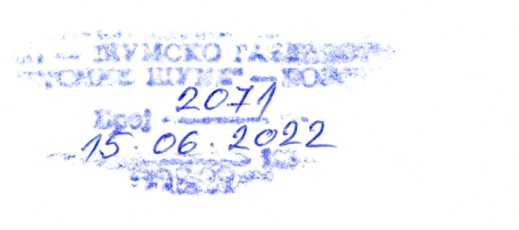 ОСНОВА ГАЗДОВАЊА ШУМАМА ЗА ГЈ " БОЉЕТИН – ПЕЦКА БАРА"2023 - 2032Зајечар, 2022. године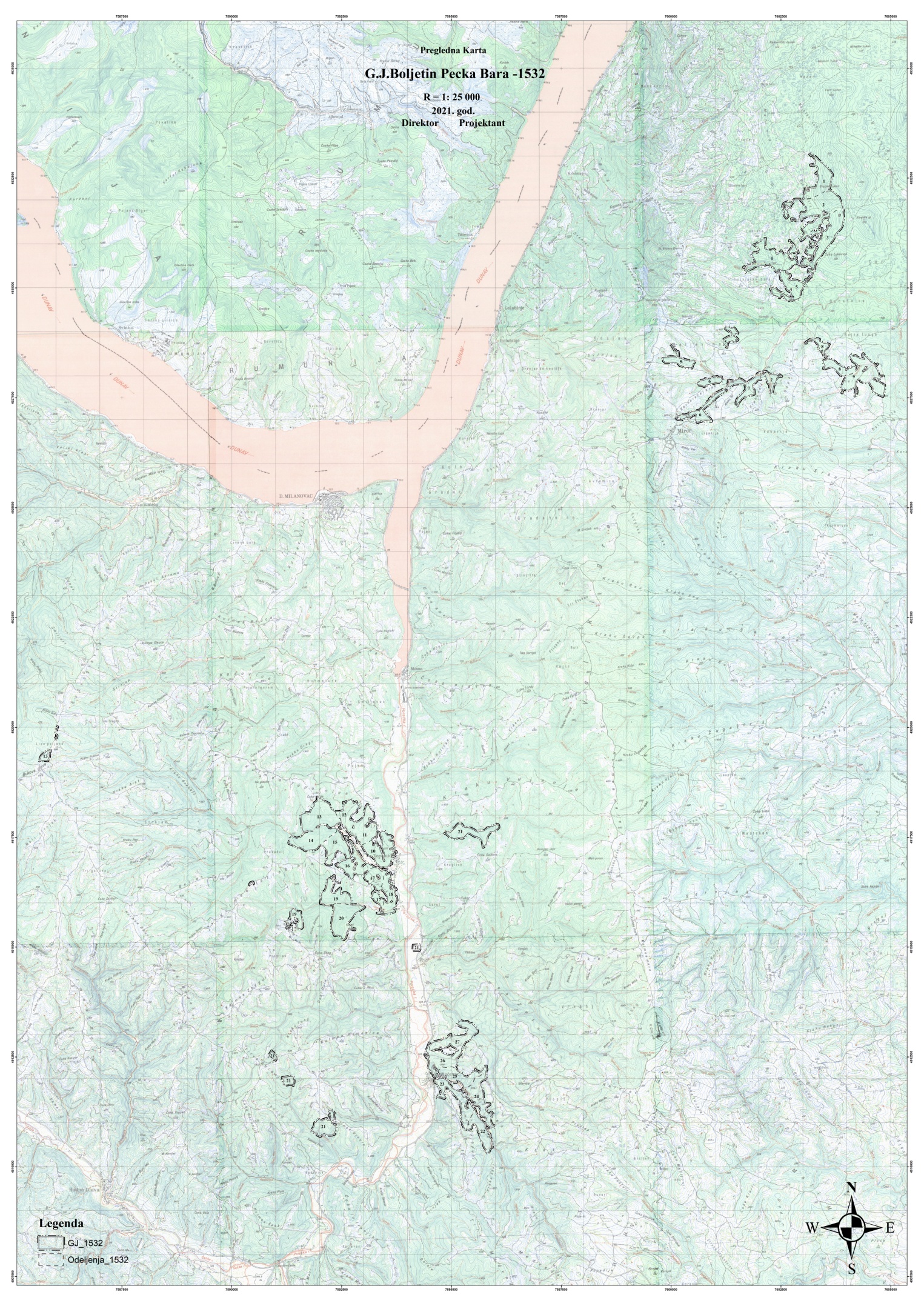 С А Д Р Ж А Ј0.0 УВОДI Уводне информације и напоменеГаздинска јединица „Бољетин - Пецка Бара” налази се у саставу Тимочког шумског подручја и распростире се на простору општине Мајданпек, а у оквиру Борског округа. Овом газдинском јединицом газдује ШУ „Доњи Милановац”, која је у склопу ШГ „Тимочке шуме” – Бољевац, које послује као део предузећа ЈП „Србијашуме” - Београд. Ова газдинска јединица први пут је уређена 1983. године, а рок важности ове Основе газдовања шумама био је од 1983. - 1992. године. Следећа Основа газдовања шумама рађена је за период од 1993. - 2002. године, али овог пута само за део првобитне газдинске јединице „Бољетин - Пецка бара”, с обзиром да је на основу Закона о националном парку (“Сл. гласник бр. 29 од 30. јула 1988. године), већи део ове газдинске јединице пренет на газдовање Националном парку „Ђердап”. Тако је од 7878,16 ха бивше газдинске јединице „Бољетин-Пецка бара”, за газдовање Ј.П. „Србијашуме” – Шумском газдинству „Тимочке шуме” Бољевац тада преостало 779,40 ха.Треће уређивање по реду рађено је 2002. године, а важност Основе газдовања шумама била је од 2003-2012. године. Површина газдинске јединице била је непромењена.Последење уређивање, као и обрада прикупљених теренских података и писање текстуалног дела ОГШ, извршила је Служба за израду основа и планова газдовања у Зајечару. Издвајање састојина и дендрометријски подаци прикупљени су током 2021. године и компјутерски обрађени према јединственој методологији за све државне шуме којима газдује Ј.П. „Србијашуме” Београд.Ова Основа газдовања шумама је израђена према одредбама „Закона о шумама”, (Сл.гл.Р.С.бр. 30/10 и 93/12), и у складу са Правилником о садржини основа и програма газдовања шумама, годишњег извођачког плана и привременог годишњег плана газдовања приватним шумама (Сл.гл.Р.С.бр. 122/2003), као и другим законским и подзаконским актима.Основа газдовања шумама за газдинску јединицу „Бољетин - Пецка Бара” израђује се за период од 01. 01. 2023. - 31. 12. 2032. године. Ова Основа газдовања шумама садржи:	     	1.  Текстуални део,	    	 2.  Табеларни део,                	 3.   Карте:1.0.  ОПШТИ ОПИС И УСЛОВИ ЗА ГАЗДОВАЊЕ1.1. Топографске прилике1.1.1. Географски положај газдинске јединицеГаздинска јединица „Бољетин - Пецка Бара“ се простире између 44○20’ – 44○32’ северне географске ширине и 22○04’ – 22○19’ источне географске дужине (од Гринича). Висинско распрострањење ове газдинске јединице је од 80 м надморске висине, као најниже тачке, до 650 м надморске висине на потезу ˮБукова главаˮ. Висинска разлика између највише и најниже тачке износи 570 м.Газдинска јединица „Бољетин - Пецка Бара” налази се у саставу Тимочког шумског подручја и распростире се на простору политичке општине Мајданпек, а у оквиру Борског округа. Овом газдинском јединицом газдује ШУ „Доњи Милановац”, која је у склопу ШГ „Тимочке шуме” – Бољевац, које послује као део предузећа ЈП „Србијашуме”-Београд. Према административној подели ова газдинска јединица се простире на подручју општине Мајданпек, а на укупно четри катастарске општине: Голубиње, Клокочевац, Мироч и Тополница.1.1.2. ГраницеНајјужнија тачка налази се на подручју катастарске општине Клокочевац, потез ˮКулме Шкиопулиˮ, док је најсевернији део газдинске јединице у близини потеза ˮМали висˮ, катастарска општина Голубиње. На западу газдинска јединица иде до потеза званог Букова глава, катастарска општина Тополница, а на истоку до потеза ˮБалтаристаˮ, катастарска опшина Мироч.            Граница Г.Ј. „Бољетин - Пецка Бара“ се, једним делом своје дужине, граничи са Г.Ј.ˮЦветановацˮ којом газдује Ш.У.Кладово. Са истока, где почиње граница ове две газдинске јединице, граница даље иде ка југоистоку и југу, а затим наставља ка југозападу. У близини потеза ˮБукова главаˮ, пролази граница Н.П.ˮЂердапˮ, али се између налази приватни посед. Са свих осталих страна, највећим делом своје границе, газдинска јединица се граничи са приватним поседом.Спољне и унутрашње границе газдинске јединице су обележене на терену.1.1.3. ПовршинаУкупна површина газдинске јединице износи 755,50 ха.Укупан број одељења у газдинској јединици је 27, чија просечна величина износи 27,98 ха и у складу је са Правилником и прописаном величином одељења.Цела газдинска јединица „Бољетин - Пецка Бара“ чини један ревир. Стање површина према категорији шуме и врсти земљишта (начину њеног основног коришћења) приказано је следећим табелама:Табела бр.1 Стање површина газдинске јединице „Бољетин - Пецка Бара“Табела бр.2   Г Ј „Бољетин - Пецка Бара“Укупна површина газдинске јединице „Бољетин - Пецка Бара“ износи 755,50 ха. На нивоу газдинске јединице, високе природне састојине заузимају 4,9 % површине, док на изданачке шуме долази 75,3 % укупне површине газдинске јединице. Вештачки подигнуте састојине заузимају 1,3 % површине газдинске јединице.Шикаре заузимају 14,8 % површине газдинске јединице. Шумско земљиште се простире на 12,43 ха, а то је 1,6 % површине газдинске јединице. Неплодно земљиште се налази на 6,95 ха (0,9 %), док се земљиште за остале сврхе налази на 13,86 ха (1,8 %). Заузећа су констатована на површини од 4,33 ха (0,3 %).Укупна обрасла површина газдинске јединице по исказу површина износи 717,93 ха (95,0 %), док необрасле површине заузимају 37,57 ха (5,0 %), што представља завидну шумовитост на простору ове газдинске јединице.Туђе земљиште простире се на 4,05 ха површине.1.2. Имовинско правно стање1.2.1. Државни посед        Шумама ове газдинске јединице газдује ШУ „Доњи Милановац”–Доњи Милановац у саставу ШГ„Тимочке шуме”-Бољевац, које послује као део предузећа ЈП „Србијашуме”-Београд.Укупна површина земљишта, по катастру непокретности, у границама ове газдинске јединице износи 755,50 ха. Заузећа су констатована на површини од 4,33 ха.           Површина ове газдинске јединице се умањила у односу на површину газдинске јединице из претходног уређајног периода за 31,45 ха. До оваквог умањења  површине је дошло због изузимања појединиг парцела и процеса дигитализације у РГЗ-у Србије. Један од проблема везан за ову газдинкој јединицу јесу сувласничке парцеле, где је потребно извршити физичку деобу до краја овог уређајног периода:  Табела бр.3   Табела сувласничких парцела Такође, још један од проблема везан за ову газдинкој јединицу су површине под заузећем које би дребало узети у обзир и доћи до прикладног решења у наредном периоду. Заузећа су константована на неколико места која чине укупну површину од 6,31 ха, а категорије земљишта којима заузећа припадају су: зграде и други објекти са окућницом (19/5,), ливада (6/3, 12/7, 12/8, 18/2, 18/3, 19/3, 19/4, 19/7 и 19/8, ) и воћњак (6/2, ), гробље и њива (18/1 и 26/2 ) .У овом уређајном периоду је потребно разрешити сва имовинско – правна питања везано за ове спорне парцеле.1.2.2.  Распрострањење газдинске јединице по катастарским општинама	Газдинска јединица „Бољетин - Пецка Бара” се простире у на подручју политичке Мајданпек, и четри катастарске општине:	   Табела бр.4   Распрострањење газдинске јединице по катастарским општинамаКомплетан списак катастарских парцела дат је у прилогу ове основе.1.2.3. Приватни поседУнутар газдинске јединице „Бољетин - Пецка Бара” евидентирано је 34,75 ха приватног поседа, али и државног поседа којим управљају друге организације. 2.0. ЕКОЛОШКЕ ОСНОВЕ ГАЗДОВАЊА2.1. Рељеф и геоморфолошке карактеристике Газдинска јединица ˮБољетин-Пецка бараˮ простире се, у виду разуђеног комплекса мањих и већих целина, у правцу север-југ. Један део газдинске јединице припада равничарском појасу, док се већи део простире на бровитом терену. Овакве карактеристике рељефа условљавају постојање врло разноврсних шумских фитоценоза.У погледу нагиба терена овде налазимо заравњене платое, вртаче, гребене, благе, средње стрме и јако стрме падине. Идући од севера ка југу надморска висина постепено опада.Тачка са најмањом надморском висином, 100 м.н.в. (10. одељење), док је тачка са највећом надморском висином (13. одељење) уједно и најзападнија тачка газдинске јединице и износи 650 метара. Експозиције терена су различите, а нарочито су заступљене североисточне, југозападне, северне и јужне.2.2. Геолошка подлога и типови земљиштаГеолошка подлога:  Према геолошкој карти 1:100.000 који су израдили К.В. Петковић, Н. Протић и С. Урошевић (Београд 1933), терени газдинске јединице Бољетин - Пецка бара имају следеће подлоге: Највеће учешће имају шкриљци и органогени једри кречњак, у нешто мањој мери заступљени су пешчари, затим гнајсева, а најмање има гранита.Дакле, основну масу терена чине кречњаци и шкриљци. Кречњаци су прекривени пешчарима и конгломератима. Кречњаци се ретко налазе на гребену, већ на стрмим одсецима у коритима река и потока, где су масе пешчара и конгломерата однесене флувијалном ерозијом, тако да је кречњак изашао на површину. Геолошка подлога врло често избија на површину у виду ситнијег и крупнијег камења, а местимично се јављају и већи камени блокови.Присутност споменутих геолошких подлога уз разноврсност рељефних облика условила је формирање одређених врста земљишта, које су различите од локалитета до локалитета и тиме утичу на појаву и развој одређеног биљног покривача.Педолошки састав земљишта: На подручју ове газдинске јединице константована су следећа земљишта:* Кисело смеђе земљиште (дистрични камбисол)Ово је најзаступљенији тип земљишта у овој газдинској јединици. Кисела смеђа земљишта су образована на више матичних супстрата те су им многа својства везана за особине геолошке подлоге.Тако ова земљишта на пешчару имају веома лак механички састав (песковита иловача до иловача) у коме по правилу доминира фракција ситног песка. Карактеристичан је облик профила А – (Б) – Ц у коме садржај глине расте са дубином, а профили су слабо диференцирани по боји.За сва кисела смеђа земљишта на овом локалитету карактеристично је прилично богатство у органској материји. Постоји велика зависност између експозиције и количине органске компоненте. Северне експозиције поред веће количине хумуса карактерише, због појачане влажности, и његова дубља инфилтрација у прифил. С’ обзиром да су ово дубока и средње дубока земљишта повољног механчког састава, дренирана и аерисана, са аспекта шумске производње требају се сматрати врло добрим.* Смеђе кисело земљиште – сувља варијантаОво земљиште карактеришу развијени, али нешто плићи профили, а појављује се на истим супстратима као претходна варијаната. Оно је заступљеније под ксеротермним шумским заједницама као Qуерцетум фарнетто церрис и под заједницама Qуерцо-царпинетум.Ова земљишта су редовно скелетна, пропусна и аерисана, осредњег, па и недовољног пољског водног капацитета. Углавном се простире на гребенима и стрмим падинама где долази до већег губитка влаге због чега су сувља од претходне варијанте.* Хумусно – карбонатно земљиште (Рендзина)	Рендзина се образује на супстратима који садрже више од 10% ЦаЦО3 за које је карактеристично да се механички лако распадају. Поред механичког распадања стена, главни педогенетски процес је акумулација зрелог хумуса и образоваје земљишне структуре, најчешће зрнасте. Биохемијске особине рендзина условљене су присуством активних карбоната, који проузрокују неутралну до слабо алкалну реакцију (пХ 7-8) и висок степен засићености базама. Рендзина под природном вегетацијом садржи 5 – 10% хумуса, а концентрација хранљивих елемената (Н, П и К) је средња до висока, али њихова приступачност за биљку може бити ограничена због слабе минерализације услед деловања различитих фактора. Физичке особине овог земљишта условљене су, великим делом, климатским приликама.   	           * Камењар         Шуме образоване на камењару у овој газдинској јединици су углавном без економске вредности. Камењар се као тип земљишта образује на стенама које у процесу механичког распадања дају камени детритус.Таква својства имају перидотитско серпентинске стене и кварцити.Чисти кречњаци се углавном не распадају механички, али јако каритификовани кречњаци или кречњаци из раседних зона могу дати детритус који условљава појаву камењара. Вегетација нема утицаја на образовање ових земљишта, док климатски фактори у којима је могуће мразно или температурно механичко распадање погодују образовању ових земљишта. Дубина ових земљишта варира, на заравњеним теренима она је око 10-20 цм. Литосоли су еколошки екстремно сува станишта, сиромашна хранљивим материјама и неповољна су за развој кореновог система.		* ПсеудоглејОсновни узроци процесу псеудооглејавања су постојање на извесној дубини непропустљивог или теже пропустљивог слоја на којем се задржава горња вода. Без обзира на порекло непропустљивог слоја, тамо где постоји могућност накупљања горњих вода, долази до псеудоглејавања и овим проценом могу бити обухваћена различита земљишта и супстрати, без обзира на њихову киселост и разлике у осталим хемијским особинама. Образовање псеудоглеја уско је везано са рељефом. Псеудоглеј налазимо на равним или благо нагнутим терасама различитог порекла: дилувијалног, језерског, алувијалног.У брдско – планинској зони то су: заравњене греде, платои, конкаве ширих размера, поља, котлине и други рељефски облици, који омогућују накупљање и задржавање воде. У шумама са развијеном простирком знатан део воде задржава се на слоју органских отпадака, а мањи део упија земљиште. У микродепресијама вода се накупља и задржава у току већег дела године, па се у њима образује забарени псеудоглеј.По морфолошком изгледу псеудоглеј има општи изглед профила А1 – А2г – Бг – Ц типа.Физичке и хемијске особине псеудоглеја не могу се уопштавити, јер се у зависности од геолошке подлоге, климатских услова јавља врло широк дијапазон ових особина. Процентуално учешће гранула у хоризонтима А1г – 2г и Бг утиче на састав земљишта. Углавном су то тешка земљишта, са великим пољским капацитетом и слабо аерисана. Ове особине директно су зависне од процентуалног учешћа глине, која јако варира. Земљишта су кисела (ПХ у води износи у просеку 6,2, а у КЦл око 5,2). Киселост псеудоглеја настаје услед деструкције и испирања глине као и услед киселости подлоге.Количина хумуса највиша је у А1 хоризонту (од 2,5 – 4 %) и са дубином рапидно опада.2.3. Хидрографске карактеристикеЦела газдинска јединица обилује мањим или већим водотоцима. Количина воде није стална, већ варира у току године. Ову газдинску јединицу карактерише слив следећих река: 		*      I слив Равне реке (одељења 1 до 9),		*      II слив реке Тополнице (одељења 10 до 18),		*      III слив реке Истребиње (одељења 19 и 20),`		*      IV слив реке Вујењ (одељење 21),*      V слив Клокочевачког потока (одељења 22 до 25).Први слив, слив Равне реке, гравитира ка Петровом селу, према Г.Ј.ˮЦветановацˮ, док се остале наведене реке и локални потоци уливају у Поречку реку, и даље код места Мосна у Дунав. 	С’ обзиром на овакав мрежни систем водотока јавља се изразито купиран терен, што доводи до разноликости микролокалитета на којима су заступљене различите аутохтоне вегетације.2.4. Климатски условиКлима као скуп фактора често игра пресудну улогу, не само на јављање макро јединица вегетације (нпр. лишћарске шуме, тврдолисне шуме, четинарске шуме и др.), већ условљава појаву и основних вегетацијских јединица односно фитоценоза, односно типа шуме. Газдинска јединица „Бољетин - Пецка Бара II ” налази се под утицајем источно континенталне климе (Влашко-Понтијске низије), као и висинске планинске климе, чије су карактеристике сува, кратка и жарка лета, а оштре и хладне зиме, са различитим распоредом атмосферског талога у току године.Средње годишње температуре ваздуха су углавном изнад 11 C°, најхладнији месец је јануар, а најтоплији јули. Средње месечне температуре ваздуха испод 0 C° имају јануар и ређе децембар. Најтоплији месец је јули са температуром 21,6 C°. Средња годишња температура на висини од 440 метара износи 9 C°. Апсолутни максимум температуре је забележен у јулу месецу и износи 40 C°, док је  апсолутни минимум забележен у месецу јануару и износи  -26,5 C°. Мразеви у току вегетационог периода могу имати одлучујућу улогу у развоју појединих фитоценоза, тако су наведени средњи датуми појаве и трајања мразева: •	средњи датум првог јесењег мраза    19.10.•	средњи датум пролећњег мраза         04.04.•	средњи број мразних дана                   85,4 .               Суше су много ређе у периодима септембар-октобар и април-мај. Укупна количина падавина у вегетационом периоду износи 348 мм, док средња годишња сума падавина износи 703,2 мм. Највише падавина имају месеци мај и децембар, а затим април и јуни. То значи да су падавине сконцентрисане у почетку вегетационог периода и у јесен, па овакав распоред падавина није повољан за вегетацију. Карактеристишно је да је друга половина вегетационог периода (месеци јули и август), у погледу суше, веома критична.Релативна влага ваздуха је доста висока, што је последица близине реке Дунав и акумулационог језера. Просечан број дана под снежним покривачем износи 41,4 дана. Задржавање снежног покривача знатно је ублажено местимично јаким инклинацијама на којим се снег мало задржава.	Ваздушна струјања су забележена у 47 % дана и то најчешће са запада. Дејство ветрова је изражено и углавном се јавља кошава и горњак. Кошава на овом подручју доноси кишу и снег, што је супротно од деловања на другим подручјима где се јавља.У целости, климу овог подручја карактерише семиаридна клима са одређеним локалним модификацијама због близине Дунава и велике надморске висине.		2.5. Опште карактеристике шумских екосистемаЕколошки фактори које смо напред изнели условили су сложеност, разноврсност и специфичност флоре и вегетације ове газдинске јединице, као и карактер висинског и хоризонталног распрострањења биљних врста и заједница.Разноврсност флоре и присуство различитих елемената флоре, је последица с’ једне стране сложеног историјског развоја флоре, а са друге стране, специфичног географског положаја и климатских услова који владају на овим просторима.Вегетација ове газдинске јединице у целини се одликује приличном разноврсношћу шумских, жбунастих и ливадских заједница.Брдска шума букве (подсвеза : Fagenion moesiacae submontanum) на различитим смеђим земљиштима – Брдско букове шуме су још у ближој прошлости биле далеко шире распрострањене и знатно очуваније на простору ове газдинске јединице него данас. Орографско-едафски су условљене и јављају се у појасу храстових шума до 600 м.н.в, као трајни стадијум вегетације. Брдске шуме букве се углавном срећу на мањим површинама у дубљим увалама или речним долинама чије су стране јако засечене, као специфична инверзија вегетације на мањим надморским висинама. Флористички су богатије од планинске шуме букве, углавном из два разлога: измењених услова станишта (топлије и сувље), као и због мањих површина на којима се распростиру. По еколошкој и производним особинама ове шуме су сличне са планинским буковим шумама. Земљишта су углавном дистрична смеђа и лесивирана, средње дубока до плитка, врло ретко скелетна. Углавном се добро обнављају и поред знатне деградације шума и земљишта. Боља обнова је тамо где је земљиште очуваније (на дну падина). У брдско буковој шуми на овим просторима се данас најчешће срећу у спрату дрвећа: Fagus moesiaca, Carpinus betulus, Pirus piraster, Corylus avellana, Fraxinus excelsior, Quercus cerris, Quercus petraea и др. У спрату жбуња, поред подмлатка врста долазе најчешће: Crategus monogyna, Rosa arvensis, Acer campestre и др. У спрату зељастих биља налази се најчешће: Poa nemoralis, Calium aparine, Mycelis muralis, Veronica officinalis, Fragaria vesca, Heleborus odorus,  Festuca montana и др.Букове шуме на Црном Врху се налазе на доњој граници монтанског појаса. Оне овде нису еколошки стабилне, па под утицајем, најчешће људског фактора лако подлежу девастирању, што се мора имати на уму код одређивања интензитета сече. Прејаким интензитетом сече могу се добити површине веома разређене, а уопште без подмлатка. Разлог томе је што код већег отварања склопа долази до драстичне промене станишних услова чиме се отежава природна обнова.Шума сладуна и цера (Quercetum frainetto-cerris typicim) на смеђим земљиштима - Ова свеза се јавља од око 100 до 600 м надморске висине, на благо усталасаним брежуљкастим теренима. Експозиција је углавном јужна и југозападна.Ове шуме су углавном изданачког порекла, па су због тога мање економске вредности, али великог биолошког значаја. Обзиром на то конверзијом се може постићи далеко повољнији састав врста и њихова економска вредност.Поред цера и границе, ту и тамо јавља се и по који китњак, а на вишим положајима као и у увалама потока буква. Стаблимично се још јављају бела липа, граб, црни јасен, дивља крушка, брекиња, грабић, клен и друге врсте.Врсте које чине ову асоцијацију су: Сладун (Quercus farnetto), Цер (Quercus cerris), Медунац (Quercus pubescens), Црни јасен (Fraxinus ornus), Сребрнаста липа (Tilia argentea), Дрен (Cornus mas),), Црни глог (Crategus nigra), и др.Шума китњака (Quercetum montanum ) на смеђим земљиштима - Шуме китњака ове газдинске јединице јављају се углавном на топлијим експозиција јачих нагиба. То су често гребени, па су већ по свом положају изложени спирању земљишта, што уз мали склоп светољубивог китњака и оскудну стељу доводи до дегредације. Најчешће се јавља на надморској висини од 300-600 м.Шума китњака и граба (Querco – Carpinetum moesiacum) - Заједница храста китњака и граба су овде орографски условљене, налазе се на јужним експозицијама и сувљим локалитетима. Поред китњака и граба ту се срећу цер, дивља трешња, клен, брест и црни јасен, а појединачно и друге врсте. Спрат жбуња граде Cornus mas, Crategus monogyna, Rosa arvensis, Corilus avelana, Rosa canina, Rubus hirtus, Rubus viola и др. Спрат зељастих биљака је са врстама типичним за храстово – грабове шуме Србије.Шума цера (Quercetum cerris) на смеђим земљиштима - Шуме цера у овој газдинској јединици јављају се на малој површини, не учествујући озбиљније у укупној дрвној маси. Заузимају углавном топле експозиције на нагибима до 20. Спрат дрвећа је мањег склопа 05-06, а уз едификаторе јављају се још у примеси клен (Acer campestre), граб (caprinus betulus) понекад и буква (Fagus moesiace). Спрат приземне флоре у овим шумама је богат, а најчешће се јављају следеће врсте: Genista ovata, Festuca heterophylla, Poa nemoralis, Brachypodium silvaticum и др.Шуме граба (Carpinus betuli illirico – moesiacum) - Шуме граба на смеђим и лесивираним земљиштима. Овом ценолошком групом типова шума обухваћене су мезофилне шуме граба и различитих храстова превенствено китњака – граба на смеђим и лесивираним земљиштима што је случај и у овој газдинској јединици. Шуме китњака и шуме граба претстављају екстразоналну вегетацију на граници брдског и планинског подручја.Шума грабића (Carpinetum orinetalis moesiacum) - На сувим јужним и западним експозицијама, на ксеротермним стаништима на малим надморским висинама, јављају се станишта грабића и црног јасена. Ове састојине су изложене интезивној инсолацији са плитким скелетоидним тлом на кречњачкој геолошкој подлози. То су редовно шумска земљишта најлошијег бонитета. Осим грабића и црног јасена јавља се и ситна и крупна граница, цер, маклен и мечија леска. Због тешких услова вегетирања ове врсте достижу слабе димензије, са максималним пречником до 20 цм. То су махом шикаре и шибљаци условљени едафским и другим факторима.Вештачки подигнуте састојине (културе) - Ове шумске заједнице настале су деловањем човека, тј. вештачким пошумљавањем голети, садњом садница. На тај начин су настале вештачки подигнуте шуме (културе) ове газдинске јединице. У овој газдинској јединици евидентиране су вештачки подигнуте састојине смрче и багрема.2.6. Општи фактори значајни за стање шумских екосистемаНа основу претходно изнетих фактора значајних за развој шумске вегетације:1. климатских фактора, 2. орографских фактора,3. едафских фактора,4. биотичких фактора,може се закључити да се ГЈ „Бољетин - Пецка Бара”  налази у повољним условима за развој шумске вегетације, нарочито букових и храстових састојина.Шума је једна од најсложенијих биљних заједница. Она је одраз утицаја средине, али и она мења средину која се означава заједничким називом као станиште.На образовање и стање екосистема, највише утицаја имају климатски фактори (светлост, топлота, вода и влажност ваздуха). Ови фактори делују на биљни свет комлексно и непосредно.Један од најважнијих фактора, од којих зависи живот и распрострањење биљних врста и заједница је светлост. Она није везана не само за основне животне функције (фотосинтезу), већ од интензитета светлости и њеног трајања зависи карактер вегетације. Од светлости зависи и обнављање  биљних врста, тј. да ли ће се младе биљке одржати у животу и имати нормалан ток развоја, или ће дуго остати у стадијуму вегетирања, док се не остваре повољни услови за опстанак, или ће у крајњем случају изумрети.Температура ваздуха, заједно са влагом, као и осталим еколошким чиниоцима, утиче на распоред биљног покривача. Екстремне температуре, поготову минималне, штетне су нарочито у време вегетације. Рани мразеви могу да буду одлучујући у планирању узгојних захвата у састојинама ове газдинске јединице.Влага и вода, уз температуру, су одлучујући фактори за развој и стање појединих вегетацијских типова.Орографски фактори (рељеф, надморска висина, нагиб, експозиција) утичу на развој и стање шумских екосистема, тако што мењају основне климатске факторе тј. делују посредно.Постојећи услови пружају веома добре услове за развој аутохтоне вегетације, која и најбоље користи услове станишта.Напред изнети еколошки фактори условили су специфичност вегетације и карактер хоризонталног и вертикалног распрострањења биљних врста и заједница. Геолошка подлога, земљишни покривач, орографски услови, специфична клима, у великој мери утичу на развој, квалитет и прираст букових састојина које се налазе у овој газдинској јединици.3.0. ПРИВРЕДНЕ КАРАКТЕРИСТИКЕ3.1. Oпштe приврeднe кaрaктeристикe пoдручјa у кoм сe нaлaзи гaздинскa јeдиницaОпштина Мајданпек, коју чине 2 градска и 12 сеоских насеља, простире се на површини од 932 км². Најзначајнији природни ресурс је руда бакра са знатним садржајем злата и сребра. Удео пољопривредног земљишта је 21,6%, док се шуме и шумско земљиште простиру на 67,8% укупне површине општине. Када је реч о привреди, најзначајнија привредна грана је рударство и делатности које су у тесној вези са рударством.  Најбитније веће насеље у окружењу газдинске јединице „Бољетин - Пецка бара“ је Доњи Милановац, који припада општини Мајданпек, округ Борски. У погледу развијености град Доњи Милановац је нешто испод републичког просека. Најближа насеља газдинској јединици „Бољетин - Пецка бара“, чије становништво у доброј мери зависи од шума ове газдинске јединице су: Клокочевац, Тополница, Мироч и Голубиње. Ова газдинска јединица се налази у крају где је становништво у ранијем периоду делом било везано за шуму, како кроз коришћење шумских производа тако и кроз пашарење. У садашњем периоду ситуација је донекле измењена, јер је дошло до веће миграције становништва у насељенија подручја или у иностранство, међутим још увек постоји знатан број сеоских домаћинстава која су егзистенцијално везана за шумске производе. Становништво овог краја се углавном бави пољопривредом, сточарством, туризмом и шумарством, у том погледу, нарочито прављењем ћумура. Поред наведених делатности у значајној мери развијен је и привредни риболов, с обзиром да кроз овај крај протиче Дунав. Од индустријских постројења у Доњем Милановцу и окружењу значајно место заузимају „ФЕП“ Доњи Милановац, „Мегапласт“ Мосна и Дрвна индустрија „Пореч“ Доњи Милановац, који су носиоци привредног развоја овог подручја. Значајно место привредног развоја овог подручја заузима туристичка делатност са хотелом „Лепенски вир“ на челу. 3.2. Eкoнoмскe и културнe приликeПривредни, административни и културни центар овог подручја је Доњи Милановац. Укупан број становника, према последњем попису, у Доњем Милановцу је 3132 становника, док Општина Мајданпек има 23704 становника, у укупно 14 насеља. Путна мрежа је прилично развијена тако да је Доњи Милановац повезан са свим суседним општинама асфалтним путевима. Основни путни правци који Доњи Милановац повезују са остатком Србије су следећи: -  из Београда преко Пожаревца низ Дунав, ђердапском магистралом (186 км), или преко                  Пожаревца, Кучева и Мајданпека (220 км);- из Параћина (155 км), веза са ауто путем Београд – Ниш, преко планинског превоја Честобродице, Зајечара, Неготина и Кладова (постоји варијанта овог правца која иде од Зајечара преко Рготине, Доња Бела реке, Танде, Црнајке, Клокочевца до Доњег Милановца) или преко Честобродице, Бора, Жагубице и Мајданпека (221 км); - из Ниша, око (176 км), преко планинског превоја Тресибаба, Књажевца, Зајечара, Неготина и Кладова.Најближа железничка станица налази се у Мајданпеку (28 км). У самом Доњем Милановцу налази се бродско пристаниште на речном путу Дунавом кроз нашу земљу, а у оквиру њега и стовариште „Циганијаˮ у власништву ЈП „Србијашуме“ Београд.Код Кладова се налазе најближи гранични прелази према суседној Румунији. Иначе, подручје општине Доњи Милановац у економском погледу спада у ред средње развијених подручја. Доњи Милановац и околина познати су по разним културним објектима и дешавањима. Свакако најпознатији културни објекат овог подручја је праисторијско насеље „Лепенски вир“, а у самом Доњем Милановцу црква Светог Николе, Капетан Мишин конак и Тенкина кућа. Газдовање шумама и однос према шуми условљен је природним, али знатно више друштвено-економским приликама које владају у непосредном окружењу самих шума. Данашњи је тренд да се све већа пажња поклања шуми и очувању шумских екосистема. Подаци о Општини Мајданпек и Доњем Милановцу преузети су са сајта Туристичке организације Општине Мајданпек.3.3  Oргaнизaцијa и мaтeријaлнa oпрeмљeнoст ШУ ″ДОЊИ МИЛАНОВАЦ″Јавно предузеће "Србијашуме" је у своју организациону праксу, у систему управљања и газдовања шумама, увело шумску управу као основну организациону јединицу, односно ревирни систем (ревир као најнижа организациона јединица). Основна карактеристика ревирног система је да су управни послови одвојени од стручно - извршних послова на терену, на тај начин што управну јединицу чини више газдинских јединица - ревира, који су уједињени у шумској управи као целини. Управну јединицу чини управа - којом руководи шеф управе, док основну газдинску јединицу чини ревир где је ревирном инжењеру поверено спровођење свих радова на терену.Тако је Шумској управи Доњи Милановац поверена на управљање газдинска јединица „Бољетин - Пецка Бара - Купиново“, која чини један ревир са газдинским јединицама „Црни врх II“. За овај ревир је задужен један шумарски инжењер да унутар њега спроводи све предвиђене делатности.  Послове пројектовања, обележавања стабла за сечу (дознака), организовање шумско узгојних радова, коришћења шума, изградњу шумских путева и др. обавља ревирни инжењер.Послове у приватним шумама врши референт за приватне шуме и заштиту животне средине.Структурa зaпoслeних у Шумскoј упрaви Доњи Милановац јe слeдeћa:                                     Тaбeлa 5. Структурa зaпoслeних                                                                   Пoпис oбјeкaтa вeзaних зa пoслoвaњe Шумскe упрaвe:                                     Тaбeлa 6. Пoпис oбјeкaтa                                                                   Пoпис oпрeмe кoју имa нa рaспoлaгaнју ШУ ″ Доњи Милановац ″:	Тaбeлa 7. Пoпис oпрeмe                                                                    Пoписaнa oпрeмa, у зaвиснoсти oд пoтрeбa, стaвљa сe нa рaспoлaгaњe зa гaздoвaњe гaздинскoм јeдиницoм „Бољетин - Пецка Бара II“.3.4. Дoсaдaшњи зaхтeви прeмa шумaмa ГЈ ″Бољетин - Пецка Бара″  и дoсaдaшњи нaчин кoришћeњa шумских рeсурсa Основна намена шума ове газдинске јединице је производња техничког дрвета најбољег квалитета. Могући степен коришћења и обезбеђивање основне намене у пуној мери зависи од затеченог стања шумског комплекса, одређеног односа главне врсте дрвећа у односу на споредне, нивоом очуваности, здравственим стањем, стварним размером добрних разреда, успешношћу обнављања и другим условима. Тaкoђe, нa пoдручју oвe гaздинскe јeдиницe пoстoји oтвoрeнo лoвиштe „Мироч“ и „Тодорова Река“ којим газдује приватно лице. Дoсaдaшњe гaздoвaњe шумaмa oвe гaздинскe јeдиницe вршeнo јe нa oснoву урeђaјних eлaбoрaтa, Oснoвa зa гaздoвaњe шумaмa и нeкaдaшњих Oпштих oснoвa гaздoвaњa шумaмa. Oснoвaмa гaздoвaњa шумaмa су утврђивaни дугoрoчни и крaткoрoчни циљeви унaпрeђивaњa стaњa шумa.У претходном уређајном периоду није било откупа споредних шумских производа.3.5. Мoгућнoст плaсмaнa шумских прoизвoдaУ претходном уређајном периоду техничко дрво је продавано разним предузећима која се баве прерадом дрвета, док је огревно дрво било пласирано фирмама које су вршиле његову даљу дистрибуцију, а мање количине су путем малопродаје продаване локалном становништву, тако да су најважнији купци били: „Лика-Систем“-Београд, „MOBI“-Књажевац, „Беомарк Индустрија“-Мосна, Д.О.О „Милојел“-Београд, Д.О.О  „Дака“.-Деспотово, Д.О.О. „Коларевић“-Ћићевац, СР „МБ Комерц“-Штубик, „Ацер промет“-Доњи Милановац, „Градитељ“-Сомбор, „НИА“-Доњи Милановац.  Прикупљање осталих шумских производа може представљати значајне изворе прихода, а повољни природни услови у овој газдинској јединици то омогућавају. Гљиве, лековито биље, пужеви и др. су производи који ће врло лако наћи своје место како на домаћем, тако и на иностраном тржишту. 4.0. ФУНКЦИЈЕ ШУМА                 	Многобројна дејства шуме која имају трајан значај за људско друштво називамо функцијама шуме. Условно се све фунције шуме могу сврстати у 3. групе и то: производне, заштитне и социјалне функције.Положај газдинске јединице, њена намена и значај који се придаје шуми, намећу потребу одређивања и усклађивања свих функција које ова газдинска јединица мора да оствари, односно свеобухватни, полифункционални приступ планирању и  газдовању шумама и сагледавање и разрешење конфликта функција који могу да се јаве.4.1. Основне поставке и критеријуми при просторно-функционалном  реонирању  шума и шумских станишта Коришћење простора представља, пре свега, осигурање рационалног, економски и еколошки оправданог коришћења земљишта за најразличитије сврхе, у циљу рационалног коришћења природних потенцијала.Функционално наменска подела шума претставља савремени задатак шумарског планирања и  шумарства у целини, у складу са потребама и захтевима друштва, у односу на шуму и све њене функције.Повећање потреба за шумским сортиментима и шумама као еколошким простором, захтева истовремено и вишефункционално коришћење шума и шумског простора.Често се на истом простору сусреће више намена, тако да се јавља потреба за разграничењем одређених функција шума.Због тога је неопходно утврдити глобалну и основну намену појединих састојина.Глобална намена се односи на цео шумски комплекс и у складу је са општим циљевима газдовања, а основна намена претставља приоритетну функцију шума. На основу дефинисаних функција, утврђују се намене појединих састојина које у оквиру одређене намене представљају одређене наменске целине4.2. Функције шума и намена површинаКонцепција одрживог развоја шумарства у Србији укључује мултифункционално (интегрално) газдовање шумама. Одрживо газдовање шумама подразумева максимално коришћење производних потенцијала станишта и генетског потенцијала врста шумског дрвећа уз одржавање продуктивности, стабилности и виталности шума, очување шумских екосистема и природног биодиверзитета, као и постојећих природних реткости, реликтних и ендемичних врста и шумских заједница.Шуме су најкомплекснији и у највећем делу површине, најочуванији екосистеми на земљи, те као такве су од изузетног значаја за обезбеђивање многобројних и стално растућих друштвених потреба. Истакнуте друштвене потребе захтевају истовремено вишефункционално коришћење шумског простора, а с’ обзиром да је неке међу њима тешко међусобно ускладити на истом простору (конфликти функција) неопходно је при планирању начина коришћења шумског простора утврдити приоритетну намену (глобалну и основну ) појединих делова шуме.И ако је до данас дефинисан и утврђен велики број функција, све се оне, у основи, могу сврстати у три основне групе:		1. Група (комплекс) заштитних функција,		2. Група (комплекс) производних функција,		3. Група (комплекс) социјалних функција.За ову газдинску јединицу, у складу са општим циљевима газдовања шумама, установљене су следеће глобалне намене шума:•	10 - шуме и шумска станишта са производном функцијом,•	12 – шуме са приоритетном заштитном функцијом функцијама.За сваку од наменских целина у оквиру шумског подручја планирају се, зависно од станишних услова и стања састојина, циљеви и мере будућег газдовања који треба да обезбеде превођење затеченог стања  ка оптималном (функционалном)  стању шума и шумских станишта у погледу састава врста дрвећа, унутрашње изграђености састојина, дужине производног процеса, учешћа и просторног распореда обраслих и необраслих површина и друго.С’ обзиром на стање и функције шума Тимочког шумског подручја, као концепције будућег развоја  Јавног предузећа за газдовање издвојено је више различитих наменских целина.У оквиру ове газдинске јединице, имајући у виду да се на делу газдинске јединице налази Метеоролошка станица „Бољетин - Пецка Бара“, као и да је планиран Туристички центар „Бољетин - Пецка Бара“ на делу површине ове газдинске јединице и у непосредном окружењу, уз станишне услове и околност да су остале функције шума у складу са производним функцијама, просторно су дефинисане три наменске целине и то:•	Наменска целина 10 - производња техничког дрвета,•	Наменска целина 26 - заштита земљишта од ерозије,•	Наменска целина 66 - стална заштита шума (изван газдинског третмана).Приоритетна функција наменске целине 10 је трајна и максимална производња дрвета најбољег квалитета, уз остваривање и осталих производних, општекорисних и социјалних функција шума. Максимална и трајна производња дрвета најбољег квалитета, као крајњи циљ, може се остварити само ако је шума у нормалном стању на датом станишту, а тада се, осим производне, остварују и све остале функције шуме.Наменска целина 26 се утврђује за састојине којима је приоритетна заштитна функција, односно шуме које су на земљиштима са нагибом већим од 30°, деградиране и девастиране састојине, као и шикаре.Стална заштита шума, наменска целина - 66, описује се за шумске површине сталног заштитног карактера у којима нема газдинских интрвенција (углавном се то односи на шуме на на изузетно врлетним нагибима, шуме у клисурама, шибљаке и сл.).4.3. Газдинске класеОснова за формирање газдинских класа је наменска целина, порекло, структура и стање састојина (састојинска припадност) и станишни услови (еколошка јединица).У савременом планирању газдовања шумама газдинске класе се дефинишу битно другачије него раније, а посебно се разликује начин издвајања газдинских класа.Газдинску класу чини скуп састојина које су истог порекла, сличног састава, сличног затеченог стања и еколошких услова, затим исте намене, што омогућава (у њиховим оквирима) планирање јединствених (истих) циљева и мера газдовања.Газдинска класа је основна уређајна јединица, за коју се приказује стање шумског фонда, планира газдовање и одређује принос (скуп приноса састојина који припадају истој газдинској класи).Газдинске класе се формирају на следећим принципима: функционалном вредновању састојина (дефинисану основном наменом површина),садашњем стању, пореклу и структурном облику састојина (дефинисаном састојинском припадношћу, односно састојинском целином), станишним условима (дефинисаним еколошком јединицом).Газдинске класе су приказане бројевима и то тако да први двоцифрен број означава наменску целину, следећи троцифрен број састојинску целину, док последњи троцифрен број представља групу еколошких јединица.Приликом израде ове Oснове примењен је Програм за израду општих и посебних основа газдовања шумама којим се газдинске класе формирају на основу састојинске целине. Састојинска целина представља скуп састојинских јединица сличних по врстама дрвећа за коју се могу прописати исти циљеви газдовања шумама. Састојинска целина се одређује за сваки одсек, као један од елемената за формирање газдинске класе. У случају да нека састојинска јединица може да припадне двема састојинским целинама, тада се у зависности од њене еколошке (типолошке) припадности одређује којој ће састојинској целини припасти, на основу Кодног приручника за информациони систем о шумама Републике Србије из 2009. године. У газдинској јединици “Бољетин - Пецка Бара II” издвојене су следеће газдинске класе:Наменска целина 10 – Производња техничког дрвета10175321 – Изданачка шума граба на станишту шума китњака и граба (Querco - carpinetum moesiacum) на смеђим и лесивираним земљиштима,10176321 – Изданачка мешовита шума граба на станишту шума китњака и граба (Querco - carpinetum moesiacum) на смеђим и лесивираним земљиштима,10195212 – Изданачка шума цера на станишту шуме сладуна и цера (Quercetum frainetto-cerris typicum) на смеђим лесивираним земљиштима,10196212 –зданачка мешовита шума цера на станишту шуме сладуна и цера (Quercetum frainetto-cerris typicum) на смеђим лесивираним земљиштима,10196313 – Изданачка мешовита шума цера на станишту шуме китњака и цера (Quercetum petraeae-cerris) на земљиштима на лесу, силикатним стенама и кречњацима,10214215 – Изданачка шума сладуна на станишту шуме сладуна и цера саграбићем (Quercetum frainetto-cerris carpinetosum orientalis) на дистричним и еутричним смеђим земљиштима,10215212 – Изданачка мешовита шума сладуна на станишту шуме сладуна и цера (Quercetum frainetto-cerris typicum) на смеђим лесивираним земљиштима,10262235 – Изданачка шума грабића, црног граба, црног јасена и отл на станишту шума различитих храстова са црним јасеном (Orno-Poliquercetum) на разним плићим земљиштима,10307313 – Изданачка мешовита шума китњака на станишту шуме китњака и цера (Quercetum petraeae-cerris) на земљиштима на лесу, силикатним стенама и кречњацима,10319411 – Изданачка шума јасике на станишту брдске шуме букве (Fagetum moesiacae submontanum) на различитим смеђим и другим земљиштима,10326212 – Изданачка мешовита шума багрема на станишту шуме сладуна и цера (Quercetum frainetto-cerris typicum) на смеђим лесивираним земљиштима,10351411 – Висока (једнодобна) шума букве на станишту брдске шуме букве (Fagetum moesiacae submontanum) на различитим смеђим и другим земљиштима,10360411 – Изданачка шума букве на станишту брдске шуме букве (Fagetum moesiacae submontanum) на различитим смеђим и другим земљиштима,10361411 – Изданачка мешовита шума букве на станишту брдске шуме букве (Fagetum moesiacae submontanum) на различитим смеђим и другим земљиштима,10471411 – Вештачки подигнута мешовита састојина смрче на станишту брдске шуме букве (Fagetum moesiacae submontanum) на различитим смеђим и другим земљиштима,Наменска целина 26 - заштита земљишта од ерозије26196321 – Девастирана шума на станишту шума китњака и граба (Querco - carpinetum moesiacum) на смеђим и лесивираним земљиштима,26196313 – Изданачка мешовита шума цера на станишту шуме китњака и цера (Quercetum petraeae-cerris) на земљиштима на лесу, силикатним стенама и кречњацима,26197313 – Девастирана шума цера на станишту шуме китњака и цера (Quercetum petraeae-cerris) на земљиштима на лесу, силикатним стенама и кречњацима,,26215212 – Изданачка мешовита шума сладуна на станишту шуме сладуна и цера (Quercetum frainetto-cerris typicum) на смеђим лесивираним земљиштима,26216212 – Девастирана шума сладуна на станишту шуме сладуна и цера (Quercetum frainetto-cerris typicum) на смеђим лесивираним земљиштима,26266312 – Шикара на станишту шуме цера (Quercetum cerris) на серији земљишта A-C до A1-A3-B1-C.26266321 – Шикара на станишту шума китњака и граба (Querco - carpinetum moesiacum) на смеђим и лесивираним земљиштима,26307311 – Изданачка мешовита шума китњака на станишту шуме китњака (Quercetum montnaum)  на смеђим земљиштима,26308311 – Девастирана шума китњака на станишту шуме китњака (Quercetum montnaum)  на смеђим земљиштима,26360411 – Изданачка шума букве на станишту брдске шуме букве (Fagetum moesiacae submontanum) на различитим смеђим и другим земљиштима,26362411 – Девастирана шума букве на станишту брдске шуме букве (Fagetum moesiacae submontanum) на киселим смеђим и другим земљиштима,26483212 – Вештачки подигнута састојина багрема на станишту шуме сладуна и цера (Quercetum frainetto-cerris typicum) на смеђим лесивираним земљиштима,26485212 – Вештачки подигнута мешовита састојина багрема на станишту шуме сладуна и цера (Quercetum frainetto-cerris typicum) на смеђим лесивираним земљиштимаУ газдинској јединици издвојено је укупно 28 газдинска класа. У оквиру наменске целине - 10, на основу порекла, структуре, стања састојина и станишних услова (еколошких јединица), издвојено је петнаест (15) газдинских класа, у оквиру наменске целине - 26 издвојено је тринајесет (13).5.0. СТАЊЕ ШУМА И ШУМСКИХ СТАНИШТАУ складу са Законом о шумама и одредбама Правилника биће приказано стање шума по намени, газдинским класама, пореклу и очуваности, смеси, врстама дрвећа, дебљинској структури, старости, затим стање вештачки подигнутих састојина, фонд и стање дивљачи, здравствено стање састојина, осталих шумских производа, стање заштићених делова природе, стање необраслих површина, и на крају општи осврт на затечено стање. 5.1. Стање шума по намениС’ обзиром на сложене функције шума, због којих је неопходно планирати различите циљеве газдовања у појединим деловима шумског комплекса, намеће се потреба да се изврши просторна подела комплекса у зависности од приоритетне намене њихових појединих делова.Тако целокупна обрасла површина ове газдинске јединице има две глобалне намене, глобалну намену 10 - шуме са производном функцијом и глобалну намену 12 – шуме са приоритетном заштитном функцијом    Табела  бр. 8  Стање шума по глобалној намениОбрасла површина је даље подељена према основној намени на наменске целине, а све унутар већ поменуте глобалне намене.За овај шумски комплекс утврђене су следеће основне намене ( наменске целине ) :10 - Производња техничког дрвета,26 - Заштита земљишта од ерозије.Табела  бр.9  Стање шума по основној намениПо површини најзаступљенија је наменска целина 10 - Производња техничког дрвета са учешћем од 66,4 %, док наменска целина 26 - Заштита земљишта од ерозије учествује са 33,6 % у укупној обраслој површини. Оваква заступљеност наменских целина по површини јасно указује на то да је ова газдинска јединица приоритетно подређена производњи техничког дрвета. Стање шума у оквиру наменских целина по питању запремине и запреминског прираста је следеће, најзаступљенија наменска целина 10 - Производња техничког дрвета учествује у укупној запремини са 84.6 %, односно 159.5 м3/ха, а учешће у укупном запреминском прирасту је 84.6 %, односно 3,5 м3/ха, са процентом прираста од 2,2 %. Учешће наменске целине 26 - Заштита земљишта од ерозије у укупној запремини у оквиру газдинске јединице је 15,3 %, са 57,3 м3/ха, а учешће у укупном запреминском прирасту је 15.4 %, односно 1,2 м3/ха, са процентом прираста од 2,2 %.  	Оваква подела на наменске целине овог шумског комплекса у складу је са потребама друштва које су истакнуте у односу на овај шумски комплекс.5.2. Стање шума по газдинским класамаГаздинску класу чини скуп свих састојина исте намене подједнаких или сличних станишних и састојинских прилика за које се планирају јединствени циљеви и мере будућег газдовања. Газдинска класа је основна уређајна јединица. Полазну основу за формирање газдинске класе представља тип шуме. У оквиру сваке шуме, зависно од врсте дрвећа, порекла сатојине, мешовитости и затеченог стања формиране су газдинске класе.Приликом израде ове Основе примењен је Програм за израду основа газдовања шумама којим се газдинске класе формирају на основу састојинске целине. Састојинска целина претставља скуп састојинских јединица сличних по врстама дрвећа, структурном и узгојном облику за које се могу прописати исти циљеви газдовања шумама. Састојинска целина се одређује за сваки одсек, као један од елемената за формирање газдинске класе.  У случају да нека састојинска јединица може да припадне двема састојинским целинама, тада се у зависностиод њене еколошке (типолошке) припадности одређује којој ће састојинској целини припасти.Табела бр. 10 Стање шума по газдинским класамаУкупна обрасла површина газдинске јединице је 717,93 ха, запремина 89815,7 м3, док просечна запремина износи 125,1 м3/ха. Укупан годишњи запремински прираст је 1967,5 м3 са просеком прираста од 2,7 м3/ха и процентом прираста од 2,2 %. У газдинској јединици издвојена је укупно 28 газдинска класа. Најзаступљенија газдинска класа у газдинској јединици је 10360411 – изданачка шума букве на станишту шуме брдске букве, чије је учешће у укупној обраслој површини износи 17.5 %, а за њом следе газдинске класе  10215212 – изданачка мешовита шума сладуна на станишту шуме сладуна и цера, чије учешће у укупно обраслој  површини износи 9.0 % и 26266312 – шикара на станишту шума китњака и граба са учешћем у укупној обраслој површини са 10,6 %.По запремини и запреминском прирасту најзастуљенија је газдинска класа 10360411 – изданачка шума букве на станишту шуме брдске букве која у запремини учествује са 32,3 %, док њено учешће у запреминском прирасту износи 29,5 %.  Друга по заступљености је газдинска класа 10215212 – изданачка мешовита шума сладуна на станишту шуме сладуна и цера која у укупној запремини газдинске јединице учествује са 10,6 %, док је њено учешће у запреминском прирасту 11,6 %. Из свега напред изнетог закључује се да ће окосницу газдовања у овој газдинској јединици, у овом и наредним уређајним периодима, чинити газдинске класе високих букових и мешовитих сладунових састојина, пре свих газдинске класе 10360411, 10215212 и 26215212, док се пажња, такође, мора посветити и мање заступљеним, а врло вредним састојинама, у смислу гајења и заштите.5.3. Стање састојина по пореклу и оЧуваностиСастојине ове газдинске јединице по пореклу су разврстане на:високе (настале из семена);изданачке (настале из изданака и избојака, познате још као пањаче);вештачке састојине (подигнуте садњом).Састојине по очуваностису разврстане у трикатегорије:очуване - које по степену обраслости, здравственом стању и квалитету могу дочекати зрелост за сечу;разређене - састојине са мањим степеном обраслости, доброг здравственог стања и квалитета те могу дочекати зрелост за сечу;девастиране - превише разређене састојине, уједно лошег здравственог стања и квалитета те се пре зрелости за сечу уклањају, или се ако имају заштитни карактер искључе из газдинских интервенција.Табела бр.11 Стање шума по газдинским класама пореклу и очуваностиТабела бр.12 Стање шума по пореклу и очуваности за ГЈ „Бољетин - Пецка Бара II”Из претходних табела може се закључити следеће:          Највећи део обрасле површине газдинске јединице заузимају разређене састојине (41,1 %),  очуване састојине се налазе на 37,1 %, док су девастиране састојине присутне на 6,2 % површине. Шикаре заузимају 15,6 % обрасле површине, а шибљака нема. Запремина и запремински прираст ове газдинске јединице акумулиран је у очуваним и разређеним састојинама. У очуваним састојинама 50455,1 м3 (56,2 %) запремине и 1071.0 м3 (54,5 %) запреминског прираста, док разређене састојине имају 37732,7 м3 (42, %) запремине и 865,1 м3 (44,0 %) запреминског прираста. Девастиране састојине имају учешће у укупној запремини од 1,8 % и запреминском прирасту од 1,6 %.          По пореклу су најзаступљеније изданачке састојине са 79,2 % учешћа у обраслој површини, 90,8 % учешћа у запремини и 91,8 % у запреминском прирасту. Следе високе састојине које заузимају површину од 3,8 %, са учешћем у укупној запремини од 7,7 % и запреминском прирасту од 6,0 %. Вештачки подигнуте састојине заузимају 1,3 %, уз занемарљиво учешће у укупној запремини и запреминском прирасту. Шикаре се налазе на 15,6 %, без формалног учешћа у укупној запремини и запреминском прирасту.Из свега напред наведеног, уочљива је доминантност изданачких састојина, као и увећана присутност разређених састојина, у категорији економски вредних шума.Сходно напред наведеном, у овом уређајном периоду, највећа пажња усмериће се на обнављање зрелих и презрелих састојина, чиме ће се однос очуване – разређене поправити у корист очуваних у наредним уређајним периодима. Поправка узгојног облика ће се решавати у наредним уређајним периодима како изданачке састојине буду дозревале за конверзију.  5.4. Стање састојина по смесиУ зависности од врсте дрвећа и учешћа у смеси састојине се разврставају на чисте и мешовите. Структура састојина по смеси у овој газдинској јединици приказана је по газдинским класама у следећој табели:Табела бр.13 Стање шума по газдинским класама и мешовитостиАнализом података из претходне табеле закључује се да је, на површини ове газдинске јединице, однос чистих и мешовитих састојина, доминантно у корист мешовитих. Учешће мешовитих састојина у погледу површине износи 55,4 %, од чега је у оквиру наменске целине 10 - Производња техничког дрвета  41,1 %, у оквиру наменске целине 26 - Заштита земљишта од ерозије 14,3 %. Чисте састојине у газдинској јединици заузимају 29,0 % обрасле површине и то у оквиру наменске целине 10 - Производња техничког дрвета 25,3 % и у оквиру наменске целине 26 - Заштита земљишта од ерозије заступљене су на 3,7 %.Остатак површине заузимају шикаре са 15.6 %. У највећој мери присутне су мешовите састојине сладуна, цера, китњака и граба, а њима у највећпј мери следе мешовите састојине букве којима се придружују још млеч, јавор, бели јасен, дивља трешња. Овакво стање састојина по мешовитости даје праву слику подручја, у коме доминира буква, у највећој мери градећи чисте састојине, с једне стране и сладун, претежно у мешовитим састојинама, с друге стране. На крају, треба имати у виду да је богатство дрвенастих врста још и веће, јер су овде приказане само дендрометријском инвентуром обухваћене врсте.5.5. Стање састојина по врстама дрвећаУ дендролошком смислу, ово подручје је врло богато, што се из приложених табела може и закључити. Заступљеност појединих врста дрвећа у укупној запремини и запреминском прирасту дата је у следећој табели.                                         Табела бр.14 Стање састојина по врстама дрвећаТабелом су приказане само врсте дрвећа које су констатоване дендрометријским премером, тако да треба имати у виду да је број дрвенастих врста већи од приказаног. Из табеле се може видети да доминантно учешће у укупној запремини ове газдинске јединице имају буква са 46,6 %, цер са 19,3 % и сладун 15,8 %  док је учешће осталих побројаних врста драстично мањи. У укупном запреминском прирасту, буква, цер  и сладун такође доминирају са 43,0 %, односно 19,6 %, односно 17,1 %,  док је учешће осталих врста занемарљиво. Лишћарске врсте учествују са 99,3 % у укупној запремини и са 98,8 % у укупном запреминском прирасту газдинске јединице, док на четинаре долази свега 0,7 % запремине и 1.2 % запреминског прираста. Овакав однос заступљених дрвенастих врста на територији ове газдинске јединице показује да је ово подручје у коме су брдска буква, цер и сладун у свом оптимуму, али се, због разноврсности станишних прилика, јавља и мноштво других дрвенстих врста.5.6. Стање састојина по дебљинској структуриТабела бр.15    Табела стања састојина по дебљинској структуриУ овој газдинкој јединици заступљени су дебљински разреди oд најтањих закључно са VII дебљинским разредом, приметан је изостанак VIII и IX дебљинског разреда. Састојине на овом подручју одликују се нешто већим присуством тањег и средњег материјала, у односу на  јаки материјал. Треба још напоменути да је Програм за израду Основа газдовања шумама, који је коришћен приликом израде ове Основе, сву процењену запремину девастираних састојина сврстао у О дебљински разред (до 10 цм). Оваква дебљинска структура показује највећу заступљеност танког материјала, односно доминацију младих и средњедобних састојина, тако да је заступљеност танког материјала (дебљине до 30 цм) је 63,9 %, средње јаког материјала (дебљине од 31 до 50 цм) 31,0 % и јаког материјала (дебљине преко 51 цм) 5,1 %. На основу напред приказаног може се уочити да постоје реалне могућности коришћења, а сортиментни састав указује на то да ће се сечиви етат у наредним уређајним периодама, у највећој мери остваривати као претходни принос.Табела бр.16   Табела стања састојина по дебљинској структури најзначајнијих газдинских класаИз претходне табеле може се видети, да код високих састојина, однос танког, средње јаког и јаког материјала, јесте у корист јаког материјала. За најзаступљенију газдинску класу изданачких састојина ово не важи у потпуности, односно, заступљеност танког материјала, у односу на јак, је значајно већа, што одговара оваквом односу на нивоу целе газдинске јединице.5.7. Стање састојина по старостиСтање шума по старости састојина приказано је тако што су састојине груписане у зависности од ширине добних разреда.Ширина добних разреда утврђена је Правилником у односу на висину опходње (трајање производног процеса), а у конкретном случају ширина добних разреда износи:за високе шуме тврдих лишћара 20 година;за изданачке шуме тврдих лишћара 10 година;за вештачки подигнуте састојине 10 година.	Табела бр.17 Високе шуме (ширина добног разреда 20 година)Стање по добним разредима, за високе шуме тврдих лишћара (ширина добних разреда 20 година), јасно указује на недостатак младих, као и средњедобних састојина. У I, II, III и IV добни разред је без учешћа, а у V на 2,81 ха, а VI на 24,6 ха. Једини заступљени су V и VI добни разред.График бр.1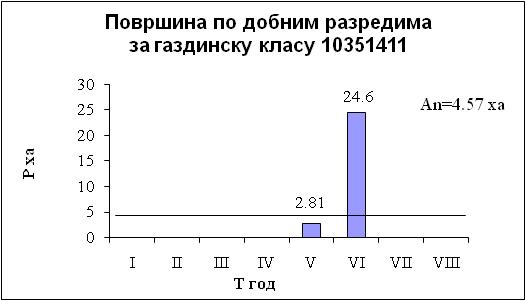 Најзаступљенија и једина газдинска класа ширине добних разреда од 20 година, 10351411- Висока шума букве на станишту шуме брдске букве, показује ненормалност размера добних разреда, тј. огромно присуство зрелих и презрелих састојина, уз потпуно одсуство површина под младим и средњедобним. Табела бр.18 Изданачке састојине опходње 80 година (ширина добног разреда 10 година)Код изданачких састојина опходње 80 година (ширина добних разреда 10 година), најзаступљенији су VI добни разред, а за њима  следе: V, VIII, VII, III, IV добни разред. Најмање су заступљени  I и IX, док  II добни разред недостаје. График бр.2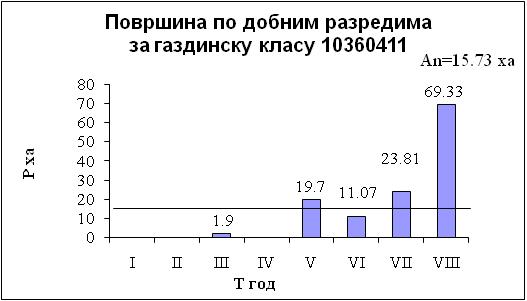 Најзаступљенија газдинска класа ширине добних разреда од 10 година, 10360411 – изданачке шума букве на станишту шуме брдске букве, показује највеће присуство презрелих и дозревајућих састојина. Најзаступљеније површине су шуме у VIII добном разреду. Док се VII и V добни разрен налази мало изнад нормале. Остали добни разреди су већином присутни на мањој површини од нормалне, I, II и IV добни разред нису присутни ни у најмањој мери.График бр.2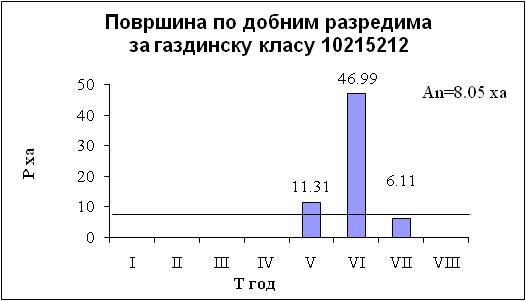 Газдинска класа ширине добних разреда од 10 година, 10215212 – изданачка мешовита шума сладуна на станишту типичне шуме сладуна и цера показује највеће присуство дозревајућих и зрелих састојина. Најзаступљенија и уједно присутна далеко изнад нормалне површине је у VI добном разреду, затим долази V добни разред који је нешто мало изнад нормале, а за њим VII који је испод нормале. Док I, II, III, IV и VIII изостају у потпуности.Вештачки подигнуте састојине четинара опходње 80 година (ширина добних разреда 10 година) се налазе на врло малој површини и нису вредни помена. Састојине багрема, опходње 30 година, јављају се на сасвим малој укупној површини и нису заступљене у довољној мери да би имало потребе коментарисати размер добних разреда.Проблеми у газдинској јединици „Бољетин - Пецка Бара”, условљени ненормалношћу размера добних разреда, практично се могу сагледати кроз газдинске класе (10351411), односно кроз високе букове састојине. Када су високе букове састојине у питању карактеристично је прекомерно присуство зрелих и презрелих састојина, уз изражен недостатак млађих средњедобних састојина.  Разматрањем пројекције развоја размера добних разреда у неколико следећа уређајна периода долази се до закључка да је у високим буковим састојинама потребно одлучно завршавати обнову на делу површине зрелих састојина, како би се започео процес подмлађивања ове газдинске јединице и спречило додатно погоршање размера добних разреда у наредним уређајним периодима. Тако ће се недостатак младих букових састојина решавати увећавањем њихове површине на рачун зрелих и презрелих састојина, док ће се на решавање ситуације код изданачких састојина сачекати сазревање тренутно средњедобних и дозревајућих састојина. Сходно напред изнетом превасходни задатак у овом и у наредним уређајним периодима је да се настави процес обнове, са циљем нормализације размера добних разреда. Детаљније о овом питању биће изнето у 7. глави, у плановима газдовања шумама.5.8. Стање вештачки подигнутих састојинаСтање ових састојина приказано је следећом табелом. Табела бр.21   Стање вештачки подигнутих састојина   Вештачки подигнуте састојине у овој газдинској јединици налазе се на површини од  9,59 ха, што чини 0,6 % удела у укупној обраслој површини газдинске јединице. Шумске културе (вештачки подигнуте састојине старости до 20 год. нису присутне у газдинској јединици. Вештачки подигнуте састојине остварују просечну запремину по јединици површине од 134,6 м3 и запремински прираст од 4.6 м3/ха. 5.9. здравствено стање састојина У периоду важења претходне Основе штете проузроковане пожарима нису евидентиране. Ледоломи из 2014. године,који је задесио овај крај није регисстрован у овој газдинској јединици. Што се тиче ентомолошких градација, у претходном уређајном периоду није забележена.Фитопатолошка обољења нису констатована у претходном уређајном периоду на територији ове газдинске јединице.Укупна површина газдинске јединице „Бољетин - Пецка Бара” је 755,50 ха, према степенима угрожености од пожара које је дао др М. Васић,- I степен угрожености: Састојине и културе борова,- II степен угрожености: Састојине и културе смрче, јеле и других четинара,- III степен угрожености: Мешовите састојине и културе четинара и лишћара,- IV степен угрожености: Састојине храста и граба,- V степен угрожености: Састојине букве и других лишћара,- VI степен угрожености: Шикаре и шибљаци и необрасло земљиште,сврстана је на следећи начин:     Табела бр.22  Табела поделе површине по степенима угроженостиод пожараПрема напред наведеном може се закључити да су шуме ове газдинске јединице средње угрожене пожарима, и да се тренутно стање састојина креће у широком дијапазону, од средње до незнатно оштећених састојина. Сходно томе опрезност и превентива, не смеју да изостану у предстојећем уређајном периоду.5.10. Стање необраслих површина	Према исказу површина стање необраслих површина је следеће:Табела бр.23  Стање необраслих површинаОд укупне површине газдинске јединице, према исказу површина, на необрасле површине долази укупно 37,57 ха, односно 5,0 % учешћа у укупној површини газдинске јединице. Највећи део необрасле површине чини земљиште за остале сврхе, учествујући са 36,9 % у необраслој површини односно са 1,8 % у укупној површини газдинске јединице. Неплодно земљиште заузима 6,95 % необрасле површине, тј. 1,6 % у укупној површини газдинске јединице. Шумско зељиште заузима 12,43 % необрасле површине, тј. 1,6 % у укупној површини газдинске јединице, док земљиште под заузећем заузима 4,33 % необрасле површине, тј. 0,6 % укупне површине газдинске јединице. 5.11. Фонд и стање дивљачи- услови и могућност за развој     Газдинска јединица "Бољетин - Пецка Бара" се целом својом површином налази у оквиру два ловишта, "Тодорова река" , којим газдује ловачко удружење "Срна-Мајданпек" и мањим делом у оквиру ловишта "Мироч" којим газдује ловачко удружење "Мироч".Ловиште "Мироч" је установљено 06.12.1994. године решењем Министарства пољопривреде, шумарства и водопривреде број 324-02-00/94-06, а дато на газдовање приватном лицу.Ловиште обухвата укупну површину од 47798 ха и налази се на подручју општине Мајданпек, док газдинска јединица "Бољетин - Пецка Бара" заузима један мањи део од 1 до 9 одељења. За ово ловиште урађена је ловна основа са важношћу 01.04.2021. до 31.03.2031. године у којој су обрађена сва питања из ове области, а овде ћемо дати најосновније податке.Бројно стање главних врста дивљачи на површини ловишта "Мироч" утврђено пролећним бројањем текуће године:Табела бр.24   Бројно стање дивљачи на подручју ловишта "Мироч"Ловиште " Тодорова река " је установљено 26.03.1994. године решењем Министарства пољопривреде, шумарства и водопривреде број 324-02-00012/1-94-06, касније измењеним бројем решења 324-02-00012/2-94-06, дато на газдовање приватном кориснику "Срна Мајданпек" - решењем Министарства пољопривреде, шумарства и водопривреде број 324-02-00012/1.1.-94-06. Ловиште обухвата укупну површину од 96423 ха и налази се на подручју општине Неготин. За ово ловиште урађена је ловна основа са важношћу 01.04.2021. до 31.03.2031. године у којој су обрађена сва питања из ове области, а главне врсте дивљачи којима се газдује су европски јелен, срнећа дивљач, дивље свиње, зец, фазан и јаребица.Бројно стање главних врста дивљачи на површини ловишта " Тодорова река " утврђено пролећним бројањем у текућој године је:Табела бр.25  Бројно стање дивљачи на подручју ловишта " Тодорова река "Ваља напоменути да се на територији ГЈ "Бољетин - Пецка Бара", јавља само део популације споменутих врста дивљачи, с' обзиром да површина газдинске јединице "Бољетин - Пецка Бара II" чини само мањи део ловишта од 10-27одељења. Поред наведених главних врста дивљачи у ловишту су заступљене и друге врсте дивљачи: зец (Lepus europeus), јазавац (Meles meles), лисица (Vulpes vulpes L.), вук (Canis lupus L.), дивља мачка (Felix silvestris L.), твор (Putorius putorius L), куне (Martes sp.), шакал (Canis aureus L), грлица (Streptopelia turtur), препелица (Coturnix coturnix), шљука шумска (Scolopax rusticola), голуб гривнаш (Columba palumbus)...5.12. Стање ОСТАЛИХ производа ШУМАШуме и шумска станишта ове газдинске јединице пружају значајне могућности у погледу продукције осталих производа шума, пре свега гљива, лековитог биља и других шумских плодова. У буковим и храстовим шумама су веома повољни услови за раст јестивих гљива нарочито вргања (Boletus sp.), буковаче (Pleurotus ostreatus), лисичаре (Cantharellus cubarius) и сунчанице (Macrolepiota procera). Процењени приближни принос јестивих гљива (према Н. Бојаџићу), за површине за које се претпоставља да су природна станишта поменутих врста гљива газдинске јединице  “ Бољетин - Пецка Бара II ” износи 22213,5 кг на годишњем нивоу (28,6 кг/ха x 755,50 ха = 21607,3 кг). У претходном уређајном периоду није вршен откуп споредних шумских производа, па у том смислу податак о претпостављеном приносу јестивих гљива није потврђен.На овом простору, условљено станишним приликама, јављају се купина (Rubus hirtus) и дивља малина (Rubus ideus). Од лековитог биља које расте на овом подручју издваја се хајдучка трава (Ahilleae millefolium), мајчина душица (Thymus sp.), камилица (Matricaria chamomilla), кантарион (Hypericum perforatum) идр. Такође, је могуће сакупити знатне количине плодова глога и шипурка, а интересовање влада иза цветом зове.  Процену количина ових недрвних производа немогуће је прецизније дати, јер не постоји никакав основ за то, с’ обзиром да се откуп ових производа са простора газдинске јединице „ Бољетин - Пецка Бара” није вршио у претходном уређајном периоду.Накнада за пашу стоке у претходном уређајном периоду није убирана са простора ове газдинске јединице. 	5.13. СТАЊЕ ретких, рањивих и угрожених  врста (РТЕ)На територији распрострањења ове газдинске јединице од стране људства ШГ „Тимочке шуме“ примећене су су следеће заштићене, ретке, рањиве и угрожене врсте:  Табела бр.26  Табела заштићених, ретких, рањивих и угрожених врстаНа простору газдинске јединице су у оквиру редовног праћења ретких, рањивих и угрожених врста, по последњем извештају, констатоване поменуте врсте, али треба имати у виду да је присуство врста из ове категорије и веће.5.14. Стање шумских саобраћајница Опште је познато да шума без путева претставља мртав капитал. Ако се жели да шума постане привредни објекат она поред дрвне масе мора имати одговарајућу мрежу путева. Путеви у шуми не служе само за експлоатацију зрелих дрвних маса, већ служе, првенствено, за свеобухватно газдовање шумама. Стога је вреднија она шума у којој је мрежа путева развијена тако да је омогућено интензивније газдовање.Ова газдинска јединица одликује се добром отвореношћу, што је приказано у следећој табели:Табела бр.27  Отвореност ГЈ "Бољетин - Пецка Бара"Јавни путеви који су од виталног значаја за газдовање овом газдинском јединицом су магистрални пут Зајечар – Црнајка – Доњи Милановац и магистрални пут Неготин – Клокочевац – Доњи Милановац. Поред ових најбитнијих путева, газдинску јединицу отварају меки путеви повезани са напред наведеним, као и шумске влаке. Путеви без коловозне конструкције су употребљиви у већем делу године, нарочито у сушном и прелазном периоду. Једино су неупотребљиви у периоду интензивних падавина у јесењем и пролећном делу године. Након престанка падавина они се врло брзо просушују и поново постају употребљиви за транспорт.Укупна дужина путева који пролазе кроз газдинску јединицу је 14,100 км, а укупна отвореност газдинске јединице „Бољетин - Пецка Бара” је 19,98 м/ха. Актуелна отвореност путевима је задовољавајућа, док квалитет постојећих путева није. У наредном периоду треба више пажње посветити побољшању квалитета путне мреже.5.15. Општи осврт на затечено стање шумаНа основу приказаног стања у претходним поглављима, стање шума ове газдинске јединице у основи карактерише следеће:Према еколошкој заступљености доминирају састојине брдске букве шуме (Fagetum moesiacae submontanum), састојине сладуна и цера (Quercetum frainetto-cerris typicum).Шуме ове газдинске јединице имају вишенаменске функције, с’ тим што је у погледу површине најзаступљенија наменска целина 10 - Производња техничког дрвета са учешћем од 66,4 %, док наменска целина 26 - Заштита земљишта од ерозије учествује са 33,6 % у укупној обраслој површини. У погледу запремине и запреминског прираста најзаступљенија наменска целина 10 - Производња техничког дрвета учествује у укупној запремини са 84.6 %, односно 159.5 м3/ха, а учешће у укупном запреминском прирасту је 84.6 %, односно 3,5 м3/ха, са процентом прираста од 2,2 %. Учешће наменске целине 26 - Заштита земљишта од ерозије у укупној запремини у оквиру газдинске јединице је 15,4 %, са 57,3 м3/ха, а учешће у укупном запреминском прирасту је 15.4 %, односно 1,2 м3/ха, са процентом прираста од 2,2 %.Најзаступљенија газдинска класа у газдинској јединици је 10360411 – изданачка шума букве на станишту шуме брдске букве, чије је учешће у укупној обраслој површини износи 17.5 %, а за њом следе газдинске класе  10215212 – изданачка мешовита шума сладуна на станишту шуме сладуна и цера, чије учешће у укупно обраслој  површини износи 9,0 % и 26266312 – шикара на станишту шума китњака и граба са учешћем у укупној обраслој површини са 10,6%.Што се тиче разврставања састојина по очуваности, највећи део обрасле површине газдинске јединице разређене састојине са 41,1 %,  очуване састојине се налазе на 37,1 %, док су девастиране састојине присутне на 6,2 % површине. Шикаре заузимају 15,6 %  обрасле површине. Запремина и запремински прираст ове газдинске јединице акумулиран је у очуваним и разређеним састојинама. У очуваним састојинама 50448,7 м3 (56,3 %) запремине и 1070,9 м3 (54,5 %) запреминског прираста, док разређене састојине имају 37690,3 м3 (42,1 %) запремине и 864,0 м3 (44,1 %) запреминског прираста. Девастиране састојине имају учешће у укупној запремини од 1,8 % и запреминском прирасту од 1,6 %.  По пореклу, најзаступљеније су изданачке састојине, са 79,2 % учешћа у обраслој површини, 90,8 % учешћа у запремини и 91,8 % у запреминском прирасту. Шикаре се налазе на 15,6 %, без формалног учешћа у укупној запремини и запреминском прирасту. Следе високе састојине које заузимају површину од 3,8 %, са учешћем у укупној запремини од 7,7 % и запреминском прирасту од 6,0 %. Вештачки подигнуте састојине заузимају 1,3 %, уз занемарљиво учешће у укупној запремини и запреминском прирасту. На површини ове газдинске јединице, однос чистих и мешовитих састојина је у корист мешовитих.Најзаступљеније врсте у овој газдинској јединици су буква са 46,6 %, цер са 19,3 % и сладун са 15.8 %. Учешће осталих побројаних врста је процентуално знатно мали.Највеће учешће у укупој дрвној запремини има средње јак материјал.Старосна структура, у три најзначајније газдинске класе 10351411, 10215212 и 10360411 је таква да je карактерише највеће учешће зрелих и презрелихзрелих састојина.Од укупне површине газдинске јединице на необрасле површине отпада укупно 37,57 ха, односно 5,0 %, од чега шумко земљиште чини 12,43 ха, тј. 1,6 % њене укупне површине. На простору ове газдинске јединице се не налазе заштићена подручја.Главне врсте дивљачи на подручју газдинске јединице „Бољетин - Пецка Бара” су дивље свиње, срнећа дивљач, зец и пољска јаребица.Укупна отвореност газдинске јединице „Бољетин - Пецка Бара”  је 19,980 м/ха.Овакво стање шума  на подручју газдинске јединице "Бољетин - Пецка Бара"  показује и одређене проблеме: - велика површина зрелих и презрелих букових састојина тј. велика површина састојина у процесу обнављања, из чега проистиче ненормалност размера добних разреда, нарочито изражен мањак младих састојина,- велика разређеност састојина, која је нормална и потребна код зрелих састојина, али која није пожељна код младих, средњедобних и дозревајућих састојина, где представља проблем који треба решавати и спречавати у настајању,- неадекватна квалитет шумских путева.Напред наведене чињенице јасно указују на стање шума ове газдинске јединице и могућност даљег унапређивања стања ових састојина. Сходно наведеном биће планирани одговарајући узгојни и заштитни радови, односно радови на коришћењу шума.6.0.	ДОСАДАШЊЕ ГАЗДОВАЊЕ ШУМАМА6.1.	Промена шумског фонда6.1.1. Промена шумског фонда по површини    Табела бр.28   Табела промене шумског фонда по површиниИз табеле се види да се укупна површина ове газдинске јединице умањила у односу на површину газдинске јединице из претходног уређајног периода за 31,45 ха. До оваквог умањења површине је дошло услед исправљена површина следећих катастарских парцела тј. К.О. Д. Милановац број барцела: 2067, 2066/1 и 1120. У оквиру К.О. Голубиње извршена је исправка површина на седећим катастарским парцелама: 2134, 2176, 2403, 3253/2, 3860, 3861, 3975, 3987, 3988, 1074/1, 4101 и 4435/1. У оквиру К.О. Клокочевац извршена је исправка површина на седећим парцелама: 1471, 1473, 1476, 1477/2, 1479/2, 2379, 2382/8, 2382/9, 2395/4, 4253, 4263/1, 4263/5, 4263/8, 4263/10, 4263/16, 4263/21, 4406/1, 4406/3. Парцеле Голубиње, број 3917, 3956, 3958 и 3958 као и К.О. Мироч број парцеле 540 прешле су у газдинску јединицу "Цветановац", а парцеле из К.О. Мироч број 491 и 623 су додате у списак парцела. Још један од разлога овакве  промене површине дошло је исправљањем грешака из претходног списка катастарских парцела, као и променом површина већине катастарских парцела после дигитализације спроведене у Републичком геодетском заводу.Површина под шумом се у односу на претходни уређајни период умаљила за 25,51 ха, док се површина шумског земљишта смањило за 7,36 ха. Разлог смањена површине под шумом и шумског земљишта јесте и само смањење укупне површине саме газдинске јединице. Неплодне површине су се повећале за 4,52 ха, а категорија осталог земљишта умањила за 4,08 ха. Објашњење разлике у ове две категорије се јавља као део површине за коју се умањила категорија осталог земљишта се од претходног уређивања до сад променио Кодни приручник, као и програм за израду основа газдовања шумама, где се другачије дефинишу неплодне површине, па су путеви, далеководи, зграде и други објекти пребачени из категорије неплодно у категорију остало земљиште. Треба напоменути да су се ове категорије мењале због тога што су и саме површине ових категорија прецизније утврђене.Површина под заузећем у овом уређајном периоду је констатована на 4,33 ха. Површина туђег земљишта у оквиру државног поседа се повећала за 4,05 ха, због тачног дефинисања појединих путева и потока који се воде као државно власништво других корисника.6.1.2. Промена шумског фонда по запремини и запреминском прирастуТабела бр.29  Табела промене шумског фонда по запремини и запреминском прирастуНа основу података о укупној висини дрвног фонда према посебној основи из 2013. године (83113,5 м3), десетогодишњег запреминског прираста (24620,0 м3) и укупног обима извршених сеча  који је у протеклом уређајном периоду износио 218,24 м3, очекивана запремина приликом уређивања 2022. године требала би бити 107515,3 м3. Премером добијена (остварена) запремина износи 89815,7 м3.Разлика између премером добијене и очекиване запремине износи -17699,8 м3. Укупна разлика између премером добијене и очекиване запремине је 19,71 %. Смањење дубеће запремине делом се правда умањењем саме површине газдинске јединице, као површине под шумом (25,51 ха).6.2.  Однос планираних и остварених радова у досадашњем периоду6.2.1. Досадашњи радови на обнови и гајењу шумаТабела бр.30 Табела досадашњих радова на обнови и гајењу шумаУпоредном анализом Плана гајења шума и евиденцијом извршених радова по наведеном плану, евидентно је неиспуњење планираног у претходном уређајном периоду. Од укупно планиране површине од 247,89 ха, радови на гајењу остварени су на 24,30 ха, односно са 9.80 %.	Прореде у изданачким састојинама су реализоване са 0,62 %, а у високим нису реализоване.	План обнављања природним путем оплодним сечама није испуњен.	Чишћење у младим природним састојинама је испуњено 97,09 %. Сеча избојака и уклањање короваје није рађена. Случајни принос, у претходном уређајном периоду, није константован. Разлог оваквог неиспуњења плана је последица преорјентације газдинства на решавање проблема насталих појавом ледолома на ширем подручју. Тада је целокупни план шумског газдинства прилагођен и усмерен на отклањање последица ледолома који се десио 2014. године.6.2.2. Досадашњи радови на заштити шумаЗаконом о шумама корисници шума дужни су да предузму мере ради заштите шума од пожара и других елементарних непогода, биљних болести, штеточина и других штета.План заштите шума од пожара је урађен за цело газдинство, тако да је у њега укључена и ова газдинска јединица. У плану су детаљно разрађени против пожарни путеви и препреке, као и организација службе гашења пожара. Послове опажања и обавештавања вршило је техничко особље и то првенствено чувари шума, нарочито у току пролећа и лета, у месецима када су шумски пожари најчешћи и када постоји могућност појаве каламитета појединих штетних инсеката.	У периоду важења претходне Основе догађај који је најзначајнији по питању утицаја на  шуме је кaтaстрoфaлни лeдoлoм који је крaјeм нoвeмбрa и пoчeткoм дeцeмбрa 2014. гoдинe зaхвaтиo овај крај, али гaздинскa јeдиницa „Бољетин - Пецка Бара II“ није била зaхвaћeнa oвoм нeвoљoм. Штeтe кoјe су сe дeсилe нa прoстoру oвe гaздинскe јeдиницe су билe слабијег интeнзитeтa, кoнстaтoвaнe и у виду појединачних случајева.	 Приликoм прикупљaњa пoдaтaкa зa изрaду oвe Oснoвe дeтaљнијe јe прeглeдaнa читaвa пoвршинa гaздинскe јeдиницe.У периоду важења претходне Основе није било евидентираних пожара. 	Што се тиче ентомолошких градација, није константована у току важења основе.Фитопатолошка обољења нису констатована у овој газдинској јединици.6.2.3. Досадашњи радови на коришћењу шумаТабела бр.31 Табела досадашњих радова на коришћењу шумаУкупно планирана и непланирана сеча, за претходно уређајно раздобље, остварени су са 3,26 % по запремини. Планиране сече обнове уопште нису извођене, док су прореде извршене са 2,9 % планиране запремине. Остатак до укупног извршења сеча, чини ванредни принос, који су принос у претходном уређајном периоду није постојао. Неиспуњење плана сеча може се објаснити преорјентацијом свих радних капацитета на санирање последица ледолома, који се у знатно већем обиму десио у околним газдинским јединицама. 6.2.4.   Досадашњи радови на изградњи шумских саобраћајницаПретходном Основом газдовања шумама није планирана изградња нових путева, није била предвиђена реконструкција и одржавање постојећих путних праваца.6.2.5.   Досадашњи радови на коришћењу осталих шумских производаУ претходном уређајном периоду на подручју газдинске јединице „Бољетин - Пецка Бара” није организован откуп, нити било какво коришћење осталих шумских производа. У наредном уређајном периоду би требало више пажње посветити коришћењу потенцијала које пружају шуме овог подручја, а везано за коришћење осталих производа шума.6.2.6.   Преглед извршених бесправних сеча у периоду 2010 – 2019. годинеНа подручју газдинске јединице „Бољетин - Пецка Бара” бесправним сечама посечено је 148,25 м3 дрвних сортимената. Пријаве за почињене бесправне сече поднете су против познатих починиоца и процесуиране преко П.У. Мајданпек, док је за једну бесправну сечу договорено вансудско поравњање.6.2.7. Општи осврт на досадашње газдовање шумама - оцена утицаја за садашње стањеПроцењујући извршене радове у протеклом уређајном раздобљу у односу на оне који су планирани Основном за газдовање шумама, може се констатовати да план гајења, као и план коришћења, није извршен у потребном обиму, а све као последица прилагођавању новонасталој ситуацији условљеној катастрофалним ледоломом у току претходног уређајног периода на ширем подручју ШГ „Тимочке шуме“. У овом уређајном периоду, кад су у питању састојине газдинске јединице „Бољетин - Пецка Бара II”, главни акценат би требало ставити на завршетак обнављања дела зрелих и презрелих састојина, као и на даље побољшање свеукупног стања састојина. Обим радова у овој газдинској јединици ће бити планиран према потребама самих састојина, али и узимајући у обзир и приоритете у радовима који се намећу пред саму ШУ Доњи Милановац, али и пред ШГ Тимочке шуме.7.0. ПЛАНИРАЊЕ УНАПРЕЂИВАЊА СТАЊА И ОПТИМАЛНОГ  КОРИШЋЕЊА ШУМАПоглавље планирања унапређивања стања и оптималног коришћења шума биће ближе образложено у ставкама:- могући степен и динамика унапређивања стања и функција шума;- циљеви газдовања шумама;- мере за постизање циљева газдовања шумама;- планови газдовања.Савремена схватања планирања газдовања шумама полазе од начела Устава Републике Србије да је шума добро од општег друштвеног интереса и одредаба Закона о шумама. Шуме се морају одржавати, обнављати и користити тако да се очува њихова вредност, обезбеди трајност и стално повећање прираста и приноса и њихове општекорисне функције. Планирање газдовања, односно врста, обим, рок и начин извођења радова на газдовању шумама зависе од низа чиниоца. Поред чисто биолошких чиниоца значајан утицај имају и функције шума, које су посебно обрађене, али и организациони и економски чиниоци. Основно је да планирани радови буду оствариви, односно реални. Динамика и рок извођења радова се одређује поштујући приоритете и динамику коју је одредила ова основа. Сигурно је да ће се приоритет у газдовању, с’ обзиром на стање састојина, дати радовима на обнови и нези постојећих састојина, потстицању подмлађивања у састојинама које су ушле у процес обнављања, чишћењу и ослобађању подмладка.Извршење планова газдовања шумама је обавезно, међутим, радови у окиру самог одсека нису детаљно разрађени, те се код реализације планова као нужност јавља израда извођачког пројекта газдовања (што је и законска обавеза) у коме ће сви планови бити детаљно разрађени на мање површине, радна поља у оквиру одсека. Даља детаљна разрада планова, на нивоу одсека, је задатак ревирног инжењера, који ће радити на реализацији ове основе. Главни задатак ове Основе газдовања је да се на основу одређених циљева газдовања, одреди неопходан и реалан обим узгојних радова којима би се постављени циљеви и остварили.7.1. Могући степен и динамика унапређивања стања и функција шума у току уређајног периода ( прогноза за 2 - 3 периода )Анализирајући садашње и будуће потребе и захтеве у односу на ове шуме, и у том контексту, карактеристике и потенцијале ових шума, треба планирати основне правце развоја овог шумског подручја, који подједнако задовољавају потребе и интересе друштвене заједнице и предузећа које газдује овим шумама.Утврђивању могућег степена и динамике унапређивања стања претходи, логично утврђивање стања шума, њихове основне намене, а тиме и циљева газдовања шумама. Главни проблеми који се јављају у оквиру ове газдинске јединице су следећи:велика површина састојина неадекватног узгојног облика, тј. Изданачкихсастојина насупрот високим,ненормалносто размера добних разреда, нарочито изражен мањак младих састојина,присутност разређених средњедобних и дозревајућих састојина, нарочито храсртовихл,    где се као последица разбијености склопа јавља ѕакоровљеност, што отежава обнављање  самих састојина,велика површина зрелих и презрелих букових састојина тј. велика површина састојина у процесу обнављања, из чега проистиче ненормалност размера добних разреда, нарочито изражен мањак младих састојина,велика разређеност састојина, која је нормална и потребна код зрелих састојина, али која није пожељна код младих, средњедобних и дозревајућих састојина, где представља проблем који треба решавати и спречавати у настајању,недовољан квалитет шумских путева (непостојање тврдих камионских путева).Приоритетни задаци су:обнављање презрелих и зрелих састојина и замена младим и виталним састојинама,поправљање старосне структуре, односно размера добних разреда (смањење површине зрелих и презрелих састојина, а повећавање површине младих састојина),нега младих и средњедобних шума,превођење састојина у виши узгојни облик,неговање средњедобних састојина,отварање неотворених делова газдинске јединице и побољшање квалитета путне мреже.Главно опредељење и оријентација за следећа два, три уређајна раздобља може бити садржано у претпоставци унапређивања и квалитетног коришћења укупних потенцијала шумског простора газдинске јединице у складу са свим друштвеним потребама и тренутним околностима. Оваквом оријентацијом се обезбеђује најшири друштвени интерес. Полазећи од ове оријентације, потенцијала шума и шумског земљишта, и потребе да се активира и унапреди садашњи степен коришћења потенцијала шумског простора, могу се планирати следећи правци развоја:повећање биолошке стабилности екосистема спровођењем свих планираних узгојних мера,унапређење специфичних друштвено - потребних функција шума (заштита земљишта, водозаштита шума, обезбеђивање туристичко - рекреативне функције, итд.),унапређење производње и коришћење дрвне масе са циљем да се оствари оптимално коришћење производних потенцијала земљишта у складу са основном наменом и осталим функцијама шума,обезбеђивање трајности приноса и прихода уједначавањем размера добних разреда.Извршење планираних радова је неопходно како би се састојине довеле у такво стање које ће омогућити максимално коришћење природних потенцијала и истовремено испуниле основну функцију шуме.7.2. Циљеви газдовања шумамаЦиљеви газдовања шумама представљају основно опредељење и полазни елемент у планирању. Полазећи од положаја ове газдинске јединице, као и од многобројних потреба, садашњих и будућих, утврђују се следећи циљеви газдовања шумама.7.2.1. Циљеви газдовањаНаменска целина 10 – Производња техничког дрветаПостепено довођење састојина у оптималну биолошко–узгојну и производну кондицију, да у потпуности користе производне потенцијале станишта за постизање највећег могућег прираста и приноса, како по количини, тако и по вредности, уз стално очување и јачање производне снаге земљишта.Производња најквалитетнијег техничког дрвета у конкретним састојинским условима,Заштита земљишта од ерозије,Поправка здравственог стања,Поправка старосне структуре,Поправка инфраструктуре.Наменска целина 26 – Заштита земљишта од ерозије Приоритетни циљ за ову наменску целину условљен је основном наменом ових површина, а то је заштита земљишта од ерозије. Основни циљ ових састојина је очување и поправка станишних услова, а самим тим и спречавање појаве ерозивних процеса. Узгојним мерама обезбедити заштиту земљишта од ерозионих процеса, добру обраслост у датим условима и услове за несметан развој стаблима најповољнијих особина да би се сачувала и увећала продукциона способност станишта.Производња најквалитетнијег техничког дрвета у конкретним састојинским условима уз испуњавање првог приоритета на овим површинама, а то је заштита земљишта од ерозије,Поправка здравственог стања,Поправка старосне структуре,Поправка инфраструктуре.Наменска целина 66 – Стална заштита шума (изван газдинског третмана)Заштита земљишта од ерозије.7.2.2. Циљеви газдовања у одређеним узгојним фазамаПолазећи од општих циљева, а уважавајући познате критеријуме за оцену еколошких вредности и карактеристика простора и полазећи од садашњег затеченог стања шума, дефинисани су следећи циљеви газдовања.Фаза подмлатка [H до 3 m]очување и унапређење здравственог стања,подржавање  најквалитетнијег подмлатка, подржавање густог склопа како би се потенцијална стабла будућности што боље очистила од доњих грана,подржавање жељеног састава и смесе врста (горски јавор, бели јасен, дивља трешња, храст китњак, сладун, јела, смрча, дуглазија),уклањање пионирских брзорастућих врста ( бреза, јасика, ива)регулисање порекла.Фаза раног младика [H>3 - 12 m]очување и унапређење  здравственог стања.очување густог склопа како би се потенцијална стабла будућности што боље очистила од доњих грана, регулисање/очување и подржавање мешовитости са другим врстама дрвећа (горски јавор , бели јасен, дивља трешња, храст китњак, сладун, јела, смрча, дуглазија).Фаза касног младика [H > 12-17 m]очување и унапређење  здравственог стања,избор стабала будућности код примешаних врста  (четинари, јавор, јасен , трешња),очување густог склопа како би се потенцијална стабла будућности што боље очистила од доњих грана, регулисање/очување и подржавање мешовитости са другим врстама дрвећа (регулисање смесе путем очувања група (четинара, јавора, јасена, трешње, храста), очување и унапређење  здравственог стања.Фаза средњедобних састојина [H >17-25 m]избор, обележавање и нега  стабала будућности у циљу развоја крошњи стабала ради одржавања дебљнског прираста на жељеном нивоу, интензивирање дебљинског прираста кроз правовремене прореде одговарајуће јачине захвата,постизање адекватних димензија крошњи најквалитетнијих стабла  (растојање између стабала будућности 12-14 м; 10-12 м и 8-10 м).унапређење/неговање постојеће запремине.Фаза дозревања [H > 25 – 30 m]наставак неге стабала будућности у циљу развоја крошњи стабала ради одржавања дебљнског прираста на жељеном нивоу,унапређење/неговање постојеће запреминеФаза зрелости [H > 30 m]сеча стабала која су достигла циљни пречник и стабала лошијег квалитета,праћење појаве „керна” у зависности од динамике раста и старости и сходно томе кориговање (увећати или смањити) циљних пречника,осигурати природно подмлађивање,осигурати (уношењем или природно) подмладак осталих врста у састојинама букве (горски јавор, бели јасен, дивља трешња, храст китњак, сладун, јела, смрча, дуглазија),максимално смањити штете на подмлатку приликом спровођења сече обнављања.7.3. Мере за постизање циљева газдовања ШумамаРади остваривања циљева газдовања шумама утврђују се мере које треба да омогуће најбоље коришћење производних могућности станишта и састојина.7.3.1. Узгојне мереИзбор система газдовањаСистем газдовања шумама дефинисан је одабраним начином сече и обнављања старе састојине. На основу састојинских прилика у газдинској јединици и досадашњег газдовања, а уважавајући биолошке особине врсте дрвећа, усвојен је следећи систем газдовања:Састојинско газдовање - оплодна сеча кратког подмладног раздобља (до 20 година) – примењиваће се у једнодобним високим и изданачким састојинама ове газдинске јединице.Састојинско газдовање – чиста сеча – у овој газдинској јединици примењиваће се тамо где ће се обнова обезбеђивати природним (вегетативним) путем. Избор узгојног обликаВисоки узгојни облик гајења остаје као главна одредница у даљем газдовању, а када је ова газдинска јединица у питању, као тежња за задржавањем и  повећањем површине шума у високом узгојном облику. Изданачке састојине конверзијом преводити у високи узгојни облик. На местима где је станиште добро, а постојеће изданачке састојине добро користе тај потенцијал, задржати их до краја опходње, или продужити опходњу до испуњења производних циљева, а потом их конверзијом превести у високи узгојни облик. Састојине које својим стањем не оправдавају своје постојање на квалитетном станишту, превести у високи узгојни облик, пре истека опходње. Избор врсте дрвећаИзбор врсте дрвећа на подручју газдинске јединице. „Бољетин - Пецка Бара“ треба да се ослања на еколошку (типолошку) припадност самих састојина. Еколошка припадност одређена је са задња три броја у ознаци газдинске класе. Узгојним мерама треба помагати повећање учешћа свих аутохтоних биолошки и привредно вредних врста као што су: мечја леска, бели јасен, горски јавор, млеч, дивља трешња, липе, планински брест и др. Код избора врсте дрвећа и размера смесе у циљу што потпунијег коришћења производних потенцијала земљишта, али и што потпунијег осигурања свих осталих функција шума треба се придржавати правила „с в а к а   в р с т а   н а   с в о ј е   с т а н и ш т е“. Од овог принципа одступати једино, када не постоји начин да се коришћењем локално заступљених врста постигне успех у враћању аутохтоне вегетације на одређене површине, али никако не користити врсте које се не јављају од природе на ширем подручју и врсте које би својим присуством могле да угрозе биолошке вредности овог подручја.Избор начина сече (обнављања, коришћења и неге)Проредне сече ће се користити као основни начин којим се врши нега средњедобних и дозревајућих састојина.Санитарне сече ће се изводити у састојинама на местима где ће се санирати постојеће последице угрожавајућих фактора, као и уколико дође до појаве сушења, или других по састојине штетних последица.Основни начин обнављања шума ове газдинске јединице је путем оплодних сеча кратког периода за обнављање (до 20 година), применом накнадног, оплодног и завршног и завршног сека са природним подмлађивањем (евентулано са вештачким потпомагањем – комплетирањем подмлатка). При томе се комбинује више врста узгојних интервенција у зависности од узгојног облика и конкретног стања састојине. Чисте сече ће се користити приликом вегетативне обнове багрема.Чисте сече ће се користити приликом реконструкције оштећених и девастираних састојина, где нема оправдања за њихово задржавање до краја опходње.       Избор начина негеНега састојина ове газдинске јединице у овом уређајном периоду обухвата следеће радове:сеча избојака и уклањање корова ручно,осветљавање подмлатка,чишћење у природним састојинама,чишћење у културама,селективне прореде,санитарне сече.7.3.2. Уређајне мереМере уређајне природе у конкретним састојинским приликама су: избор опходње и дужине подмладног раздобља код високих једнодобних шума, опходње, конверзионог, реконструкцијоног и подмладног раздобља код изданачких и девастираних шума и изДоњи Милановац периода за постизање оптималне обраслости (односа обрасле и необрасле површине).а) Одређивање опходње и дужине подмладног раздобља•	За високе једнодобне састојине букве, високе састојине храстова и високе састојине племенитих лишћара одређује се опходња од 120 година, а дужина подмладног раздобља у трајању од 20 година.•	За вештачки подигнуте састојине четинара и тврдих лишћара, одређује се опходња од 80 година.•	За изданачке састојине тврдих лишћара одређује се опходња од 80 година, а дужина подмладног раздобља од 20 година. . Код изданачких састојина које су на добром станишту и које добро користе тај потенцијал оправдано је продужење опходње до достизања жељених сортимената.•	За састојине багрема одређује се опходња од 30 година. •	За изданачке састојине јасике одређује се опходња од 60 година. •		За састојине које су испуниле производне циљеве пре истека опходње оправдано је скраћење опходње, као и продужење опходње, ако по истеку опходње још увек нису испуњени производни циљеви, а исплативо је сачекати одређен временски период за испуњење истог, као и када постоје потребе за тим ради остваривања трајности прихода и приноса (ово се пре свега односи на зреле високе и изданачке састојине које су изостале из плана сеча обнављања).б) Избор  реконструкционог раздобљаЗа девастиране састојине на простору ГЈ „Бољетин - Пецка Бара“ одређен је временски период у којем ће се извршити реконструкција свих девастираних састојина – реконструкционо раздобље од 75 година, с’ обзиром на старост најмлађе састојине ове групације, укупну површинску заступљеност ових састојина, као и стање станишта и састојина свих девастираних састојина.  в) Избор конверзионог раздобљаЗа превођење изданачких састојина у виши узгојни облик путем конверзије, имајући у виду старост најмлађе састојине ове групације, станишне и састојинске карактеристике изданачких шума ове газдинске јединице, као и површинску заступљеност изданачких шума, одређено је конверзионо раздобље од 65 година.г) Одређивање оптималне шумовитостиПовршина шумског земљишта је 12,43 ха по постојећем исказу површина. Обраслост, односно тренутна шумовитост ове газдинске јединице износи 95,0 %. Када се размотри стање самог шумског земљишта, као и постављене циљеве пред ову газдинску јединицу може се констатовати да је шумовитост ове газдинске јединице у оптимуму.Po iskazu površina, šumsko zemljište nalazi se na 12,43 ha. Imajući u vidu da površina šumskog zemljišta nije velika, i s obzirom na to da se ova gazdinska jedinica nalazi u okviru otvorenog lovišta, gde se očekuje normalan razvoj i zastupljenost divljači, neobrasle površine je potrebno zadržati u određenom obimu. 7.4. Планови газдовања7.4.1. План гајења шумаСнимањем и анализом затеченог стања састојина истовремено су оцењене потребе и могућности примене шумско - узгојних радова у наредном уређајном раздобљу, а у циљу одржавања и побољшања затеченог стања састојина.Планом гајења шума ће се обухватитиу целини:План обнављања и подизање нових шума,План расадничке производње (производња шумског семена и садног материјала),План неге шума.7.4.1.1. План обнављања и подизања нових шумаНа основу приказаног стања шума и констатованих главних проблема везаних за ову газдинску јединицу, приоритетни задатак у овом уређајном периоду ће бити обнављање зрелих и презрелих састојина, као и нега средњедобних састојина. На основу стања шума, циљева газдовања шумама и утврђених мера за остварење тих циљева, овом Основом планирано је следеће:Табела бр.32 План обнављања и подизања нових шумаАнализом претходне табеле закључује се да је планом обнављања и подизања нових шума предвиђено следеће:Обнављање оплодним сечама (311) планирано је на површини од 103,44 ха.Детаљнија разрада начина на који ће се извести предвиђени радови се налази у 8. глави, Смернице за спровођење планова газдовања.Обнављање оплодним сечама треба наставити на укупној површини од 103.44 ха. Како би се дошло до оправданог плана обнављања за ову газдинску јединицу сагледано је стање, пре свега, високих букових састојина за ову газдинску јединицу, али и шире, стање ових састојина на нивоу шумског подручја.7.4.1.2. План неге шума Овај план обухвата све радове на нези шума од момента подизања нове састојине па до зрелости за сечу.Табела бр. 34  План неге шумаПланом неге шума у газдинској јединици „Бољетин - Пецка Бара” планирани су следећи радови:Осветљавање подмлатка ручно (511) на радној површини од 6,36 ха,Чишћење у природнм састојинама (526) на 4,11 ха,Проредне сече у изданачким састојинама (533) су планиране на 97,98 ха, у вештачким (532) на 4,11 ха.Укупан план неге шума у газдинској јединици „Бољетин - Пецка Бара” износи 112,56 ха, односно 112,56 ха радне површине. У састојинама где су планирани завршни, оплодно-завршни и накнадни сек, вршиће се, у зависности од старости подмлатка, осветљавање подмлатка ручно или чишћење на 100% површине код завршног и оплодно-завршног, односно 30 до 50% површине код накнадног сека.Проредне сече су у овом уређајном периоду планиране су у састојинама потпуног склопа и адекватног обраста, док је у делу састојина прописивано прелазно газдовање, пре свега због разређеног склопа и недовољног обраста, а што је условило појаву закоровљавања и појаву подмлатка пре времена. Санитарне сече су планиране у састојинама са нешто већим оштећењима (11-25 % и више), где је узгојна компонента у другом плану, а превасходни задатак санирање оштећења која су настала, у овом случају, пре свега од ледолома. Сви радови су детаљније објашњени  у 8. глави (Смернице за спровођење планова газдовања) и морају се детаљно планирати у извођачким планови.7.4.2. План заштите шумаЗаконом о шумама ("Сл. гласник РС", бр. 30/10) прописано је да су корисници шума дужни да предузму мере ради заштите од пожара и других елементарних непогода, инсекатских каламитета, биљних болести, штеточина и других штета. За овај уређајни период, у циљу превентивне заштите планирају се следеће мере:Праћење и заштита шума од пожара, посебно у критичним месецима (у току лета), постављање знакова забране ложења ватре и организовање у циљу благовременог интервенисања потребно је спровести на целој површини газдинске јединице; Чување шума од бесправног коришћења и злоупотребе потребно је спровестина целој површини газдинске јединице;Забрана пашарења где је започето природно обнављање (одсеци где је планирано обнављање у овом уређајном периоду могу се видети у табеларном делу ове Основе);Праћење евентуалне појаве сушења шума и градације штетних инсеката, те у складу појавом истих благовремено обавештавање специјалистичких служби ради постављања тачних дијагноза и одређивања мера за њихово сузбијање потребно је спровести на целој површини газдинске јединице;Потребно је успоставити заштитне шумске зоне дуж и око река и потока састављених од аутохтоних врста дрвећа, тако да у тим ситуацијама и на таквим местима са посебном пажњом треба спроводити планиране мере како би се на тим површинама обезбедио континуитет шумске вегетације. Мерама неге учинити постојеће састојине виталнијим како би постојаније могле да одговоре задатој функцији. Приликом обнове ових површина служити се продужавањем опходње (најмање за једну ширину добног разреда) уз вођење рачуна да састојине не пређу биолошку зрелост (додатно објашњено у Смерницама, поглавље 8.1.);Успостављање шумског реда након извршених сеча.	7.4.3. План коришћења шума	План коришћења за ову газдинску јединицу је подређен решавању главних планских циљева, а то су обнављање презрелих и зрелих састојина, нега средњедобних и дозревајућих шума, као и побољшање здравственог стања дела састојина.7.4.3.1. План сеча обнављања једнодобних шумаСама калкулација приноса (главни принос) се ослања на позитивна опредељења утврђена методом умерено – састојинског газдовања прилагођеног општим и посебним карактеристикама овог комплекса шума. Пре формирања коначног плана сеча формира се ткз. привремени план сеча, који служи као помоћно средство у методичном планирању сеча у једнодобним састојинама. Он се у овој газдинској јединици односи на букове састојине, с'обзиром да оне јесу најбитније шуме ове газдинске јединице. У првој фази, везано за ову газдинску јединицу, су састојине подељене сходно површинском учешћу, као и по учешћу у укупној дрвној запремини на високе и изданачке букове састојине. У другој фази формирања привременог плана сеча, састојине се према зрелости за сечу групишу у три (две) групе:1. Одлучно зреле за сечу· Зреле и презреле састојине (120 и више година) из чије старости произилази потреба што скоријег обнављања, као и састојине лошег здравственог стања, које немају више оправдања, да као такве заузимају животни простор,2. Зреле за сечу· Састојине које су достигле зрелост за сечу према одабраној опходњи (састојине старости 101-119 година),3. Састојине на граници сечиве зрелости· Састојине старости 81-100 година, које су по својој старости на прагу обнове,Следећом је табелом дат преглед планираних сеча у једнодобним састојинама.Табела бр. 37  План обнављања једнодобних састојина приказан по врстама сечаОплодне сече кратког периода за обнављање су планиране на 103,44 ха и то припремни сек на 20,39 ха, оплодни сек на 40,90 ха, припремно оплодни сек на 31,68 ха, оплодно-завршни на 6,36 ха и завршни сек на 4,11 ха. Планом сеча обнављања, у овом уређајном периоду, предвиђен је принос од 12285,5 м3. Спровођењем завршног сека, оплодно-завршног сека, као и чистих сеча добијамо 10,47 ха младих састојина. У овој газдинској јединици заступљеност у процесу обнављања имају изданачке састојине букве и састојине китњака. У план сеча обнове ушле су одлучно зреле састојина, али и зреле састојине, ако се у тим састојинама јавио пожељни подмладак на већој површини. У делу зрелих и дозревајућих састојина које су својим стањем већ ушле у процес обнове, или су на прагу истог, нису предвиђене сече  у овом уређајном периоду, пре свега због вођења рачуна о трајности приноса и прихода у процесу планирања.Из свега изложеног се може констатовати знатна површина састојина у процесу обнове код високих букових састојина, што представља главни проблем на нивоу ове газдинске јединице. Све планиране сече имају за циљ поправку стања састојина и успостављање нормалнијег размера добних разреда главних газдинских класа на нивоу газдинске јединице, али и шумског подручја (шумског газдинства).7.4.3.2.  План проредних сеча шумаПретходни принос је у овом уређајном периоду заступљен пре свега кроз проредне сече, али и кроз санитарне сече. Специфичност и један од главних проблема када је ова газдинска јединица у питању је разређеност средњедобних и дозревајућих састојина, што је проузроковало појаву закоровљености и појаву превременог јављања подмлатка, неретко непожељних врста. Разређеност средњедобних и дозревајућих састојина се јавља из више разлога, као последица лоших станишних услова, дејством човека, али и дејством природних непогода (ледолома), када су крошње окресане и тиме редуковане. Оваквом појавом се отежава и у крајњој линији поскупљује каснија обнова. У том смислу постоје средњедобне и дозревајуће састојине у којима је у овом уређајном периоду прописано прелазно газдовање. Санитарне сече су планиране у састојинама са нешто већим оштећењима (11-25 %), где је узгојна компонента у другом плану, а превасходни задатак санирање оштећења која су настала, у овом случају, пре свега од ледолома.	Табела бр.38   План проредних (санитарних) сечаКао што се може видети из наведене табеле планом проредних сеча у овом уређајном периоду планирано је 3394,4  м3, што представља укупно 21,6 % укупног планираног етата. Одабрани интензитет сеча у пуној мери зависи од сваке конкретне састојине тако да је просечни интензитет прореда за целу газдинску јединицу 26,1 %, док је интензитет по прирасту 85,2%.7.4.3.3. Укупан принос од сеча шума  Табела бр.39  Укупан приносУкупан принос који ће се остварити од сеча шума за 10 година износи  15679,9  м3.Главни принос (сече обнављања) планиране су у износу од 12285,5 м3 (78,4 %), а претходни принос (прореде и санитарне сече) у износу од  3390,3 м3 (21,6 %). Укупан интензитет сече од 17,5 % удела у укупној запремини и 79,7 % удела у запреминском прирасту, требало би да представља реалан план, изводљив у предстојећем уређајном периоду.Сам план представља нужност да би се поправио јако неповољан размер добних разреда и одлучно завршио процес обнове на делу површине зрелих састојина, а оправдање за повећање плана сеча у овом уређајном периоду лежи и у чињеници да план сеча у неколико претходних уређајних периода није реализован у пуном обиму, па се тако етат пребацивао у следећи уређајни период, све до овог последњег. Утицај оваквог плана сагледан је и на вишим нивоима на којима се остварује трајност приноса и прихода, те се дошло до закључка да је овакав план оправдан, чак нужан. 7.4.3.4. План коришћења осталих шумских производаКоришћењу осталих шумских производа (шумски плодови, лековито биље, печурке и др.) у наредном периоду мора се посветити далеко више пажње у смислу сакупљања и откупа истих.Од јестивих гљива које се јављају у условима ове газдинске јединице треба издвојити вргањ (Boletus sp.), буковачу (Pleurotus ostreatus), лисичару (Cantharellus cubarius) и сунчаницу (Macrolepiota procera). Процењени приближни принос јестивих гљива (према Н. Бојаџићу) за површине за које се претпоставља да су природна станишта поменутих врста гљива газдинске јединице  „Бољетин - Пецка Бара“, износи 22213,5 кг  на годишњем нивоу (28,6 кг/ха x 776,68 ха = 22213,5 кг). Сходно процењеној количини јестивих врста гљива на подручју газдинске јединице „Бољетин - Пецка Бара“, претпоставка је да се уз поштовање свих законских обавеза и норми, са ове површине може искористити петина укупног процењеног приноса (22213,5 кг/год x 1/3 = 7404,5 кг/год), што за десет година износи 74045,0 кг (7404,5 кг/год x 10 год = 74045.0  кг). На овом простору, условљено станишним приликама, јављају се купина (Rubus hirtus) и дивља малина (Rubus ideus). Од лековитог биља које расте на овом подручју издваја се хајдучка трава (Ahilleae millefolium), мајчина душица (Thymus sp.), камилица (Matricaria chamomilla), кантарион (Hypericum perforatum) и др. Такође, је могуће сакупити знатне количине плодова глога и шипурка, а интересовање влада и за цветом зове. Процену количина ових недрвних производа немогуће је прецизније дати, јер не постоји никакав основ за то, с’ обзиром да се откуп ових производа са простора газдинске јединице „Бољетин - Пецка Бара“  није вршио.Овде се предлаже да се планиране количине искажу у годишњим плановима.Такође, је потребно водити рачуна да се не сакупљају и користе врсте заштићене као природне реткости. Остали производи шуме (шумски плодови, лековито биље), као и остали производни потенцијали повшина које су дате на газдовање ЈП „Србијашуме“ (пашњаци, каменоломи), део су концепта комплексног коришћења шума, а њихово коришћење и унапређење представља логичку компоненту комплексног газдовања потенцијалима шума, а нарочито као део концепта производње хране у брдско - планинском подручју и заустављање депопулације ових подручја. ПашаПитање паше је регулисано Законом о шумама. По том закону онај ко газдује шумама дужан је да одређује место и прописује услове за пашу, врсту и број грла као и надокнаду за пашу водећи рачуна о постављеним циљевима газдовања.У условима ове газдинске јединице паша је забрањена у шумама у којима је у току природно и вештачко обнављање.У претходном периоду није остварен приход од пашарења, нити је вршена евиденција броја и врсте стоке на подручју газдинске јјединице „Бољетин - Пецка Бара“, тако да не постоје подаци који би могли бити коришћени у калкулацији прихода од пашарења.7.4.4. План унапређивања стања ловне дивљачиС' обзиром да се газдинска јединица „Бољетин - Пецка Бара“ целом својом површином налази у оквиру два ловишта, ловишта „Тодорова река” и ловиште „Неготинска крајна“, тако је и план унапређивања стања ловне дивљачи везан за ова ловишта. Имајући у виду природне услове, врсте дивљачи које се налазе на овом простору, као и могућности организовања ловног туризма посебни циљеви газдовања у овим ловиштима су:постизање броја јединки главних врста дивљачи до економског капацитета;постизање одговарајуће полне и старосне структуре главних врста дивљачи;постизање високе трофејне вредности гајених врста дивљачи;Сходно зацртаним циљевима газдовања у овим ловиштима предвиђене су и адекватне мере за спровођење циљева у дело:прихрана дивљачи;побољшање услова станишта у ловишту;стална контрола и одржавање  броја предатора  у ловишту;одстрел.Према ловно – продуктивним површинама и бонитетима за гајене врсте дивљачи утврђује се економски капацитет за поједина ловишта. Дивљач у шуми налази мир, заклон и природну храну. Приликом планирања радова у шуми у интересу је ловства да се предходно изврши анализа промена које ће у састојини настати након извршења тих радова, нарочито сеча, као и то колико ће ти радови проузроковати промену животних услова битних за живот и даљу репродукцију појединих врста дивљачи.Детаљни план ловног газдовања је разрађен у ловним основама, а за сваку ловну годину је обавезна израда годишњих планова.7.4.5. План изградње шумских саобраћајница и других објеката у шумиУ овом уређајном периоду, с’ обзиром на постојећу отвореност ове газдинке јединице, планира се изградња једно новог пута, као и одржавање постојеће путне мреже. У овом уређајном периоду биће изграђено:Табела бр. 40   Новопланирани путевиУ овом уређајном периоду биће изграђено 1,400 км нових путева.Одржавање постојећих путних праваца планира се на свим путним правцима ове газдинске јединице. То даје укупну дужину постојећих путева за одржавање од 14,100 км.Табела бр. 41 Путеви за одржавање  За извршење свих радова на одржавању саобраћајница планирају се радници у режији. Детаљније о путевима у Програму отварања шума.7.4.6. План заштите природних добараПростор на коме се распростире газдинска јединица обухвата део Еколошки значајног подручја Републике Србије, односно јединствене Еколошке мреже, која дефинисана Законом о заштити природе (Сл.гласник РС бр.36/2009, 88/2010 и91/2010- исправка 14/2016 и 95/2018-други закон) и Уредбом о еколошкој мрежи (Сл.гласник РС бр.102/2010), а представља скуп функционално повезаних, или просторно блиских еколошкизначајних подручја коју чини међународно препозната подручја: Емералд мрежа, европска еколошка мрежа за очување дивље флоре и фауне и њихових природних станишта – Ђердап.Шумско газдинство „Тимочке шуме” поседује сертификат СГС-ФМ/ЦОЦ-009244, тако да је ова Основа газдовања шумама израђена у складу и са тим. На крају треба рећи да су све планиране активности на простору газдинске јединице у складу са Условима заштите прописаних од стране Завода за заштиту природе Србије.На простору ове газдинске јединице не постоје проглашени заштићени делови природе.На крају треба рећи да су све планиране активности на простору газдинске јединице у складу са Условима заштите прописаних од стране Завода за заштиту природе Србије, као и по ФСЦ стандарду по којем послују ШГ „Тимочке шуме”.	7.4.7. План уређивања шумаОва Основа за газдовање шумама важи од 01.01.2023. до 31.12.2032. године. За израду нове основе треба почети са прикупљањем теренских података у лето 2030. године, како би се њеном израдом у пролеће 2031. године обезбедио континуитет планирања.7.4.8.  Очекивани ефекти газдовања шумамаСви планови газдовања урађени су са циљем да се унапреди садашње стање, тј. постигну краткорочни циљеви газдовања који су у функцији постизања дугорочног општег циља, а то је оптимално стање шума на датом станишту, односно обезбеђење функционалне трајности.На бази садашњег стања шума и шумског земљишта, а под претпоставком да се планирани радови реализују до краја уређајног периода, очекујемо следеће стање шума:Извођењем завршног сека оплодне сече, као и оплодног и завршног сека у једнодобним шумама на крају уређајног периода добијамо 10,47 ха младих састојина, чиме поправљамо старосну структуру и размер добних разреда.Обнављањем зрелих и презрелих састојина ће се поправити размер добних разреда, а то ће посредно утицати и на стање састојина по очуваности. Извођењем проредних сеча, сеча обнове, као и класичних санитарних сеча у оштећеним састојинама обезбеђујемо већу биолошку стабилност тих састојина.Извођењем мера неге шума: чишћењем у природним састојинама (4,11 ха) и културама (2,84 ха), осветљавањем подмлатка (6,36ха), као и проредним сечама обезбеђујемо правилан развој и биолошку стабилност младих састојина.Реализацијом планираних сеча (главних и претходних) од 15675,8 м3, на крају уређајног периода очекујемо дубећу запремину од 93808,4 м3, односно смањење запремине за 3997,1 м3 или за 4,5 % у односу на садашњу запремину.Изградњом нових путних праваца и одржавања постојећих путних праваца шуме ове газдинске јединице биће доступније за будуће газдовање, а отвореност ће се попети на 15500 м, или на 21,6 м/ха.Рационалним газдовањем ловном дивљачи очекује се постизање оптималне бројности дивљачи на овом подручју.Спровођење редовних (превентивних) и репресивних (у случају појаве штетних утицаја) мера заштите шума на подручју газдинске јединице „Бољетин - Пецка Бара“ очекује се побољшање тренутног здравственог стања састојина.8.0. СМЕРНИЦЕ ЗА СПРОВОЂЕЊЕ ПЛАНОВА ГАЗДОВАЊА8.1. Смернице за спровођење шумско-узгојних радоваПланови газдовања шумама, утврђени Основом газдовања шумама, детаљно се разрађују извођачким планом газдовања шумама по принципу из великог у мало, којом приликом се усклађује и технологија по фазама радова на гајењу и коришћењу шума.Сеча избојака и уклањање корова ручно - Сеча избојака се изводи у шумским културама које су засноване на површинама после извршених реконструкционих сеча, или после пошумљавања пожаришта, као и у природно обновљеним састојинама где је подмладак жељене врсте угрожен од конкурентске вегетације. Избојци се доста успешно сузбијају превршавањем (косиром, српом или косом).Висина превршавања зависи од висине и близине садница које се штите. Битно је да штићене саднице имају отворен простор за раст у висину, да их конкурентна вегетација не наткриљује, нити им сувише стешњава круне. Обично се избојци скраћују у првим годинама на 40-80 цм од земље, а касније на висини доње трећине до половине круне штићених садница. Сеча избојака или изданака на "чеп" (до дна приданка - избојка) погодује бујном расту нових шиба, те се не препоручује.Уклањање корова се може вршити ручно и машински у зависности да ли већ постоји жељени подмладак, као и каква вегетација угрожава јављање, односно опстанак истог.Битно је напоменути да се ова мера неге искористи и за помагање стаблима високог порекла, спутавајући стабла изданачког порекла, која су се појавила из пањева и жила уклоњених стабала.	Приликом извршавање ових радова не смеју се уклањати, нити уништавати заштићене врсте биљака.Пошумљавање садњом Пошумљавање садњом је у овом уређајном периоду планирано на повринама са којих су уклоњене оштећене састојине и у састојинама где је потребно попуњавање. У смислу конкретних врсти радова, у истим овим одсецима ће се обављати следеће: припрема терена за пошумљавање, садња класичним садницама у јаме и окопавање и прашење у културама.а. Припремање терена за пошумљавањеПотребно је извршити уклањање непожељне вегетације (трава, жбуње, коров) која својим присуством отежава извођење радова, а касније смета развоју културе. Уклањање се врши косирима, другим алаткама, или машински. б. Садња класичним садницама у јамеКопање рупа врши се ашовом или крампом. Рупе су димензија 35 x 35 x 35 цм или веће у зависности од величине садница. Ако је земљиште затрављено, наре се одсеца травни бусен и одлаже на страну. Затим се откопава и посебно одлаже горњи хумусни слој земљишта, а посебно земљиште из доњег дела. Камење се такође посебно одлаже.Када се рупа ископа приступа се садњи. У ископану рупу наре се врати мало ископане земље. Саднице се постави усправно на средину јаме, размести се коренов систем, а затим се у рупу враћа прво ситнија, хумозна земља, па потом она из доњег дела јаме, све време лагано притискајући прстима око жила. Затим се садница мало повуче на горе како би се коренов систем исправио, а около се земља благо загази ногама. На крају, на површину се ставља преврнут травни бусен и нагази. Садница мора битипосађена тако да врат корена (прелаз корена у стабаоце) буде у нивоу терена, а не испод, или изнад.На нагнутим теренима садњу вршити израдом контра нагиба уз додавање земље из откопа са стране. Осветљавање подмлатка ручно - Овај вид рада ће се у овој газдинској јединици спроводити као помоћ при пошумљавању и реконструкцији састојина, код састојина где се врши завршни сек, а подмладак није старији од 10 година, али и код састојина које се обнављају природним путем, на местима где је подмладак жељене врсте угрожен од конкурентске вегетације. Ако у току важења ове Основе, а приликом природне обнове састојина у којима ова мера није предвиђена планом, дође до таквих услова да је потребно уклонити конкурентску вегетацију пожељном подмлатку, потребно је овај вид рада  и спровести онолико пута колико је потребно. Сваки наврат при ослобађању подмлатка евидентирати посебно у евиденцији газдовања.	Овим сечама је основни циљ да се крунама младих биљака обезбеди довољно светлости. Изводе се у фази раног подмлатка, у старости 4 - 10 година, тј. у фази када се формира склоп и младе биљке из фазе појединачног живота прелазе у заједнички живот. На местима где је неопходно помоћи подмлатку главне врсте у борби са конкурентским врстама (нарочито у састојинама храстова) и на местима где је подмладак прегуст, па има потребе за проређивањем истог у оквиру неге подмлатка неопходно је применити следеће мере:- ослобађање од корова и жбуња;- уклањање оштећених јединки;- регулисање састава и смеше;- разређивање прегустог подмлатка.Ослобађање од корова и жбуња је мера којом се, како је већ речено, мора подмлатку жељене врсте обезбедити живот са "откривеном главом" што је од одлучујуће важности за будући развој састојине. На површинама где је подмладак редак, велику опасност представља бујни коров од разних корова, папрати, купине, павити и др. који може да угуши подмладак, па се мора уклањати. Истовремено велику сметњу представљају и друге пратеће врсте или избојци и изданци, који у почетку брже расту и засењују подмадак. Зато у овој фази треба сасецати и елиминисати конкуренте жељеном подмлатку и превести их у функцију подстицања правилног развоја, тако што ће бочном засеном чистити жељену врсту од доњих грана, а засењивањем земљишта одржавати потребну влагу. Уклањање оштећених јединки је, такође, неопходна мера у обновљеним шумама. Извођењем сеча обнављања, приликом обарања стабала, извлачења посеченог материјала, може бити оштећен велики број младих индивидуа подмлатка. Исто тако треба уклонити и болесне, од инсеката оштећене јединке или од грчица и мишева оглодана стабла, као и од других оштећења.   Регулисање састава и смеше је један од веома важних задатака неге подмлатка. Нарочито је у мешовитим састојинама храста неопходно спровести ову меру јер се друге врсте као граб, грабић, црни јасен, и др. лакше обнављају због обилнијег и чешћег плодоношења и ситнијег семена.Као биолошки јаче врсте брже расту у висину, гуше и ометају нормалан развој храстовог подмлатка па се мора, у зависности од постављеног циља, регулисати жељена процентуална заступљеност врста и тип мешовитости. Са биолошког аспекта, за храст је повољнија стаблимична мешовитост. Исто тако у чистим храстовим састојинама број других врста треба редуковањем свести на одговарајућу жељену меру. Разређивање прегустог подмлатка спада у најважније послове неге подмлатка, јер развој у прегустом склопу карактеришу вретенаст раст и редуковане круне. Пошто у младе биљке имају веома "меку кичму" може доћи до савијања под притиском снега, а због недостатка светлости долази до појаве фототропизма. С друге стране нагло, прејако и непажљиво разређивање склопа узрокује кривљење стабала. Да би се ове негативне последице избегле постоје два у пракси проверена начина:- трајно одржавање умереног (потпуног) склопа,- формирање подстојног спрата од примешаних врста, што омогућује извођење неопходних узгојних мера без опасности да се склоп прекине.Сече осветљавања подмлатка изводе се по познатим принципима негативне селекције - посредним помагањем најбољим стаблима. Том приликом се идентификују и уклањају она стабла која имају негативне фенотипске карактеристике (рашљаста стабла, крива, деформисана, са превише развијеном круном и др.), болесна и оштећена стабла, изданци и избојци као и стабла предраста која се не могу складно уклопити у младу састојину. Такође су непожељна и стабла код којих се јављају летњи, тзв. ивандански избојци, јер често не стигну да одрвене, па их оштети мраз и то доводи до појаве рашљања на стаблима. Непожељни избојци се доста успешно сузбијају превршавањем (косиром, српом или косом). Висина превршавања зависи од висине и близине подмлатка који се штити. Битно је да штићен подмладак има отворен простор за раст у висину, да их конкурентни избојци не наткриљују, нити му сувише стешњавају круне. Обично се избојци скраћују у првим годинама на 40 - 80 цм од земље, а касније на висини доње трећине до половине круне штићених садница. Сеча избојака или изданака на "чеп" (до дна приданка - избојка) погодује бујном расту нових шиба, те се не препоручује. Битно је напоменути да се ова мера неге искористи и за помагање стаблима високог порекла, спутавајући стабла изданачког порекла, која су се појавила из пањева и жила уклоњених стабала. Ова мера ће се вршити у следећим одсецима: 6/b, 7/b, 13/f.Приликом извршавање ових радова не смеју се уклањати, нити уништавати заштићене врсте биљака. 	Сече чишћења - сече чишћења се врше када је састојина у периоду старијег подмладка или млађег младика. Чишћење се изводи када се сечама осветљавања постигну жељени циљеви и када се круне стабала поново склопе, односно када у састојини дође до једва приметног издвајања биљака по висини и дебљини. Циљ је да се природно одабирање усмери на помагање највреднијих индивидуа у састојини, у првом реду у горњем спрату састојине. Чишћење је мера неге која се у састојинама примењује по принципу негативне селекције. Основна улога чишћења, као шумско-узгојног захвата је, да се уклоне из састојине сва стабла лоших фенотипских особина, неодговарајућег порекла, сва болесна и оштећена стабла, а истовремено да се обезбеди најповољнији размер смесе, односно регулише састав састојине. Сечама чишћења се по правилу не вади превелик број стабала, да не би дошло до прекидања склопа. Код мешовитих састојина осим напред наведеног циља сеча је регулација размера смеше састојине. Две до четри године после изведене сече, састојину треба поново прегледати да би се установило да ли одабрана стабла нису притешњена околним стаблима, и уколико јесу сечу извести поново.У циљу практичног извођења сеча чишћења, стабла у састојини можемо поделити у три категорије: -  Најбоља фенотипска стабла,-  Стабла и жбуња која потпомажу развој најбољих стабала,-  Стабла која ометају развој стабала прве и друге категорије, затим болесна и суховрха стабла.Сечом чишћења из састојине се уклањају ова стабла треће категорије, тј. стабла која ометају нормалан развој одабраних стабала и стабала која из здравствених разлога морају бити уклоњена.Битно је напоменути да се ова мера неге искористи за помагање стаблима високог порекла, спутавајући стабла изданачког порекла, изданке и избојке који се појављују после сеча.Сече чишћења ће бити извршене у следећим одсецима: 1/a, 22/б.Начин извођења прореда -  прореде код интензивног газдовања су основни вид неге шума и најдуже се примењују у састојинама с’ обзиром на дужину трајања производног процеса. Који вид прореда применити, начин извођења, интензитет и учесталост, најчешће зависиод затеченог стања састојина (оцењеног кроз структурне особине састојина - склопљеност и очуваност, здравствено стање), досадашњег начина неге и утицаја на затечено стање као и станишних услова у којима се нега изводи.Основна особина  прореде је да се њеном применом увећава вредност прираста, прираст се усмерава на најбоља, унапред одабрана стабла у састојини, а истовремено се осигурава биолошка стабилност састојине и одржава максимална производња и користи производни потенцијал земљишта.Прореде ће се у овом шумском комплексу изводити на принципима селективног одабирања, прилагођено стању шума и основној намени сваке конкретне састојине.У састојинама у којима прореде у досадашњем периоду нису извођене, треба примењивати начела негативне селекције, а у свим другим случајевима биће примењивана селективна прореда на принципима позитивне селекције.У колико су састојине лошег здравственог стања, прво се морају извршити санитарне прореде, којима се уклањају сва сува и оштећена стабла.Такође, је битно прво из састојина излучити стабла вегетативног порекла и на тај начин састојине мешовите по пореклу преводити у високи узгојни облик.Селективне прореде се врше тек пошто су предходним ниским проредама из састојине уклоњена болесна и лоша стабла, а састојина је поново формирала склоп. Поступак за извођење селективне прореде је следећи:У састојинама се одабира довољан број стабала будућности. У овој ГЈ је  довољно издвојити 300 стабала по једном хектару у првим проредама. У каснијим проредним захватима број стабала будућности треба спустити на око 100 стабала. Ова стабла морају да имају одређене квалитетне особине као што су: високо порекло, нормална развијеност крошњи, добро здравствено стање и виталност и да су без механичких оштећења. У колико састојина и стабла у њој не могу да испуни све ове критеријуме, треба се држати принципа „најбоља стабла“, макар она била одабрана и међу лошим.Пошто се идентификују стабла будућноти, врши се дознака стабала за сечу која ометају развој стаблима будућности. Ова стабла се налазе на тај начин што се обиласком око стабала будућности проналазе стабла која својим положајем угрожавају развој одабраних стабала не водећи, при томе, рачуна којој класи и спрату припадају по свом биолошком положају. По правилу су то једно до два стабла која директно угрожавају развој стабала будућности, док се остала "индиферентна" стабла дозначују само ако су на неки начин толико оштећена да не могу сачекати следећу прореду.Интервал прореда зависи од негованости састојина. У колико састојине до сада нису неговане прореде су планиране у два интервала, с’тим што се друга прореда изводи 3-5 година након прве, односно када се оцени да је постигнут жељени ефекат. Прореде у средњедобним и дозревајућим састојинамаКод прореда у фази средњедобних састојина најважнији је избор оптималног броја СБ и одржавање слободног простора за раст њихових крошњи, уклањањем најјачих конкурената (стабла будућности треба да расту без засене најјачих конкурената). Приликом претходних захвата у доба младика, препозната су потенцијална стабла будућности (ПСБ) и путем чишћења уклоњени су њихови први конкуренти. На тај начин, једним делом је просторни распоред будућих СБ већ одређен. У овој фази се, коначним одабиром СБ, коригују евентуалне „грешке“ (изгубљен статус доминантног стабла, оштећење, неправилан просторни распоред и слично), које су настале приликом одабира ПСБ.Узгојни циљ:избор , обележавање и нега стабала будућности у циљу развоја крошњи стабала ради одржавања дебљнског прираста на жељеном нивоу,интензивирање дебљинског прираста кроз правовремене прореде одговарајуће јачине захвата,постизање адекватних димензија крошњи најквалитетнијих стабла (растојање између стабала будућности 12-14 м; 10-12 м и 8-10 м).унапређење /неговање постојеће запремине.Мера за постизање циљева:нега састојине/ СБ - висока селективна прореда.Узгојни радови:Буква, лишћари:коначан избор 60 до 80/ха    ( на лошијим бонитетима 80-100; 100-120) стабала будућности (СБ),удаљеност између стабала будућности 12 до 14 м (10-12; 8-10;),у састојинама у којима су квалитетна стабла (кандидати за стабла будућности) неравномерно распоређена по површини, могуће је издвајање стабала будућности у групама (2 до 4 стабла на минималном растојању од 3 - 5 м), а ако их нема, на делу површине изабрати за стабла будућности највиталнија/најквалитетнија стабла у кодоминантном спрату,уклањање главних кокурената СБ, уклања се 5-3 главна конкурента/СБ,на стрмијим теренима и локацијама на којима постоји угроженост од ветролома, снеголома и извала оставити по једног конкурента са горње стране или из смера дувања доминантног ветра, у циљу спречавања нежељених последица,интервенције (проредне захвате) изводити на бази динамике висинског прираста (повећања горњих висина за 3 м), оријентационо једном на лошијим, а два пута на бољим стаништима у једном уређајном периодуПрореде по овим принципима, у овој газдинској јединици, изводиће се како у високим, тако и у изданачким састојинама којима је опходња продужена, у складу са њиховом општим стањем (квалитетне састојине на добром станишту). Прореде ће бити вршене у одсецима: 4/c, 5/h, 6/a, 7/a, 7/c, 9/a, 9/b, 12/a, 14/c, 17/d, 17/e, 17/f, 18/b, 20/b, 22/a, 23/a, 26/d и 27/b.Прореде у шумским културамаУ густо заснованим културама (са преко 3.000 стабала по хектару), висине до око 10 метара, прва прореда је изразито шематског карактера. Она се не бави селекцијом, већ јој је главни циљ разгушење и стабилизовање састојине простом репродукцијом броја стабала. Ако је садња обављена у редове који теку приближно линијом главног пада терена, онда се проредом вади сваки други ред, при висини састојине до око 8. Метара и броју стабала изнад 4.000/ha, односно сваки четврти ред при већој висини. Ово важи само уколико је размак између редова мањи од 2m. При размаку редова од 2 до 3 метра, већ прва прореда је комбинованог типа. Вади се сваки 6-8 ред, а између просека спроводи се селективна прореда дознаком за сечу дефектних и физиолошки слабих стабала. Ако је размак редова 3m. и више, шематска прореда се не примењује, јер се између овако широких редова може кретати механизација. Зато се одмах извади селективна прореда са масовним одабирањем (вађењем лоших стабала).Ако је висина стабала 10-12m. њихов број по хектару већи од око 2,500, спроводи се нека врста комбиноване прореде, то јест шематска прореда, вађењем сваког четвртог реда, односно просецањем просека ширине око 3м. са размаком три до шест пута већим од ширине просека, уз негативну селекцију, вађењем дефектних стабала између просека.Ако је висина стабала изнад 12m, онда се примењују такође комбинована прореда, то јест, прореда са особинама шематске и селективне са позитивним одабирањем. Након отворених просека према горе описаном поступку, на преосталом делу састојине спроводи се селективна прореда са позитивним одабирањем.При следећој прореди, у културама висине око 10-12 метара, у којима је у претходној прореди био одстрањен сваки четврти ред, сече се средњи унутар преостала три реда. Ако је претходна прореда извршена шематски, применом просека, онда се сада између просека спроводи прореда са масовним негативним одабирањем и вађењем приближно 1/4 до 1/3 стабала, узимајући у обзир првенствено дефектна (ракљаста, закривљена) и уопште лошија стабла.Индивидуалну селекцију са позитивним одабирањем стабала се врши већ при другој прореди у културама висине преко 10 метара. Проредa ће бити извршена у одсеку 26/f .Санитарна сеча - Санитарне сече подразумевају уклањање оштећених стабала из састојине, која се могу јавити из разних разлога. Тако се санитарни захват планира у зависности од степена оштећења, а креће се од минималног 8-10 % захвата по запремини код састојина са незнатним оштећењима, а где због самог стања састојина није могуће спроводити редовне видове сеча (разређене састојине, прекинут склоп, недовољан обраст за одређену развојну доб и сл.) и захвате до 50 % захвата у запремини где захвати имају карактер проредних сеча, или чак карактер сеча обнављања. Састојине које имају већа оштећења од 50 % и која би уклањањем тако велике дрвне масе изгубила способност природне обнове, не санирају се санитарним сечама, већ се санирају чистом сечом и потом замењују пошумљавањем новом састојином. Програмом за израду основа је називу „санитарна сеча” додат префикс „узгојно”, на тај начин наглашавајући да, и ако већ долази до потребе за оваквим видом сеча, треба тежити да се оне изводе на такав начин да састојина има од њих корист и у узгојном смислу.Код спровођења санитарних сеча се уклањају пре свега:- сува стабла или стабла која је захватио процес сушења;- оштећена стабла од пожара, снега, леда, ветра, биљних болести, механичких оштећења;- гнездаста и крндељаста стабла;- надстојна стабла превршених круна и неквалитетног дебла, и сл.	Код састојина где ће се вршити санитарне сече у овом уређајном периоду, као и у састојинама у којима је у ранијем периоду урађена санација штета, или је степен оштећења био незнатан, па није било потребе спроводити санитарне сече, треба наставити са континуираним праћењем стања и уколико дође до погоршања стања реаговати адекватном мером, како би се угрожавајући фактор отклонио, а састојина санирала.  Природно обнављање букових шумаВрло често, услед неправилног, неблаговременог па и нестручног извођења сеча природне обнове долази до закоровљавања земљишта и изостанка појаве подмлатка. Велика површина у изданачким буковим шумама је необновљена, чија је непосредна последица делимично коришћење производног потенцијала станишта, услед чега се губи значајан део производње дрвне масе, као и све друге опште корисне функције шума.Приликом извођења сеча природне обнове, у свакој конкретној састојини, мора се у знатној мери приступити измени метода планирања и реализације почевши од избора начина обнове до времена и јачине захвата код сваке узгојне интервенције. Успех обнављања у великој мери условљен је добрим познавањем састојинског стања, услова средине, биолошких карактеристика букве у конкретним станишним приликама. Израда извођачког пројекта мора бити стручна и благовремена, како би се у годишње планове гајења и коришћења шума ушло са конкретним подацима, а не само са подацима из шумске основе.Тек на основу претходно стечених сазнања може се са сигурношћу одлучивати који ће се начин природне обнове извести, када ће која интервенција или сек бити извршен, а са којим интензитетом захвата. Често се у пракси сече обнове изводе неусклађено са временом пуног урода семена, већ искључиво у складу са општим планом сеча из основе, а без неопходних параметара за успешну обнову шума.Свакој природној обнови претходи израда "извођачког пројекта", потребно је да се претходно испланирају све фазе рада у времену и простору, као неопходном предуслову успешне обнове шуме. Без свега наведеног и даље ће спонтано обнављање високих букових шума, пре свега, благодарећи погодним природним условима овог поднебља, представљати доминаннтан начин обнове. Умногим случајевима, ако изостане спонтана природна обнова, доћи ће до закоровљавања земљишта или у најбољем случају до појаве нових шума мање вредних врста дрвећа, које се природним путем лакше обнављају.Све ово значи да састојине које су предвиђене за природну обнову, у оквиру периода од 10 година, у складу са периодом важења шумске основе, треба обновити, односно  изводити одговарајуће сече обнове у годинама које су најповољније за природно обнављање конкретне састојине.Побољшање стања наших шума непосредно је условљено даљим унапређењем система планирања у шумарству, нарочито у области гајења шума.У подмлађеним састојинама са заосталим старим стаблима - семењацима, млада састојина често може бити и у фази раног младика, основна и неодложна узгојна потреба и мера је ослобађање младе састојине уклањањем "семењака" а сеча има карактере завршног сека оплодне сече. Ове сече су највећег степена хитности, јер свако одлагање сече само погоршава ситуацију и отежава уклањање старих стабала јер се у младој састојини праве велике штете. Приликом сече ова стабла треба обарати и сортименте извлачити на ону страну где ће се неизбежне штете на подмлатку свести на најмању могућу меру. Ако су семењаци веома лоши, граната стабла лошег квалитета и угроженог здравственог стања целисходније је, а и економски свакако оправданије таква стабла уопште не сећи, већ их само оставити да иструле. Сечу семењака треба вршити у години њиховог обилног урода ради осемењавања површине испод стабала. Ако подмлађивања на овај начин не успе отворе треба попуњавати потсејавањем, ако се ради о већој површини.На основу биолошко - еколошких особина букве, познавања састојинског стања и услова средине у одређеним типовима букових шума, омогућава се природно подмлађивање ове врсте, на основу избора оптималног начина сеча.Према томе одређује се и начин обнављања за чисте букове шуме и то:- газдовање једнодобним састојинама - оплодне сече.Припремни сек оплодне сечеОвим секом се почиње стварање погодних услова за природно обнављање, односно започиње процес природног обновљања састојине. Са припремним секом треба почети неколико година пре него што се очекује година обилног плодоношења састојине. Циљ припремног сека оплодне сече је да се у састојини створе оптимални услови за осемењавање и ницање семена. У том смислу за ово треба припремити састојину и земљиште.	Количина дрвне масе која се припремним секом вади, зависи од билошко – еколошких карактеристика врста дрвећа, затим стања састојине и услова средине у којима се конкретна састојина налази и износи око 30 % од укупне дрвне масе састојине. Овај вид сека оплодне сече планиран је у једном одсеку ове Газдинске Јединице: 5/d, 5/g и 6/c.Припремни и оплодни сек оплодне сечеПо техници извођења представља комбинацију ове две фазе, које се изводе на деловима састојине, према потреби. У припремном секу вадити стабла лошег квалитета свих врста. Оплодним секом би пре зрења семена требало извадити сва стабла нежељених врста и оставити само најквалитетнија стабла за завршни сек. Овај вид сека оплодне сече планиран је у једном одсеку ове Газдинске Јединице: 14/a, 27/c и 27/d.Оплодна  сеча - Техника извођења оплодне сече састоји се у томе да се стабла старе састојине при обнављању не уклањају одједном, већ постепено, у неколико захвата, у времену до 20 година.Класична оплодна сеча састоји се из следећа три основна сека: припремног, оплодног (накнадног) и завршног. У овом уређајном периоду су планирани припремни, припремни и оплодни, оплодни, накнадни и завршни секови оплодне сече. Завршни сек је планиран у две варијанте (у једном наврату и у два наврата). 	Због техничке немогућности Програма за израду Основа да се завршни секови у два наврата планирају у оквиру два полураздобља, они су сврстани у једно полураздобље (било прво, или друго), а у пракси ће моћи да се врше у оквиру оба полураздобља.Оплодни сек оплодне сечеУ  првој години или наредној  након обилног урода семена спроводи се оплодни сек.Циљ оплодног сека је:- да се  читава површини састојине наплоди квалитетним семеном;- да обезбеди  састојини најбоље услове у погледу светлости, топлоте и влаге за ницање семена;- да обезбеди најбоље услове понику и подмлатку, а уједно и заштиту од негативних утицаја климатских чинилаца.Стабла која се ваде оплодним секом:- у првом реду се уклањају стабла са јако развијеном круном, јер претерано засењују подмладак;- стабла лошијег здравственог стања; - стабла конкурентних врста.Основни циљ извођења оплодног сека је да се још већим смањењем броја стабала у састојини семену обезбеде најбољи услови за клијање, као и развој подмлатка, у времену између оплодног и заршног сека. Овим секом се по правилу вади око половине од броја стабала која у састојини остану после извођења припремног сека.Оплодним секом се из састојине уклањању углавном категорије стабала са јако развијеним крошњама, да не би претерано засењивала подмладак, тако да у састојини после извођења овог сека остану само стабла са правилно развијеним крошњама, које могу у исто време успешно одолевати снази ветра. Стабла која остају у састојини после оплодног сека су практично најквалитетнија стабала састојине, па се њиховим задржавањем на пању до завршног сека до максимума интензивира и користи дебљински прираст.Овај сек треба изводити у години обилног урода семена, без обзира на то у ком полураздобљу је планиран овом основом.Одељење, односно одсек где ће се спроводити накнадни сек је: 12/b, 15а, 17/c, 20/a и 24/a.Накнадни сек оплодне сече Накнадни сек се изводи две до три године после извођења оплодног сека са циљем да у састојини остану највреднија и најбоља фенотипска стабла равномерно распоређена по сечини. Овим секом се, по правилу, уклања половина дрвне масе која остане после извођења оплодног сека, али у зависности од стања састојине, пре свега количине и квалитета подмлатка, накнадни сек се може калкулисати са мање, или више од 50 % преостале дрвне масе. Циљ накнадног сека је:- да се подмладак који се појавио после извођења оплодног сека делимично ослободи засене, а де се преосталим бројем стабала у састојини заштити од касних пролетњих мразева,- да преостала материнска стабла могу допунски да изврше осемењавање недовољно осемењеног дела сечине,- накнадним секом користи се прираст стабала на светлост. Накнадни сек је у овој основи дефинисан под шифром - 80, сходно могућностима које је предвидео Програм за израду посебних основа.У буковим састојинама се поред непожељних пратећих врста које су дочекале крај опходње, а требале су да буду уклоњене из састојине у почетку процеса обнове, често јавља и непожељни предраст главне врсте, па се тај пропуст овом приликом треба исправити. Овај проблем се јавља у знатном броју састојина.У овој газдинској јединици накнадни сек треба тако спровести да се ослободи подмладак на делу површине на којој га има у задовољавајућем обиму, а на делу површине где подмлатка нема довољно ће се искористити потенцијал плодоносећих стабала, тако да је за очекивати да се у првим годинама следећег уређајног периода заврши процес обнављања.Оплодни и завршни сек оплодне сече (Завршни сек у два наврата)У састојинама које су зреле и презреле, а нису довољно подмлађене (30-60 % површине одсека и мање) спроводи се оплодни и завршни сек.Принцип оваквог сека је да се у првом наврату из састојине изваде сва стабла која су испунила своју сврху (подмладила простор око себе) и којима ту више није место (сметају подмлатку, представљају предраст, нездрава су и др.), а да се оставе стабла, у слабије обновљеним деловима састојине, да до краја уређајног периода осемене исту. У том смислу се нарочито треба ослободити подмладак на површинама где га има довољно и где је достигао развојни стадијум када му не треба заштита материнске састојине. Препорука је да се води рачуна и о распореду тих стабала која ће остати да доосемене састојину, да при сечи у другом наврату могу бити сва ефикасно и финансијски исплативо извучена са те површине.Када је дошло и до појаве подмлатка на до тад необновљеном делу састојине приступа се „коначном“ завршном секу, када се ваде сва заостала стабла у састојини и коначно ослобађа млада састојина материнске заштите. Ако није дошло до појаве подмлатка на целој површини одсека до краја уређајног периода, могуће је „коначни“ завршни сек пребацити у следеће уређајно раздобље, или, препоручљивије, вештачки комплетирати подмладак на површини где га до тад није било и на тај начин завршити са процесом обнове у оквиру овог уређајног периода.Препорука је да се први наврат планира у оквиру првог полураздобља, а да се други наврат изведе у другом полураздобљу, а најраније по појави  прихватљивог подмлатка и на делу површине где га није било довољно. Ако се у току уређајног раздобља састојина подмлади у прихватљивом обиму могуће је сек спровести у једном наврату.Не може се извршити завршни сек на површини ако није обновљена најмање 70-80%  подмладком доброг квалитета и довољне бројности по м2 (3 до 5 младих јединки по м2). Одељење, односно одсек где ће се спроводити накнадни сек је: 6/b, 7/b и 13/f.Завршни сек оплодне сече (у једном наврату)Када се подмладак на сечини која се обнавља оплодном сечом развије до те мере да му више не прети никаква опасност од екстремно ниских и високих температура ваздуха, тада се из састојине која се обнавља уклањању сва преостала стара стабла. Завршни сек се спроводи од 3 до 5 година након оплодног или накнадног сека, односно када је најмање 70% површине састојине/одсека подмлађен подмладком доброг квалитета, висине око 0,5 м и са 3 до 5 младих јединки по м2. У условима ове газдинске јединице често се са завршним секом закаснило, па је подмладак знатно виши од наведеног.Ради заштите подмлатка, завршни сек и извлачење дрвне масе добијене овим секом, обавезно треба извести ван трајања вегетације, по могућству када је подмладак заштићен снегом.Завршни сек ће се изводити у састојинама где је неопходно завршити процес подмлађивања и где подмладак по бројношћу задовољава тј, може да замени стару састојину.После извршеног завршног сека неопходно је извршити додатно успостављање шумског реда и уклањање оштећених стабала и предраста који је испод таксационе границе и није посечен код редовне сече. Одељења, односно одсеци где ће се спроводити завршни сек у једном наврату су: 13/a и 22/b.Вегетативно обнављање (Ресурекциона сеча) - није планирано решење за састојинe багрема у овом уређајном периоду.Ресурекциона сеча се заснива на регенеративној способности дрвећа – вегетативном начину обнављања, са циљем да се сечом оштећених стабала из пањева и жила подстакне регенерација, односно формирање нових, квалитетних изданака и избојака.Код извођења ресурекционе сече треба обратити пажњу на:- Време извођења сече и- Технику извођења ресурекционе сече.Када је у питању време извођења ресурекционе сече, најповољнији временски период је доба вегетационог мировања, односно од почетка октобра до краја марта. Уколико се стабло посече пре почетка кретања сокова сва резервна храна остаје у пању и, захваљујући томе, поспешује се буђење провентивних и формирање адвентивних пупољака, а истовремено повећава се почетни прираст новоформираних изданака. Треба напоменути да нема неке битне разлике између сеча изведених у касну јесен или у рано пролеће, када је у питању успешност формирања изданака и избојака. Уколико се сеча изведе у току трајања вегетационог периода постоји опасност да новоформирани изданци страдају од летње жеге и раних јесењих мразева.Сама техника извођења ресурекционе сече односи се на начин формирања реза приликом сече сваког стабла. Наиме, код сече стабла неопходно је формирати коси рез како се вода не би задржавала на самом пању. Уколико је то, из неког разлога, неизводљиво, треба формирати рез у виду крова, односно "рез на две воде". Такође, битно је да се приликом сече стабала и извлачења посечене дрвне запремине не скида кора са пањева, јер би се тиме умањила изданачка моћ самог пања.	Прелазно газдовање	У овој Основи, прелазно газдовање је прописано у дозревајућим и зрелим састојинама, које су након израде привременог плана сеча, по приоритету изостале из коначнг плана сеча као и у средњедобним састојинама, чије је опште стање то захтевало, (склоп, обраст, појава закоровљавања итд.). Успостављање шумског редаУспостава шумског реда у ширем смислу се обезбеђује спровођењем превентивнних мера заштите подмлатка и дубећих стабала током сече, израде, примицања, привлачења и ускладиштења шумских сортимената, заштите водотока и инфраструктуре, мере заштите земљишта од настанка ерозионих процеса, мере ради спречавања појава пожара, биљних болести и штеточина, као и других штетних последица које могу настати због елементарних непогода. У том смислу је потребно спроводити све одредбе Правилника о шумском реду (“Службенигласник Р.С. бр. 38/2011 и 75/2016“).У ужем смислу потребно је сечу стабала, израду, извоз, изношење и привлачење дрвета и на други начин померања дрвета са места сече, вршити у време и на начин којим се обезбеђује најмање оштећење околних стабала, подмлатка, земљишног покривача, остале флоре, фауне и објеката, као и спречавање загађивања земљишта органским горивима и моторним уљем. У том смислу ће овде бити скренута пажња на пар ствари битних , пре свега, за очување постојећег подмлатка, приликом вршења сеча обнове:Обарање стабала врши се у смеру и на начин којим ће посечено стабло приликом пада најмање оштетити околна стабла, подмладак и земљиште, као и само бити најмање оштећено, при чему се узима у обзир и смер извлачења шумских сортимената.Слагање дрвних сортимената на сечишту врши се, по правилу, на површинама на којима нема подмлатка или уз извозне путеве, односно правце извлачења, тако да се подмлатку причини најмања штета.У састојинама које су предвиђене за сечу, претходно се морају одредити и обележити трасе извозних путева и њихова ширина.Ако при вршењу сече, израде, извоза, изношења и привлачења дрвних сортимената дође до оштећења подмлатка, у току текуће године уклањају се оштећене јединке (стабалца) из подмлатка. У састојини где се врши сеча обнављања шуме, а ради заштите подмлатка и дубећих стабала, спречавање изазивања ерозије и заштите од пожара, шумски отпад настао приликом сече и израде дрвних сортимената слаже се на мање гомиле, по правилу на делове земљишта где нема подмлатка.Нарочито је потребно обратити пажњу на чување постојећег подмлатка приликом вршења завршних секова, када је потребно извршити и ослобађање подмлатка, ако је он млађи од 10 година, а по потреби и додатну успоставу шумског реда.Заштитне шумске зоне дуж и око река и потокаПотребно је успоставити заштитне шумске зоне дуж и око река  и потока (препорука је минимум 10 м) састављених од аутохтоних врста дрвећа, тако да у тим ситуацијама и на таквим местима са посебном пажњом треба спроводити планиране мере како би се на тим површинама обезбедио континуитет шумске вегетације. Мерама неге учинити постојеће састојине виталнијим како би постојаније могле да одговоре задатој функцији. Приликом обнове ових површина служити се продужавањем опходње (најмање за једну ширину добног разреда) уз вођење рачуна да састојине не пређу биолошку зрелост. Дакле, потребно је да се на овим површинама опрезно спроводе планиране мере, а ако се процени да оне могу штетно утицати на заштитне зоне око река и потока могуће је на овим површинама планиране мере не спроводити. Смернице за изградњу шумских саобраћајницаРеконструкција постојећих путеваРекострукција шумског пута је промена техничких и конструктивних елемената постојећег шумског пута , и то:-	осветљавање пута;-	повећање радиуса хоризонталних кривина;-	смањење нагиба нивелете;-	проширење планума пута;-	регулисање ефикасног одводњавања површинске воде са пута (израда одводних канала, поправак пропуста итд);-	израда и уређење коловозне конструкције (разастирање и ваљање коловозне подлоге).Изградња прве фазе-Ф-I меки камионски путПрва фаза изградње камионског пута подразумева израду доњег строја пута.            Након снимања терена, постављања нулте линије трасе пута и израде пројекта за изградњу шумског камионског пута неопходно је извршити следеће радове:-	просецање трасе пута;-	уклањање свог посеченог дрвног материјала са трасе;-	ископ земље у у широком откопу;-	израда шкарпе и банкине;-	израда одводних канала, и постављање пропусних цеви;-	ваљање постељице.Изградња друге фазе-Ф-II тврди камионски  путПод другом фазом подразумева се израда горњег строја пута и то:-	насипање припремљене (уваљане) постељице каменом крупније гранулације дебљине 30 цм, што зависи од подлоге;-	ваљање насутог камена;-	насипање каменом ситније гранулације дебљине 10 цм;-	ваљање насутог камена.Одржавање постојећих путних праваца чишћење ригола;чишћење објеката за одвод воде са трасе пута;насипање ударних рупа на коловозу инасипање коловоза на местима где је вода однела коловоз.Планирање, изградња, одржавање и коришћење шумких примарних и секундарних саобраћајница треба спроводити на начин који не угрожава:-	изворишта вода и водне токове;-	станишта значајна за опстанак дивљих биљних и животињских врста;-	процес природног подмлађивања у шуми;-	културну и историјску баштину;-	остале општекорисне функције шума;-	стабилност земљишта и не узрокује ерозију и бујице.Смернице за спровођење радова на заштити шума  Основни задатак заштите шума је да се у газдовању шумама елиминишу, у што већој мери, штетни фактори. У том смислу, радови на заштити шума се морају обавити стручно укључујући предузимање превентивних мера заштите шума.Савремени захтеви превентивне заштите шума су:На станишту превентивно осигурати врсту којој то станиште одговара,У свим приликама где то услови станишта омогућују подизати мешовите састојине,Чисте састојине свих врста дрвећа, уколико то прилике станишта омогућавају, преводити у мешовите,Благовремено увођење и доследно спровођење свих мера неге, којима се постижу многобројни позитивни ефекти по:Земљиште (могуће побољшање хумификације и настанак земљишта повољних физичких, хемијских и биолошких особина),Састојину (настанком јачих круна већег асимилационог и природног потенцијала, настају и стабла и састојине веће виталности, те према томе и отпорности на све негативне утицаје из спољне средине - ветра, леда, снега), Строго успоставити шумски ред у ужем и ширем смислу.Под шумским редом у ширем смислу подржава се одржавање повољнијег здравственог стања шума, које се постиже благовременим и радикалним извођењем санитарних сеча, односно уклањањем сушика, "умирућих стабала", извала, ветролома, као и свих стабала за које се може оценити да су умањене виталности.У суштин исанитарне сече и мере неге су најефикаснији начин превентивног деловања на заштити шума.Спровођењем шумског реда у ужем смислу, под којим подразумевамо увођење шумског реда после сече (слагања отпатка - грањевине и сл. на прописан начин), прекраћивањем високих пањева, корења пањева и дебљих жила, обрадом извала цепањем жила ради спречавања образовања карпофора, третирањем здравих пањева биопрепаратима или Доњи Милановацаксом, итд.Превентивне мере могу бити успешне само уколико се биљне болести или штетни инсекти на време открију, што је једноставан стручни посао, али који захтева извештајну службу и оспособљеност стручног кадра да утврди стање (дијагнозу) и процени даљи развој (прогнозу), као и све евентуалне мере сузбијања.Потребно је успоставити заштитне шумске зоне дуж и око река, потока, језера и мочвара састављених од аутохтоних врста дрвећа, тако да у тим ситуацијама и на таквим местима не мора спроводити правило по коме се поједине планиране сече морају спроводити по целој површини одсека. Дакле, потребно је да се ове површине, ако има потребе за тим, изузму из површина одсека предвиђених за сечу. У циљу заштите од пожара:Поставити табле упозорења о опасностима од пожара,доследно спроводити законске прописе заштите од пожара,осигурати надзорну службу и контролу кретања могућих изазивача пожара (чобани, туристи),осигурати сталну противпожарну службу у сезони највеће угрожености од пожара,смањити на најмању меру површине ливада које се не косе,деловањем преко средстава информисања утицати на јавност у смислу повећања свести о великој опасности од шумских пожара.Сходно састојинском стању шума ове газдинске јединице није потребна изградња против пожарних пруга.У циљу смањења оштећења од шумске паше и стоке:обележити површине на којима је паша дозвољена, односно забрањена,утврдити прогонске путеве до испаше и појила,осигурати контролу пашарења.Заштита од снега, леда и јаких ветрова се најпотпуније обезбеђује неговањем састојина, а од јаких ветрова још и обликовањем разнодобних састојина прилагођених појединачних стабала или групе стабала за опстанак на слободном положају, као и обликовање и заштитом плашта (ивице) шуме. Мере непосредне заштите:- Популацију губара пратити и по потреби, ако дође до градације применити све расположиве мере и методе сузбијања губара, а као крајње решење неки од савремених инсектицида, имајући у виду потребу обезбеђења сагласности од  Завода за заштиту природе.- Сва оштећења стабала (засецањем, мезгрењем, ложењем ватре у шупљинама и уз приданке и сл.) тешко је санирати, једино је могуће, на тај начин оштећена стабла, уклонити сечом. - За гашење пожара неопходно је планом о заштити од пожара имати припремљено, обучено и спремно језгро, односно групе за гашење са посебно оспособљеним вођством (инжењери, техничари, предрадници). Група за гашење пожара мора бити опремљена одговарајућом опремом, која је по количини и структури утврђена планом заштите и сузбијања пожара. 8.2. Упутство за извођење радова на коришћењу шумаРадовина коришћењу шума - израда дрвних сортимената грубо се могу поделити на следеће фазе:-фазу сече и израде дрвних сортимената - Ф I,-фазу сабирања и привлачења шумских сортимената до камионских путева (унутрашњи транспорт дрвета) – Ф II.Пре почетка радова на сечи и изради дрвних сортимената, потрбно је утврдити радна поља. Радна поља су обележена трансортном дистанцом и усмераване сече треба вршити тако да се креће од транспортне границе према извозним путевима. Треба строго водити рачуна да се избегне извоз дрвне масе кроз подмладак и подмлађене површине. У том смислу, пре почетка радова на сечи и изради и извлачења дрвних сортимената потребно је добро и детаљно разрадити начин извлачења, обележити правце извлачења и изградити влаке. Извођаче радова на сечи и изради и извлачењу дрвних сортимената детаљно упознати са одабраним начином сече и инсистирати на придржавању овде предочених смерница приликом радова на коришћењу шума. У том смислу извођачима радова предочити битне смернице при сечи и изради, као и при извлачењу дрвних сортимената и организовати перманентно праћење производног процеса, са нарочитом пажњом на сече обнове, јер је губитак подмлатка из немара недопустив.Код сече и обарања стабала најважнији моменат је одређивање смера обарања стабла. При одређивању смера обарања стабла треба се по важности руководити следећим принципима:смер обарања стабала одредити тако да се обезбеди потпуна безбедност радника секача,да се оштећење стабала при раду сведе на најмању  могућност,да штете на подмлатку и другом стаблима буду минималне,да положај оборених стабала омогући лакше кретање радника на сечишту,да се скрати транспортна дистанца сабирања и привлачења стабала.Због рационализације посла, смер обарања стабала одређује се за сваки одсек посебно. Код сече стабала посебна пажња мора се посветити висини пања, висини и дубини подсека, правцу кретања моторне тестере у односу на осу стабла, односно отклањање грешака услед којих долазидо заперка на пању или прскања дела стабла до пања.Производња дрвних сортимената - треба да обезбеди максимално квалитативно и квантитативно искоришћавање дрвне масе, уз поштовање свих услова стандарда, како би се обезбедили највећи финансијски ефекти при продаји израђених дрвних сортимената. Привлачење шумских сортимената - од пања до сабирних места (рампи), или до камионских путева, претставља I фазу транспорта. За привлачење су најпогоднији шумски трактори (разних типова), различите јачине, модификован ипољопривредни трактори, привлачење се може  вршити анималном вучом. Које ће од наведених транспортних сретстава бити примењено зависи од расположивости транспортних сретстава, врсте  дрвних сортимената и трошкова привлачења.Пре почетка свих радова на сечи и изради неопходно је одабрати адекватан начин рада, тј. да ли се определити за: класичан начин сеча - израда шумских сортимената у шуми код пања и привлачење тако израђених шумских сортимената, савремени начин - бригадни систем, који карактеристише подела рада унутар бригаде, већи степен специјализације радника за одређене операције процеса рада, већа употреба механизације и приручних средстава, као и већа продуктивност рада и мањи трошкови производње.	Код спровођења оплодног, накнадног и завршног сека оплодне сече не може се спроводити стаблимична метода, него се мора спроводити класичан начин израде дрвних сортимената, или делова дебла, где дужина сортимента не треба да буде дужа од 8 м, а запремина комада не већа од 2 м3.	С’обзиром да је један од главних задатака у овом уређајном периоду обнова зрелих и презрелих састојина, потребно је посебну пажњу обратити на све предложене радње којим се штете на подмлатку своде на најмању могућу меру. Свако уништавање подмлатка поскупеће процес производње и умањити финансијску добит планираних радова.8.3. Упутство за израду извођачког пРОЈЕКТА газдовања шумамаОснова газдовања шумама не даје за сваку састојину детаљну разраду свих планова на нивоу одсека, већ даје обим радова које је неопходно извршити, тако да се као неминовност намеће израда извођачког пројекта газдовања шумама, који има за задатак да детаљно разради све радове који се у једном одсеку морају обавити. Извођачким пројектом се детаљно издвајају све разноликости у одсеку и прописују  узгојни захвати за сваки његов део. Закон о шумама чланом 31. обавезује кориснике шума да израђују извођачки пројекат газдовања шумама најкасније до 31. октобра текуће године за наредну. Извођач радова није слободан да мења узгојне циљеве за поједине  узгојне групе, али начин извођења радова може, делом, да прилагођава комплексу биоеколошких и економских фактора и специфичностима ситуације. У извођачком пројекту се врши детаљна разрада технологије извођења радова, време, место и рок извођења радова, одређује распоред будућих састојина и група стабала  по врсти дрвећа. Редослед извођења радова се одређује према узгојним приоритетима састојина.Извођач радова одређује приоритете извођења радова у времену и простору, јер се само правилним и правовременим извођењем свих планираних радова се могу остварити постављени циљеви.Основна јединица за коју се израђује годишњи извођачки пројекат је одељење, у оквиру кога се обавезно води рачуна о евентуалној подели на састојине (одсек). У оквиру основне јединице плана, издвајају се узгојне јединице које чине делови одељења у којима се планирају исте узгојне мере.Под гравитационим пољем, подразумева се површина одељења која има заједнички правац привлачења шумских сортимената, условљен конфигурацијом терена или стањем састојина и планираним узгојним мерама.Под транспортном границом, подразумева се линија условљена рељефом терена и стањем састојина са које се разилазе правци транспорта шумских сортимената са површине на којој се изводе радови на гајењу шума.Извођачким пројектом се по одељењима (одсецима) за сваку узгојну јединицу зависно од узгојних потреба те једнице (састојине) нарочито утврђује: место, врста, обим, начин, рок, редослед и динамика извођења радова на гајењу и коришћењу шума, потреба у садницама, семену и другом материјалу, радној снази, механизацији и другим средствима рада, саобраћајној мрежи, финансијским средствима и др.Извођачки пројекат израђује се на основу одредби плана развоја шумског подручја и основе газдовања шумама, података и запажања непосредно прикупљених на терену у времену највише 12 месеци пре његовог доношења, анализе услова станишта, стања састојина и привредних прилика и критичке оцене успеха досадашњег газдовања шумама.Извођачки пројекат се састоји из текстуалног дела, табеларног дела и скица.Текстуални део извођачког пројекта садржи опис станишта и састојине, образложење општег и етапног узгојног циља, образложење евентуалних битних разлика стања састојине и планираних радова приказаних у ОГШ и у овом плану, приказ редоследа извођења радова на гајењу шума и начина извођења тих радова и приказ технологије и организације рада на сечи, изради и привлачењу шумских сортимената.Табеларни део извођачког пројекта нарочито садржи податке: о површини узгојних јединица, врсти и обиму радова на гајењу и коришћењу шума, количини, врсти и старости садног материјала, другим средствима рада и материјалу за извођење припремних и главних радова на гајењу и коришћењу шума.Извођачком пројекту се прилаже скица одељења у размери 1:5.000 или 1:10.000, са обавезном вертикалном представом терена, у којој се картографски означавају особености станишта и састојина постојеће и пројектоване саобраћајнице (приступне и унутрашње), гравитациона радна поља, транспортне границе, правци привлачења шумских сортимената и њихова повезаност са постојећим саобраћајницама, као и границе узгојних јединица са ознакама назначеним у легенди скице.Идентификовање особености састојина на терену у зависности од састава, склопљености, подмлађености, узраста, здравственог стања, квалитета дрвне масе и др. крокирају се на скици и обележавају као посебне узгојне јединице у оквиру извођачког плана.Радови на гајењу шума и коришћењу шума исказује се по одељењима и врстама рада.При утврђивању врсте и обима радова на гајењу и коришћењу шума у узгојној јединици, односно у гравитационом радном пољу врши се обавезно одабирање и обележавање стабала за сечу у складу са одредбама опште и посебне основе.Дозначена дрвна маса разврстава се на сортименте по врстама дрвета. По завршетку планираних радова неопходно је извршити контролу свих радова, а код радова на садњи контролу пријема садница вршити више година и по протреби планирати додатна попуњавања. Сви радови се по завршетку евидентирају у извођачком пројекту и основи.Из свега наведеног  извођацки пројекат се намеће као неопходан продужетак ове, као и сваке друге, Основе газдовања шумама.Садржај и начин израде извођачког пројекта је детаљније разрађен у "Правилнику о садржини и начину израде основа газдовања шумама, годишњег извођачког плана и годишњег плана газдовања приватним шумама ".8.4. Упутство за вођење евиденције газдовања шумамаСви радови који се обављају у газдинској јединици и планирани су, морају да се евидентирају. На то обавезује закон о шумама у члан 34, који јасно каже да је корисник шума дужан да у општој и посебној основи, као и у годишњем извођачком плану и програму, евидентира извршене радове на заштити, гајењу и сечи шума.Радови извршени у току године евидентирају се најкасније до 28. фебруара наредне године. Евидентирају се проверени подаци о извршеним шумско-узгојним радовима, сечама по врсти дрвећа, израђеним шумским саобраћајницама и осталим објектима и искоришћеним другим шумским производима.Евидентирање извршених радова на сечи и гајењу шума врши се на обрасцима "План гајења шума - Евиденција извршених радова на гајењу шума", "План сеча обнављања (једнодобне шуме) - Евиденције извршених сеча" и "План проредних сеча - Евиденција извршених сеча". Извршени радови шематски се приказују на привредним картама са назнаком површине, количине и године извршења радова.Евидентирање радова извршених у току године врши се по састојинама, одељењима и газдинским класама. Из дозначних књига се уноси количина посеченог дрвета и обрачунава се по истим запреминским таблицама по којима се обрачунава укупна дрвна запремина у ПОГШ. Остварени принос разврстава се према врсти приноса на главни принос (редовни, ванредни и случајни) и претходни принос (редовни и случајни) и према сортиметној структури на техничко, јамско, целулозно и огревно дрво.Главни принос обухвата посечену дрвну запремину стабла по плану сеча обнављања шума, дрвну запремину случајних приноса - стабала посечених у састојинама два најстарија добна разреда код одабране опходње, дрвну запремину стабала посечену у свим природним облицима разнодобних шума, као и случајне приносе из ових шума, дрвну запремину стабала посечених чистом сечом у изданачким шумама у циљу обнове.Предходни принос обухвата посечену дрвну запремину стабала која је предвиђена планом проредних сеча и случајне приносе у састојинама које су планиране за проредне сече.Редован принос обухвата посечену дрвну запремину стабала која је предвиђена планом сеча.Случајни принос обухвата посечену дрвну запремину стабала која није предвиђена за сечу планом сеча обнављања и планом проредних сеча, а потреба за њиховом сечом је случајног карактера и резултат је елементарних непогода или других непредвидивих околности.Ванредни принос обухвата посечену дрвну запремину стабала са површина које ће се користити за друге сврхе осим за производњу дрвне запремине.8.5. Шумска хроника 	Шумска хроника саставни је део Основе газдовања шумама. Све важније промене и догађаји који су имали утицаја (или могу имати) на газдовање шумама, уносе се у рубрику шумска хроника. Шумска хроника пре свега садржи:- податке који су битно утицали на извршење шумских радова,- промене у поседовним приликама,- веће шумске штете од елементарних непогода,- штете од инсеката и гљивичних обољења, - појаве од раних и касних мразева,-  почетак вегетационог периода,- период цветања, - плодоношење састојине и сл.Поред наведених података у шумску хронику се могу уносити и други подаци као што су:          - одржавање семинара, - посете и екскурзије разних делегација и сл.8.6. Време сече шумаВреме сече шума у газдинској јединици "Бољетин - Пецка Бара" је потребно усагласити са Правилником о шумском реду ( “Службени гласник Р.С. бр. 106 / 2008”), члан 5. Члан 5Време сече, израде, извоза, изношења и привлачења дрвета одређује се Основом газдовања шумама, односно програмом газдовања приватним шумама, а утврдује се на следећи начин:1) у једнодобним састојинама, у којима се обављају оплодне сече (оплодни, накнадни и завршни сек), забрањена је сеча дрвећа за време трајања вегетације;2) у разнодобним састојинама, где се обавља сеца обнављања (оплодни, завршни сек на подмладним језгрима), забрањена је сеча дрвећа за време трајања вегетације;3) у састојинама у којима је планиран претходни принос сеча се обавља у току целе године;4) у једнодобним састојинама, где су предвидени узгојни радови неге шума (сеча осветљавања и чишћења), сеча се обавља по правилу за време трајања вегетације;5) у пребирним састојинама, време сече зависи од врсте дрвета, надморске висине и климатских услова сваке газдинске јединице;6) у изданачким шумама, за које се смерницама газдовања и даље одређује газдовање као изданачким шумама, сеча обнављања се обавља искључиво за време мировања вегетације;7) ресурекцијска сеча обавља се само за време мировања вегетације;8) у културама и плантажама, сеча се може обављати током целе године.8.7. СМЕРНИЦЕ ЗА ИНДЕНТИФИКАЦИЈУ И УПРАВЉАЊЕ ШУМАМА ВИСОКЕ ЗАШТИТНЕ ВРЕДНОСТИШуме високе заштитне вредности прво су дефинисане од стране Савета за управљање шумама у циљу сертификације шума, али се практична употреба овог концепта све више користи за заштиту, планирање и управљање природним ресурсима.Шуме садрже економске, еколошке и социјалне вредности које могу бити значајне на глобалном, регионалном или локалном нивоу, али када се нека од тих врдности сматра изузетно важном, шума се може дефинисати као шума високе заштитне вредности.Шума високе заштитне вредности (High Conservation Value Forests – HCVF или HCV шуме) третира се као категорија шуме са посебном наменом и условима газдовања, као и посебним вредностима које поседују на одређеним локалитетима. Активност газдовања у HCV шумама морају одржавати или побољшавати карактеристике које их дефинишу.Табела бр.42  Forest Stewardship Council (FSC) је дефинисао следећих шест категорија високе вредности:HCV шума може да буде мали део великог шумског подручја (нпр: извор воде за село, тресетиште, мања површина неког другог ретког екосистема и сл.) или може да буде велико шумско подручје (нпр: шуме које садрже неколико угрожених врста које се распростиру на великој површини). Било који тип шуме може да буде потенцијално HCV шума. ИзДоњи Милановац шуме за HCV шуму заснива се на присуству једне или више изабраних вредности.Шумско газдинство које газдује одређеним подручјем, треба да идентификује сваку високу заштитну вредност која се налази унутар њиховог подручја и да газдује њима у циљу очувања или унапређења тих вредности уз консултовање заинтересованих страна и контролу успешности овог начина газдовања.У почетку, не треба издвојити сваку шуму која садржи високо заштитну врдност. Нека специфична заштитна вредност шуме може да се изостави уколико је она значајно присутна у околним подручјима. Ипак, и у овим случајевима се препоручује да се све специфичне вредности неког подручја обележе и унесу у планове газдовања са упутствима о њиховој заштити. Процена којом се утврђује постојање атрибута карактеристичних за HCV шуме у зависности од нивоа и од интензитета активности газдовања заснива се на следећим вредностима, односно приоритетним функцијама шума:Шумски екосистеми у заштићеним природним добрима.За шуме са посебном наменом, као шуме са приоритетном функцијом, могу да буду одређене:•	шуме односно делови шума издвојени за производњу шумског семена;•	шуме које су погодне за излетишта и рекреацију;•	шуме које су погодне за научна истраживања и наставу;•	шуме које су од значаја за културно – историјске споменике;•	шуме које су од посебног интереса за народну одбрану. •	За HCV  шуме, као шуме са приоритетном функцијом, могу да буду одређене:•	шуме које штите земљиште од ерозије;•	шуме које непосредно користе изворишта водоснабдевања, врела, термоминерална и минерална изворишта;•	шуме које штите објекте ( водне акумулације, железничке пруге, путеве) и насеља;•	шуме које чине пољозаштитне појасеве.За одређивање HCV шума користи се основна намена шума (приоритетне функције) из Основе газдовања шумама у складу са интегралним газдовањем шума.Све категорије шума треба да буду дате прегледно по одељењима и одсецима и уцртане у састојинске карте газдинских јединица.Важно је још једном поменути, да се начин газдовања у шумама одређеним као HCV шуме не мења у односу на тренутни начин газдовања. Разлика је једино у томе да се прате атрибути карактеристични за те шуме и да активности газдовања у HCV шумама морају одржавати или побољшавати карактеристике које их дефинишу.8.8. УПУТСТВО ЗА ПРИМЕНУ ТАРИФАУ прилогу ове Основе газдовања шумама, приложене су тарифе за израчунавање дрвне запремине приликом дознаке и обележавања стабала за сечу и то за следеће врсте дрвећа:Табела бр.43 Упутство за примену тарифаПоменуте тарифе су двоулазне и то са улазима: тарифни низ (хоризонтални ред) и дебљински степен (вертикални ред). Подаци који се приликом дознаке (премера) прикупљају, узимају се за свако стабло, са прсним пречником (д1.30) до на 1 цм, на основу чега се израчунава дрвна запремина сваког стабла и затим су запремине стабала разврстане у дебљинске степене од по 5 цм ширине, како је и приказано у табеларном делу основе.Код главних сеча шума дознака стабала се врши мерењем пречника (д1.30) до на 1 цм за свако стабло, а тарифе се примењују тако да се из табеларног дела описа станишта и састојина очита висински степен за сваку врсту дрвећа посебно, а затим у тарифама за одређену врсту дрвета на основу висинског степена, односно тарифног низа и пречника стабала (д1.30) очита се запремина за свако стабло. Код проредних сеча шума (високе, изданачке и вештачке састојине), дознака стабала се врши мерењем пречника (д1.30) који се групишу у дебљинске степене ширине до по 5 цм. На основу висинског степена узетог из табеларног дела за одговарајућу врсту дрвећа улази се у тарифе где се за исту врсту дрвећа на основу тарифног низа и интерполоване вредности средњег пречника степена очитава запремина.У случају процене запремине користи се формула по методи средњег састојинског стабла:В=Н x Вс, где је:В = запремина одсека,Н= бр. стабала у одсекуВС = запремина средњег састојинског стабла (узима се последњи тарифни низ).Број стабала се процењује постављањем неколико примерних површина 10x10 м или 20x20 м.9.0.  ЕКОНОМСКО - ФИНАНСИЈСКА АНАЛИЗА9.1. ОБРАЧУН ВРЕДНОСТИ ШУМАВредност шума газдинске јединице „Бољетин - Пецка Бара“ претставља вредност дубеће запремине и вредност младих састојина. У исказаним вредностима није вреднована општекорисна функција шума, као и вредност коришћења осталих шумских ресурса.Вредност шума утврђена је методом садашње сечиве вредности. Код ове методе утврђује се вредност дрвне запремине на пању уз претпоставку да се иста користи под истим условима као етат, уз додатак вредности младих састојина.Ради утврђивања процене вредности шуме по овој методи урађено је следеће:· израчуната нето дрвна запремина;· утврђена је сортиментна структура;· утврђене су тржишне цене м³ нето дрвне запремине по врстама дрвећа и сортиментима; · израчуната вредност младих састојина.9.1.1. Сортиментна структура укупне дрвне запремине	Табела бр.44 Сортиментна структура укупне дрвне запремине9.1.2. Вредност дрвета на пањуТабела бр. 45 Вредност шума (без младих састојина, којима није утврђивана запремина)9.1.3. Вредност младих састојина (без запремине) Тaбeлa 46.  Врeднoст млaдих сaстoјинa (бeз утврђeнe зaпрeминe)Врeднoст млaдих сaстoјинa изнoси 22420,0 динaрa.9.1.4. Укупнa врeднoст шумa Укупнa врeднoст шумa кoјимa јe утврђeнa зaпрeминa изнoси 384 841 434,5 динaрa,Укупнa врeднoст млaдих сaстoјинa 22420,0  динaрa,Укупнo: 384 819 014,5 динaрa.9.2. СТРУКТУРА СЕЧИВЕ ДРВНЕ ЗАПРЕМИНЕ и планирани радовиСтруктура сечиве дрвне запремине и планирани радови ће послужити како би се на основу њих могли рачунати приходи, односно расходи газдовања у газдинској јединици.А. Сечива дрвна запремина м3 - просечно за 1 година:Табела бр.47Од бруто годишње сечиве дрвне запремине:				Шумски остатак (10-20 %) – 235,1 м3 				Нето запремина                  - 1332,5 м3Б. Израда дрвних сортимената просечно годишње                          Табела бр.48                                                   Израда дрвних сортимената обавиће се делом у сопственој режији, делом продајом дрвета на пању, а делом уговором са другим предузећима.В. Шумско-узгојни радови просечно годишње                        Табела бр.49                                                       Г. Остали радови просечно годишње                     Табела бр. 50Д . Радовина заштити шума                       Табела бр.51   Ђ. Уређивања шума                                Табела бр.52Е. Накнада за посечено дрво - (3 % у односу на продајну вредност дрвних сортимената).9.3. УТВРЂИВАЊЕ ПРОСЕЧНИХ ТРОШКОВАА .Трошкови производње дрвних сортимената просечно годишњеI  Директни трошковиТабела бр.53II Режијски трошкови (42 % од директних)		Укупно = 118 540,8 динара             III Трошкови транспорта 	Сви шумски сортименти ће се углавном продати Ф-ко камионски пут, тако да трошкови транспорта практично не постоје.	Општи трошкови производње дрвних сортимената: I+II+III= 400 780,8  динараБ. Амортизација шума просечно годишње  80 156,2 динараВ. Шумско-узгојни радови просечно годишњеТабела бр.54                                                        Г. Остали трошкови просечно годишњеТабела бр. 55Д . Трошкови заштите шума просечно годишњеТабела бр.56Ђ. Трошкови уређивања шума просечно годишње          Табела бр.57Е. Накнада за посечено дрвоНакнада за посечено дрво износи 3 % у односу на продајну вредност дрвних сортимената:	Табела бр.58   СВЕУКУПНИ  ТРОШКОВИ (од А до Е)   1804478,9  динара9.4.  УТВРђИВАЊЕ  ПРОСЕЧНОГ  ПРИХОДАА. Приходи од дрвних производа шума просечно годишњеТабела бр.59                                                        Б. Финансирање из средстава Буџетског фонда за шуме Републике Србије:I - Шумско-узгојни радови просечно годишњеТабела бр.60                                                       II - Изградња и реконструкција шумских путеваТабела бр. 61Финансирање из средстава Буџетског фонда Републике Србије: I + II = 776100,0 динараСВЕУКУПНИ ПРИХОДИ  (А + Б)      7 636 015,9 динар9.5.   РАСПОДЕЛА  ПРИХОДА НА ГОДИШЊЕМ НИВОУ         Табела бр.62Извршењем свих планираних радова у овој газдинској јединици, финансијски салдо би био позитиван, односно разлика између просечног годишњег прихода и просечног годишњег трошка би била 5 733 537,00 динара годишње.С’ обзиром да је Шумско газдинство „Тимочке шуме” - Бољевац у обавези да конкурише за средства из буџета Републике, за радове на гајењу, унапређивању, коришћењу, заштити и репродукцији шума, и да иста користи у складу са наменом, финансијски биланс везан за ову газдинску јединицу би могао бити и повољнији. Имајући у виду да су приликом рачунања трошкова узете у обрачун варијанте које максимално оптерећују производњу, треба рачунати да се добрим, прорачунатим газдовањем, дати трошкови могу знатно смањити. 10.0.  НАЧИН ИЗРАДЕ ОСНОВЕ10.1. Прикупљање теренских података	Прикупљање карактеристичних података о свакој уређајној јединици, одсеку врши се у припремној фази радова на уређивању шума. Пре почетка радова на прикупљању основних таксационих података прикупљају се карактеристични подаци за сваку уређајну јединицу - издвајање одсека. На основу прикупљених података у претходној фази, врши се састојинска инвентура.	Рад на прикупљању свих потребних таксационих података састоји се из два дела:                 - премер пречника  и                 - премер висина и дебљинског прираста.	Прикупљање теренских података извршила је екипа Службе  за израду основа ипланова газдовања из Зајечара и то:Хаџи-Павловић Филип, дипл. инж. шум,Божић Марко, шум. тех,Вукић Зоран, шум. тех,Марјан Велојић, шум. тех,Марко Милосављевић, дипл. инж. шум,Никола Ђурић, дипл. инж. шум,Жарко Шутовић, шум. тех.10.2. Обрада податакаКомплетна компјутерска обрада података извршена је у Служби за израду основа и планова газдовања ШГ „Тимочке шуме” у Зајечару.  Обраду података извршио је Марко Милосављевић, уз помоћ Властимира Миленковића, Филипa Хаџи-Павловићa и Николе Ђурића.10.3. Израда каратаУ прилогу ове Основе газдовања шумама дате су следеће карте:        1. Основна карта ( са прегледом путне мреже)   	Р = 1: 10 000,        2. Карта газдинских класа                                       	Р = 1: 10 000,             3. Састојинска карта                                                	Р = 1: 10 000,        4. Карта намене површина                                      	Р = 1: 10 000,        5. Привредна карта                                                  	Р = 1: 20 000,        6. Прегледна карта                                                  	Р = 1: 25 000,        7. Карта премера                                                     	Р = 1: 10 000,        8. Карта шума високих заштитних вредности    	Р = 1: 10 000.     	Израду карата извршио је Бошковић Иван, дипл. инж. шум. 10.4. Израда текстуалног дела основеОва Основа газдовања шумама је рађена у складу са "Законом о шумама (30/10, 93/12 и 89/15)" и "Правилником ..." (Сл. гл. РС. бр. 122 од 12. 12. 2003. године). Планове газдовања и текстуални део Основе газдовања шумама за газдинску јединицу "Бољетин - Пецка Бара" израдио је Марко Милосављевић, уз помоћ Властимира Миленковића, Филипa Хаџи-Павловићa и Николе Ђурића.11.0.  ЗАВРШНЕ ОДРЕДБЕВажност ове Основе за газдовање шумама је од 01.01.2023. до 31.12.2032. године. Ревизија ће се извршити по истеку важности ове Oснове за газдовање шумама. 	Прикупљање теренских података потребно је обавити током 2031. године, како би се обезбедио континуитет уређивања ове газдинске јединице.Усаглашавање ове Основе газдовања шумама са законским прописима, вршено је за све време израде основе, а нарочито се водило рачуна о усаглашавању са одредбама Закона о шумама и Правилником о садржини основа и програма газдовања шумама, годишњег извођачког плана и привременог годишњег плана газдовања приватним шумама.Узете су у обзир и одредбе које се односе на газдовање шумама у следећим законима:Закон о шумама ( Сл. гл.РС.бр 30/10, 93/12 и 89/15),Закон о просторном плану Републике Србије од 2010. до 2020. год (Сл.гл.РС.бр. 88/10), Закон о систему заштите животне средине (Сл.гл.РС.бр 135/04),Закон о заштити природе ( “Сл. гл. Р.С. бр. 36 / 2009, 88/2010 и55/2012”),Закон о планирању и изградњи(Сл.гл.РС.бр. 47/03),Закон о репродуктивном материјалу шумског дрвећа (Сл.гл.РС.бр. 135/04),Закон о заштити од пожара (Сл.гл.РС.бр. 111/09),Закон о дивљачи и ловству (Сл гл.РС. бр. 18/10),Закон о водама (Сл.гл.РС.бр. 30/10),Закон о државном премеру и катастру (Сл. гл. РС. бр. 36/09, 18/10),Закон о енергетици (Сл.гл.РС.бр.84/2004),Закон о путевима (Сл.гл РС. бр.101 /05, 123/07), Закон о железници (Сл.гл.РС.бр. 18/05),Закон о одбрани (Сл.гл.РС.бр. 116/07 и88/09),Закон о пољопривредном земљишту (Сл.гл.РС.бр. 23/06),Правилник о садржини основа и програма газдовања шумама, годишњег извођачког плана и привременог годишњег плана газдовања приватним шумама (Сл.гл.РС.бр.122 од 12.12.2003 год.),Правилник о шумском реду (“Службенигласник Р.С. бр. 38/2011 и 75/2016”).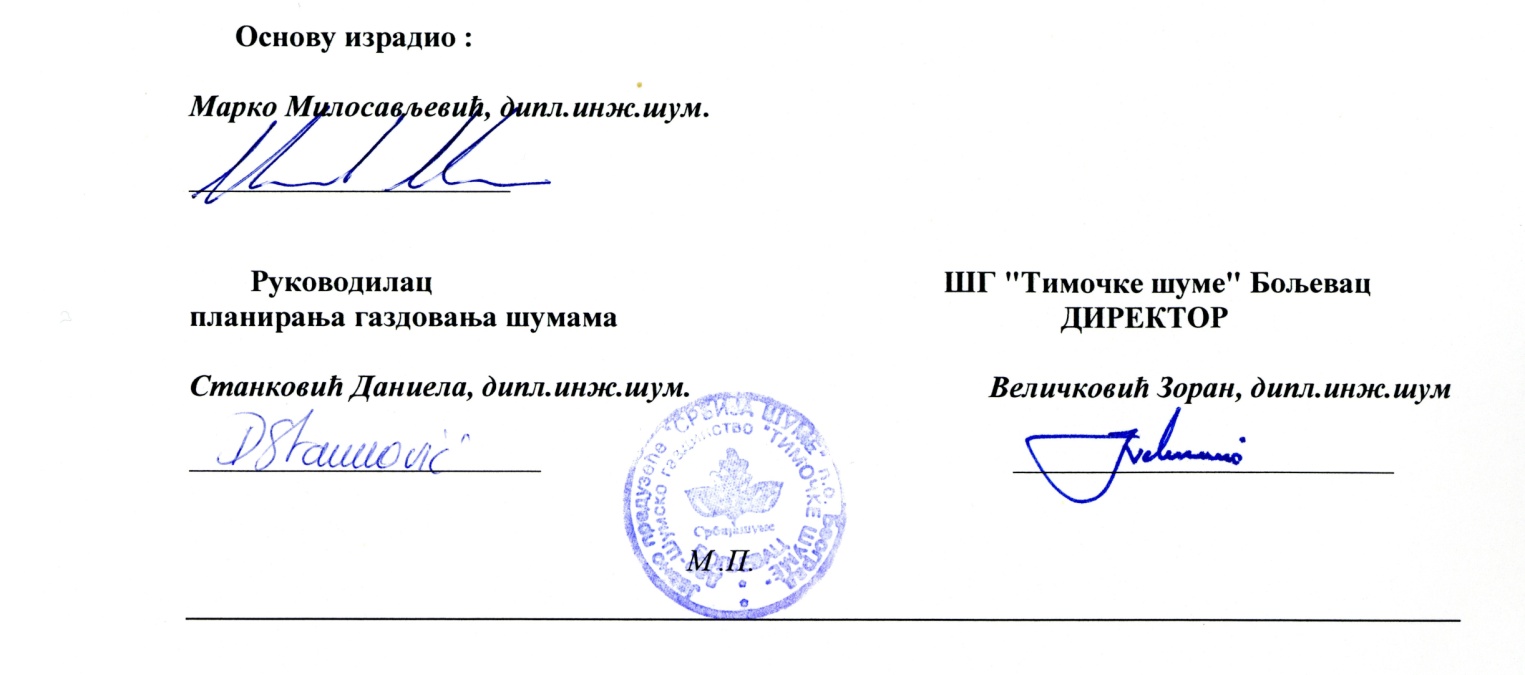 УКУПНА ПОВРШИНА (У власништву + туђе)ШУМЕ И ШУМСКО ЗЕМЉИШТЕШУМЕ И ШУМСКО ЗЕМЉИШТЕШУМЕ И ШУМСКО ЗЕМЉИШТЕШУМЕ И ШУМСКО ЗЕМЉИШТЕОСТАЛО ЗЕМЉИШТЕОСТАЛО ЗЕМЉИШТЕОСТАЛО ЗЕМЉИШТЕТУЂЕЗАУЗЕЋЕУКУПНА ПОВРШИНА (У власништву + туђе)СВЕГАШУМЕШУМСКЕ КУЛТУРЕШУМСКО ЗЕМЉИ.СВЕГАНЕПЛОДНОЗА ОСТАЛЕ СВРХЕТУЂЕЗАУЗЕЋЕ759.55730.36717.93/12.4320.816.9513.864.054.33Категорија шума/врста земљиштаПовршинаПовршинаКатегорија шума/врста земљиштаха%Високе природне шуме27.413.6Вештачки под. састојине (од 21.год. навише)9.591.3Укупно високе састојине37.004.9Изданачке шуме568.8875.3Шикаре112.0514.8Обрасло717.9395.0Шумско земљиште12.431.6Неплодно6.950.9За остале сврхе13.861.8За остале сврхе (заузеће)4.330.6Необрасло37.575.0УКУПНО ГЈ755.50100.0Туђе земљиште4.05-Назив КОБрој катастарске парцелеУкупна површина парцеле (м2)Удео у власништву ЈП „Србијашуме“ГОЛУБИЊЕ2128642216637531ГОЛУБИЊЕ372815521461КЛОКОЧЕВАЦ334817094460000КЛОКОЧЕВАЦ2382/8652401КЛОКОЧЕВАЦ602/15828427222ТОПОЛНИЦА4605223461182980ТОПОЛНИЦА4376/325412У К У П Н О1097363909607Назив катастарске општинеПовршина (м2)ГОЛУБИЊЕ1955800КЛОКОЧЕВАЦ2007800МИРОЧ1016500ТОПОНИЦА2981100Укупно ГЈ:7964300Ред.бр.Стручна спремаБрој радника1.Шумарских инжењера22.Шумарских техничара53.Шумар, ловочувар54.Административних радника15.Магационер, домар16.Возач трактора17.Руковаоц булдозера08.Моториста-секач19.Шумски радник1УКУПНО РАДНИКАУКУПНО РАДНИКА17Ред.бр.Називком1.Управна зграда1 2.Магацин13.Шумска кућа14.Радилиште15.Лугарнице1Ред.бр.Опремаком1.Теренско возило42.Трактор ЛКТ23.Трактор Торпедо14.Путничко возило15.Камион ТАМ 7516.ПЦ рачунар27.Штампач18.Скенер19.Телефон210.Моторне тестере2Намена глобалнаПовршинаПовршинаЗапреминаЗапреминаЗапреминаЗапремински прирастЗапремински прирастЗапремински прирастЗапремински прирастШифраха%м3%м3/хам3%м3/ха% Iv10476.4366.475989.384.6159.51666.284.63.52.212241.5033.613826.415.457.3301.515.41.22.2Укупно717.9310089815.7100125.11967.71002.72.2Основна наменаПовршинаПовршинаЗапреминаЗапреминаЗапреминаЗапремински прирастЗапремински прирастЗапремински прирастЗапремински прирастШифраха%м3%м3/хам3%м3/ха% Iv10476.4366.475989.384.6159.51666.284.63.52.226241.5033.613826.415.457.3301.515.41.22.2Укупно717.9310089815.7100125.11967.71002.72.2Газдинска класаПовршинаПовршинаЗапреминаЗапреминаЗапреминаЗапремински прирастЗапремински прирастЗапремински прирастЗапремински прирастГаздинска класаха%м3%м3/хам3%м3/ха% Iv10 175 3210.770.151.10.166.30.90.01.11.710 176 32163.698.96296.77.098.9150.17.62.42.410 195 21225.773.63930.34.4152.595.74.93.72.410 196 21254.917.67971.68.9145.2183.19.33.32.310 196 31328.183.92765.63.198.165.43.32.32.410 214 2151.480.2452.40.5305.710.50.57.12.310 215 21264.419.09490.610.6147.3228.811.63.62.410 262 23522.263.11324.11.559.533.71.71.52.510 307 31312.251.71523.01.7124.333.71.72.82.210 319 4110.570.111.70.020.50.20.00.42.010 326 2122.930.489.80.130.63.90.21.34.310 351 41127.413.86912.87.7252.2116.75.94.31.710 360 411125.8117.528966.832.3230.2580.829.54.62.010 361 41141.585.85274.15.9126.8134.06.83.22.510 471 4114.410.6928.71.0210.628.81.56.53.1НЦ 10476.4366.475989.384.6159.51666.284.73.52.226 177 3213.450.568.70.119.91.40.10.42.026 196 3134.660.6735.60.8157.913.50.72.91.826 197 31326.683.71038.31.238.920.31.00.82.026 215 21254.077.57360.68.2136.1161.58.23.02.226 216 2124.860.7245.50.350.54.90.21.02.026 266 31275.8610.626 266 32136.195.026 307 3114.400.6342.90.477.910.90.62.53.226 308 3111.980.334.60.017.50.30.00.21.026 360 41116.782.33397.33.8202.568.73.54.12.026 362 4117.391.0240.80.332.64.70.20.61.926 483 2123.780.5333.20.488.214.20.73.74.326 485 2121.400.229.00.020.71.10.10.83.7НЦ 26241.5033.613826.415.457.3301.515.31.22.2УКУПНО ГЈ:717.9310089815.7100125.11967.71002.72.2Газдинска класапорекло и очуваностПовршинаПовршинаЗапреминаЗапреминаЗапреминаЗапремински прирастЗапремински прирастЗапремински прирастЗапремински прирастГаздинска класапорекло и очуваностха%м3%м3/хам3%м3/ха% Iv10 351 41119.882.85347.86.0269.089.34.64.51.7Високе очуване19.882.85347.86.0269.089.34.64.51.710 351 4117.531.01565.01.7207.827.41.43.61.8Високе разређене7.531.01565.01.7207.827.41.43.61.8ВИСОКЕ27.413.86912.87.7252.2116.76.04.31.710 176 32123.83.32031.92.385.554.82.82.32.710 195 2122.20.3518.30.6232.410.00.54.51.910 196 2125.10.71511.81.7298.231.71.66.22.110 196 3139.31.31364.81.5146.129.81.53.22.210 214 2151.50.2452.40.5305.710.50.57.12.310 215 21217.52.43074.03.4175.976.63.94.42.510 262 23521.23.01271.41.459.932.61.71.52.610 360 411108.315.125975.928.9239.8518.926.44.82.010 361 41141.15.75221.65.8127.0132.66.73.22.526 360 41112.21.72756.43.1225.855.52.84.52.0Изданачке очуване242.2133.7444178.649.2182.4953.048.43.92.210 175 3210.770.151.10.166.30.90.01.11.710 176 32139.925.64264.74.7106.895.24.82.42.210 195 21223.543.33412.13.8144.985.84.43.62.510 196 21249.846.96459.77.2129.6151.47.73.02.310 196 31318.842.61400.81.674.435.61.81.92.510 215 21246.936.56416.67.1136.7152.27.73.22.410 262 2351.050.152.70.150.21.10.11.12.210 307 31312.251.71523.01.7124.333.71.72.82.210 319 4110.570.111.70.020.50.20.00.42.010 326 2122.930.489.80.130.63.90.21.34.310 360 41117.492.42990.93.3171.061.93.13.52.110 361 4110.480.152.50.1109.41.30.12.82.626 196 3134.660.6735.60.8157.913.50.72.91.826 215 21254.077.57360.68.2136.1161.58.23.02.226 307 3114.400.6342.90.477.910.90.62.53.226 360 4114.570.6640.80.7140.213.20.72.92.1Изданачке разређене282.3139.3235805.639.9126.8822.441.82.92.326 177 3213.450.568.70.119.91.40.10.42.026 197 31326.683.71038.31.238.920.31.00.82.026 216 2124.860.7245.50.350.54.90.21.02.026 308 3111.980.334.60.017.50.30.00.21.026 362 4117.391.0240.80.332.64.70.20.61.9изданачке девастиране44.366.21627.91.836.731.61.60.71.9ИЗДАНАЧКЕ568.8879.281612.190.9143.51807.091.87.62.210 471 4114.410.6928.71.0210.628.81.56.53.1Вештачке очуване4.410.6928.71.0210.628.81.56.53.126 483 2123.780.5333.20.488.214.20.73.74.326 485 2121.400.229.00.020.71.10.10.83.7Вештачке разређене5.180.7362.20.4108.915.20.84.54.2ВЕШТАЧКЕ9.591.31290.91.4134.644.02.24.63.426 266 31275.8610.626 266 32136.195.0ШИКАРЕ112.0515.6Рекапитулација по пореклуРекапитулација по пореклуРекапитулација по пореклуРекапитулација по пореклуРекапитулација по пореклуРекапитулација по пореклуРекапитулација по пореклуРекапитулација по пореклуРекапитулација по пореклуРекапитулација по пореклуВИСОКЕ27.413.86912.87.7252.2116.76.04.31.7ИЗДАНАЧКЕ568.8879.281612.190.8143.51807.091.83.22.2ВЕШТАЧКЕ9.591.31290.91.4134.644.02.24.62.2ШИКАРЕ112.0515.6Укупно ГЈ717.93100.089815.7100.0125.11967.7100.02.72.2Порекло састојинеОчуваност састојинеПовршинаПовршинаЗапреминаЗапреминаЗапреминаЗапреминскиприрастЗапреминскиприрастЗапреминскиприрастЗапреминскиприрастПорекло састојинеОчуваност састојинеха%м3%м3/хам3%м3/ха% IvВисокеOчуване19.882.85347.86.0269.089.34.64.51.7ВисокеРазређене7.531.01565.01.7207.827.41.43.61.8ВИСОКЕ27.413.86912.87.7252.2116.76.04.31.7ИзданачкеOчуване242.2133.744178.649.2182.4953.048.43.92.2ИзданачкеРазређене282.3139.3235805.639.9126.8822.441.82.92.3ИзданачкеДевастиране44.366.21627.91.836.731.61.60.71.9ИЗДАНАЧКЕ568.8879.281612.190.9143.51807.02.23.22.2ВештачкеOчуване4.410.6928.71.0210.628.81.56.53.1ВештачкеРазређене5.180.7362.20.4108.915.20.84.54.2ВЕШТАЧКЕ9.591.31290.91.4319.444.02.24.63.4ШИКАРЕ112.0515.6Рекапитулација по очуваностиРекапитулација по очуваностиРекапитулација по очуваностиРекапитулација по очуваностиРекапитулација по очуваностиРекапитулација по очуваностиРекапитулација по очуваностиРекапитулација по очуваностиРекапитулација по очуваностиРекапитулација по очуваностиРекапитулација по очуваностиOчуванеOчуване266.5037.150455.156.2662.01071.054.514.92.1РазређенеРазређене295.0241.137732.742.0443.5865.144.011.12.3ДевастиранеДевастиране44.366.21627.91.836.731.61.60.71.9ШикареШикаре112.0515.61Укупно ГЈУкупно ГЈ717.9310089815.7100125.11967.71002.72.2МешовитостСастојинаПовршинаПовршинаЗапреминаЗапреминаЗапреминаЗапремински прирастЗапремински прирастЗапремински прирастЗапремински прирастМешовитостСастојинаха%м3%м3/хам3%м3/ха% Iv10 175 3210.770.151.10.166.30.90.01.11.710 195 21225.773.63930.34.4152.595.74.93.72.410 214 2151.480.2452.40.5305.710.50.57.12.310 319 4110.570.111.70.020.50.20.00.42.010 351 41126.803.76877.17.7256.6115.85.94.31.710 360 411125.8117.528966.832.3230.2580.829.54.62.010 361 4110.150.016.40.0109.40.40.02.82.6НЦ 10181.3525.340305.844.9222.3804.440.94.42.026 308 3111.980.334.617.50.30.21.026 360 41113.931.92945.73.3211.560.33.14.32.026 362 4117.001.0195.60.227.93.90.20.62.026 483 2123.780.5333.20.488.214.20.73.74.3НЦ 2626.693.73509.13.9131.578.74.02.92.2ЧИСТЕ208.0429.043814.948.8210.6883.144.94.22.010 176 32163.698.96296.77.098.9150.17.62.42.410 196 21254.917.67971.68.9145.2183.19.33.32.310 196 31328.183.92765.63.198.165.43.32.32.410 215 21264.419.09490.610.6147.3228.811.63.62.410 262 23522.263.11324.11.559.533.71.71.52.510 307 31312.251.71523.01.7124.333.71.72.82.210 326 2122.930.489.80.130.63.90.21.34.310 351 4110.610.135.658.40.91.52.510 361 41141.435.85257.75.9126.9133.56.83.22.510 471 4114.410.6928.71.0210.628.81.56.53.1НЦ 10295.0841.135683.539.71099.9861.843.828.42.426 177 3213.450.568.70.119.91.40.10.42.026 196 3134.660.6735.60.8157.913.50.72.91.826 197 31326.683.71038.31.238.920.31.00.82.026 215 21254.077.57360.68.2136.1161.58.23.02.226 216 2124.860.7245.50.350.54.90.21.02.026 307 3114.400.6342.90.477.910.90.62.53.226 360 4112.850.4451.60.5158.48.40.43.01.926 362 4110.390.145.20.1115.80.70.01.91.726 485 2121.400.229.00.020.71.10.10.83.7НЦ 26102.7614.310317.311.5100.4222.811.32.22.2МЕШОВИТЕ397.8455.446000.851.2115.61084.655.12.72.426 266 31275.8610.626 266 32136.195.0ШИКАРЕ112.0515.6УКУПНО ГЈ717.93100.089815.7100.0125.11967.7100.02.72.2Врста дрвећаЗапреминаЗапреминаЗапремински прирастЗапремински прирастВрста дрвећам3%м3%Буква41897.046.6846.443.0Цер17370.119.3385.719.6Сладун14167.115.8335.717.1Граб7405.18.2158.38.0Китњак2996.53.370.73.6Црни Jaсен1197.51.319.71.0Грабић989.11.121.81.1ОТЛ861.91.033.01.7Багрем531.80.621.91.1Јасика414.80.513.70.7Клен393.10.413.50.7Млеч250.60.36.60.3Мечија Леска201.10.25.60.3Трешња169.30.23.90.2Бели Јасен127.00.12.40.1Кр. Липа78.80.11.90.1ОМЛ43.21.40.1Ср. Липа37.81.20.1Јавор10.00.2Пољски Брест7.90.4Црни Орах3.4Брекиња0.7Лишћари:89154.099.31943.998.8Смрча661.70.723.81.2Четинари:661.70.723.81.2УКУПНО ГЈ:89815.7100.01967.7100.0Газдинска класаПовршинахаСвегам3Запремина по дебљинским разредима (cm)Запремина по дебљинским разредима (cm)Запремина по дебљинским разредима (cm)Запремина по дебљинским разредима (cm)Запремина по дебљинским разредима (cm)Запремина по дебљинским разредима (cm)Запремина по дебљинским разредима (cm)Запремина по дебљинским разредима (cm)Запремина по дебљинским разредима (cm)Запремина по дебљинским разредима (cm)Запрем. прирастм3Газдинска класаПовршинахаСвегам3do 10 cm11 do 2021 do 3031 do 4041 do 5051 do 6061 do 7071 do 8081 do 90iznad 90Запрем. прирастм3Газдинска класаПовршинахаСвегам3OIIIIIIIVVVIVIIVIIIIXЗапрем. прирастм31035141127.416912.80.4323.11270.71887.42231.4732.7393.373.8116.7НЦ 1027.416912.80.4323.11270.71887.42231.4732.7393.373.8116.7ВИСОКЕ27.416912.80.4323.11270.71887.42231.4732.7393.373.8116.7101753210.7751.10.234.616.30.91017632163.696296.7924.43591.81464.8222.682.011.1150.11019521225.773930.3156.11212.71795.1553.9212.595.71019621254.917971.6449.22061.63660.31480.8201.267.551.1183.11019631328.182765.6275.3889.8696.8629.1266.87.865.4102142151.48452.40.695.7356.010.51021521264.419490.6251.43184.74842.11100.7111.7228.81026223522.261324.1459.1760.6104.433.71030731312.251523.028.9147.9415.2501.2206.774.3148.933.7103194110.5711.711.70.2103262122.9389.829.040.320.53.910360411125.8128966.8585.03993.09266.18748.43862.02181.3264.859.8580.81036141141.585274.1473.51382.21627.21166.4569.655.2134.0НЦ 10444.6168147.83632.717395.024264.714414.95512.52397.1464.859.81520.8261773213.4568.715.019.234.51.4261963134.66735.66.222.1206.7323.0177.613.52619731326.681038.34.6240.2758.634.920.32621521254.077360.6264.81729.83497.5855.5630.8382.2161.5262162124.86245.515.465.3164.84.9263073114.40342.924.0140.3162.915.810.9263083111.9834.62.612.319.70.32636041116.783397.332.4534.81173.51014.4577.964.368.7263624117.39240.80.312.2128.261.68.929.74.7НЦ 26124.2713464.3362.72766.36139.02324.81395.3446.529.7286.3ИЗДАНАЧКЕ568.8881612.13995.420161.330403.716739.76907.82843.6494.459.81807.0104714114.41928.7371.2457.4100.128.8НЦ 104.41928.7371.2457.4100.128.8264832123.78333.2221.3112.014.2264852121.4029.021.47.51.1НЦ 265.18362.2242.7119.515.2ВЕШТАЧКЕ9.591290.9613.9576.9100.144.02626631275.862626632136.19ШИКАРЕ112.05УКУПНО717.9389815.73995.821098.332251.318727.29,139.23,576.3887.7133.71967.7Врста/пореклоГаздинска класаГаздинска класатанак материјалтанак материјалсредње јак материјалсредње јак материјал јак материјал јак материјалВрста/пореклоГаздинска класаГаздинска класам3%м3%м3%Висока састојина букве10351411103514111594.223.14118.859.61199.817.4ВИСОКЕВИСОКЕВИСОКЕ1594.223.14118.859.61199.817.4Изданачка састојина буквеИзданачка састојина букве1036041113844.136.012610.432.82505.96.6Изданачка састојина сладунаИзданачка састојина сладуна102152128278.221.81212.43.2ИЗДАНАЧКЕИЗДАНАЧКЕИЗДАНАЧКЕ22122.357.513822.835.92505.96.6УКУПНО ГЈУКУПНО ГЈУКУПНО ГЈ57302.963.827866.431.04597.75.1Добни разредДобни разредДобни разредДобни разредДобни разредДобни разредДобни разредГаздинска класаПодатакIIIIIIIIVVVIСвегаСлабо обр.Добро обр.IIIIIIVVVI10351411P2.8124.627.4110351411V658.16254.7690410351411Zv11.7105115Високе састојинеP2.8124.627.41Високе састојинеV658.16254.76904Високе састојинеZv11.7105115Газдинска класаПодатакДобниразредДобниразредДобниразредДобниразредДобниразредДобниразредДобниразредДобниразредДобниразредДобниразредГаздинска класаПодатакIIIIIIIIVVVIVIIVIIIIXСвегаГаздинска класаПодатакСлабо обр.Добро обр.IIIIIIVVVIVIIVIIIIX10175321P0.770.7710175321V51.151.110175321Zv0.90.910176321P1.239.5545.97.0163.6910176321V52.71142.44391.67106296.710176321Zv1.531.8102.814150.110195212P23.542.2325.7710195212V3412.1518.33930.410195212Zv85.81095.810196212P19.821.025.258.8454.9110196212V2328.12595.210042044.27971.510196212Zv61.958.821.241.2183.110196313P4.159.7214.3128.1810196313V183.2774.61807.92765.710196313Zv5.121.438.865.310214215P1.481.4810214215V452.4452.410214215Zv10.510.510215212P11.3146.996.1164.4110215212V1685.26608.71196.79490.610215212Zv42.9161.724.3228.9P1.0521.2122.2610262235V52.71271.41324.1Zv1.132.633.7P12.160.0912.2510307313V1510.412.71523.1Zv33.40.333.7P0.570.5710319411V11.711.7Zv0.20.2P0.292.642.6410326212V89.889.8Zv3.93.910360411P1.919.711.0723.8169.33125.8110360411V94.82560.82055.14222.220033.828966.710360411Zv3.373.245.990.7367.7580.810361411P13.880.156.59.8411.2141.5810361411V872.616.4861.81964.11559.35274.210361411Zv30.90.427.843.93113426177321P3.453.4526177321V68.768.726177321Zv1.41.4P4.664.6626196313V735.6735.6Zv13.513.5P3.9122.7726.6826197313V291.2747.11038.3Zv5.714.620.3P16.3937.6854.0726215212V2960.84399.87360.6Zv70.491.1161.5P2.612.254.8626216212V105.2140.3245.5Zv2.12.84.9P4.44.426307311V342.9342.9Zv10.910.9P1.981.9826308311V34.634.6Zv0.30.3P1.724.310.7616.7826360411V189.3526.12681.93397.3Zv4.8125268.8P3.542.361.497.3926362411V119.942.878.2240.9Zv2.40.91.44.7Изданачке састојинеP0.2917.0115.67144.56152.01116.42122.92568.59Изданачке састојинеV1020.11445.814326.521664.413683.729471.981612.4Изданачке састојинеZv35.739.3374.8513288.5555.91807.2Газдинска класаПовршинаПовршинаЗапреминаЗапреминаЗапреминаЗапремински прирастЗапремински прирастЗапремински прирастЗапремински прирастГаздинска класаха%м3%м3/хам3%м3/ха% IvВештачки подигнуте састојине преко 20. годинаВештачки подигнуте састојине преко 20. годинаВештачки подигнуте састојине преко 20. годинаВештачки подигнуте састојине преко 20. годинаВештачки подигнуте састојине преко 20. годинаВештачки подигнуте састојине преко 20. годинаВештачки подигнуте састојине преко 20. годинаВештачки подигнуте састојине преко 20. годинаВештачки подигнуте састојине преко 20. годинаВештачки подигнуте састојине преко 20. година26 483 2123.780.5333.20.488.114.20.73.84.326 485 2121.400.2290.020.71.10.10.83.7НЦ 265.180.7362.20.469.915.30.83.04.2Веш. Лишћара5.180.7362.20.469.915.30.83.04.210 471 4114.410.6928.71.0210.628.81.56.53.1НЦ104.410.6928.71.0210.628.81.56.53.1Веш. Четинара4.410.6928.71.0210.628.81.56.53.1Укупно преко 20. год.9.591.31290.91.4134.644.12.34.63.1Веш. Подигнуте ГЈ9.591.31290.91.4134.644.12.34.63.1УКУПНО ГЈ717.9310089815.7100125.11967.51002.72.2С Т Е П Е Н И  У Г Р О Ж Е Н О С Т И  О Д   П О Ж А Р АС Т Е П Е Н И  У Г Р О Ж Е Н О С Т И  О Д   П О Ж А Р АС Т Е П Е Н И  У Г Р О Ж Е Н О С Т И  О Д   П О Ж А Р АС Т Е П Е Н И  У Г Р О Ж Е Н О С Т И  О Д   П О Ж А Р АС Т Е П Е Н И  У Г Р О Ж Е Н О С Т И  О Д   П О Ж А Р АС Т Е П Е Н И  У Г Р О Ж Е Н О С Т И  О Д   П О Ж А Р АС Т Е П Е Н И  У Г Р О Ж Е Н О С Т И  О Д   П О Ж А Р АС Т Е П Е Н И  У Г Р О Ж Е Н О С Т И  О Д   П О Ж А Р АС Т Е П Е Н И  У Г Р О Ж Е Н О С Т И  О Д   П О Ж А Р АС Т Е П Е Н И  У Г Р О Ж Е Н О С Т И  О Д   П О Ж А Р АС Т Е П Е Н И  У Г Р О Ж Е Н О С Т И  О Д   П О Ж А Р АС Т Е П Е Н И  У Г Р О Ж Е Н О С Т И  О Д   П О Ж А Р АIIIIIIIIIIIIIVIVVVVIVIха%ха%ха%ха%ха%ха%0.00.04.410.6371.8749.210.631.4218.9729.0149.6219.8Врста земљиштаПовршина (ха)%% Г .Ј.Шумско земљиште12.4333.11.6Неплодно6.9518.50.9За остале сврхе13.8636.91.8За остале сврхе (заузеће)4.3311.50.6Необрасло37.57100.05.0УКУПНО ГЈ755.5Врста дивљачиЛ.П.П.(ха)БонитетБројно стање(ком)Дивља свиња – Sus scrofa L. 20000II160Срна – Capreolus capreolus L.20000IV600Зец - Lepus europeus Pall25000III2000Пољска јаребица - Perdix perdix L.5000III300Врста дивљачиЛ.П.П.(ха)БонитетБројно стање(ком)Европски јелен - Cervus elaphus L.15000IV150Срна – Capreolus capreolus L.60000III3000Дивља свиња – Sus scrofa L.20000II360Зец - Lepus europaeus Pall.50000II4000Фазан - Phasianus colchicus32000III6000Пољска јеребица – Perdix perdix L.24000III5000ПОДАЦИ О ВРСТИПОДАЦИ О ВРСТИЛатински називНародни називSalamandra salamandraШарени даждевњакTestudo hermanniШумска корњачаРед. бр.Назив путаКатегорија путеваКатегорија путеваКатегорија путеваКатегорија путеваКатегорија путеваКатегорија путеваКатегорија путеваРед. бр.Назив путаПут са коловоз. конструкцијом (kм)Пут са коловоз. конструкцијом (kм)Пут без коловоз. конструкције (kм)Пут без коловоз. конструкције (kм)Свега (kм)Свега (kм)Отвореност шума путевима м/хаОтвара одељењаНАПОМЕНАРед. бр.Назив путаКроз ГЈВан ГЈКроз ГЈВан ГЈКроз ГЈВан ГЈОтвореност шума путевима м/хаОтвара одељењаНАПОМЕНА1Мироч–Брза Паланка0.2000.2006локални асфалтни пут2Клокочевац–Мосна0.9000.90026 и 27локални асфалтни пут3Клокочевац–Неготин1.9001.90022, 23, 24 и 25локални асфалтни пут4Пут за Ланиште1.9501.9504локални без коловозне конструкције5Пут за Копану главу0.5000.5004локални асфалтни пут6Пут за вртачу0.5250.5255локални без коловозне конструкције7Пут у  Бошњачку бару0.6000.6005локални без коловозне конструкције8Пут за Равноречки поток0.2000.2005локални без коловозне конструкције9Мирочки пут1.0001.0006локални асфалтни пут10Пут за Краку Лат0.1500.1507локални без коловозне конструкције11Пут у Спартуски поток0.4750.4757локални без коловозне конструкције12Пут за Инарије1.0251.0259локални без коловозне конструкције13Пут за Балтариду2.0252.0259локални без коловозне конструкције14Пут за Горњу Тополничку реку1.1501.15012локални без коловозне конструкције15Тополнички пут0.4250.42513локални без коловозне конструкције16Пут за Лиса пољану0.6250.62513локални без коловозне конструкције17Пут за Букову главу0.1750.17513локални без коловозне конструкције18Пут за Кулма Истребињу0.4750.47515 и 16локални без коловозне конструкције19Пут за Карпињиш1.2001.20016 и 17локални без коловозне конструкције20Пут за Село0.3750.37518локални без коловозне конструкције21Мали пут за Кулма Истребиње0.1500.15019локални без коловозне конструкције22Клокочевски пут0.7250.72525локални без коловозне конструкције23Пут за коту 3280.3500.35027локални без коловозне конструкцијеУКУПНОУКУПНО3.00014.10015.10019.98ГОДИНАШУМЕШУМСКЕКУЛТУРЕШУМСКОЗЕМЉ.ОСТАЛО ЗЕМЉИШТЕОСТАЛО ЗЕМЉИШТЕЗАУЗЕЋЕУКУПНАПОВРШИНАТУЂЕГОДИНАШУМЕШУМСКЕКУЛТУРЕШУМСКОЗЕМЉ.НЕПЛОДНООСТАЛОЗАУЗЕЋЕУКУПНАПОВРШИНАТУЂЕ2011743.44/19.792.4317.943.35786.9542.562020717.93/12.436.9513.864.33755.54.05РАЗЛИКА-25.51/-7.364.52-4.080.98-31.45-38.51ВрстеДрвећа2013 .год.2013 .год.Реализо-вани   принос  за 10. год.2022. год.2022. год.2022. год.ВрстеДрвећаУкупна запреми.Укупан 10.год. запремин. прирастРеализо-вани   принос  за 10. год.Очекив. запремин.2020. год.Ук.запр.добијена премеромРазлика  укупне   и     очекиванеВрстеДрвећам3м3м3м3м3м3Буква36918.49697.0139.946475.541,897.0-4,578.5Цер16306.54752.021058.517,370.1-3,688.4Сладун12301.63904.016205.614,167.1-2,038.5Граб7227.32277.060.69443.77,405.1-2,038.6Китњак2527.6750.04.03273.62,996.50-277.1Смрча1819.7839.02658.7661.7-1,997.0Црни јасен1566.5576.02142.51,197.5-945.0Грабић1510.9730.02240.9989.1-1,251.8ОТЛ738.6240.0978.6861.9-116.7Багрем730.1370.01100.1531.8-568.3Клен725.7227.013.7934.0393.1-545.9Мечија леска256.980.0336.9201.1-135.8Јасика234118.0352414.862.8Млеч136.146.0182.1250.668.5Дивља трешња58.658.6169.3110.7Пољски јасен42.414.056.47.9-48.5Брекиња9.39.30.7-8.6Береза3.33.3-3.3Сребрна Липа37.837.8Јавор10.010.0Крупнолисна липа78.878.8Бели јасен127127.0Планински брест0.0ОМЛ43.243.2Црни Орах3.43.4Пољски брест0.0Укупно83113.524620.0218.2107515.389,815.7-17,699.8Врста радаПланираноПланираноОствареноОствареноОствареноОствареноОствареноИзвр-шењеВрста радахаком.сад/кгРедовно газдовањеРедовно газдовањеСлучајнипринос хаСлучајнипринос хаУкуп-ноха%Врста радахаком.сад/кгхаком.сад.Случајнипринос хаСлучајнипринос хаУкуп-ноха%П Л А Н И Р А Н И        Р А Д О В ИП Л А Н И Р А Н И        Р А Д О В ИП Л А Н И Р А Н И        Р А Д О В ИП Л А Н И Р А Н И        Р А Д О В ИП Л А Н И Р А Н И        Р А Д О В ИП Л А Н И Р А Н И        Р А Д О В ИП Л А Н И Р А Н И        Р А Д О В ИП Л А Н И Р А Н И        Р А Д О В ИП Л А Н И Р А Н И        Р А Д О В ИПроста репродукцијаПроста репродукцијаПроста репродукцијаПроста репродукцијаПроста репродукцијаПроста репродукцијаПроста репродукцијаПроста репродукцијаПроста репродукцијаПрореде у ниским шумама151.450.950.950.62Прореде у високим шумама2.16Обнављање прир. путем оплод. сеч.31.66Прореде и обнова шума185.270.950.950.62Вештачко пош. садњ.2.71Вештачко пош. голети3.76Узгојно-санитарне сече2.68Попуњ. вешт. под. култ. садњ.1.29Сеча избој. и уклањ. корова ручно15.19Окопавање и прашење у културама12.94Чишћење у млад. прир. састојинама24.0523.3523.3597.09Подизање нових шума и Нега шума (без прореда)62.6223.3523.3597.09Укупно планирани радови:247.8924.3024.3097.71Н Е П Л А Н И Р А Н И        Р А Д О В ИН Е П Л А Н И Р А Н И        Р А Д О В ИН Е П Л А Н И Р А Н И        Р А Д О В ИН Е П Л А Н И Р А Н И        Р А Д О В ИН Е П Л А Н И Р А Н И        Р А Д О В ИН Е П Л А Н И Р А Н И        Р А Д О В ИН Е П Л А Н И Р А Н И        Р А Д О В ИН Е П Л А Н И Р А Н И        Р А Д О В ИН Е П Л А Н И Р А Н И        Р А Д О В ИСлучајни приносУкупно непланирани радови:Укупно планирани и непланирани радови:247.8924.3024.309.80Врста дрвећаПланирани приносПланирани приносПланирани приносПланирани приносПланирани приносПланирани приносОстварени приносОстварени приносОстварени приносОстварени приносОстварени приносОстварени приносОстварени приносОстварени приносОстварени приносПроценат плана  (м3)Проценат  плана (ха)Врста дрвећаРедовне сечеРедовне сечеРедовне сечеРедовне сечеУкупноУкупноРедовне сечеРедовне сечеРедовне сечеРедовне сечеСлучајни приносСлучајни приносВанредни принос (м3)УкупноУкупноПроценат плана  (м3)Проценат  плана (ха)Врста дрвећаПроредниПроредни (ха)Главни  (м3)Главни  (ха)(м3)(ха)ПроредниПроредни (ха)Главни  (м3)Главни  (ха)(м3)(ха)Ванредни принос (м3)(м3)(ха)%%Буква3295.915264821.959.580.38139.882.90Китњак2.62.64.034.03155.00Граб514.1357.9872.0460.6260.626.95Клен10.310.520.813.7113.7165.91Цер147.6306.4453.95Грабић1.163.764.84Багрем24.124.1Јасика18.118.1Смрча38.838.8Сладун201.4139.7341.14Ц. јасен32.34.136.42Укупно:4262.29156.292432.434.376694.69190.6659.5156.29158.74218.24156.293.2681.97ГКОбнављање оплодним сечамаОбнављање оплодним сечамаУКУПНОУКУПНОГКПоврш.Радна Површ.Површ.Радна Површ.ГКхахахаха10 196 2126.256.256.256.2510 351 41126.826.8026.826.8010 360 41165.1265.1265.1265.1210 361 4115.275.275.275.27Укупно103.44103.44103.44103.44ГКОсветљавање подмлатка ручноОсветљавање подмлатка ручноЧишћење у природнм састојинамаЧишћење у природнм састојинамаПрореде у изданачким састојинамаПрореде у изданачким састојинамаПрореде у вештачки подигнутим састојинамаПрореде у вештачки подигнутим састојинамаУкупноУкупноГКОсветљавање подмлатка ручноОсветљавање подмлатка ручноЧишћење у природнм састојинамаЧишћење у природнм састојинамаПрореде у изданачким састојинамаПрореде у изданачким састојинамаПрореде у вештачки подигнутим састојинамаПрореде у вештачки подигнутим састојинамаУкупноУкупноГКповр.радна повр.повр.радна повр.повр.радна повр.повр.радна повр.повр.радна повр.ГКхахахахахахахахахаха10 176 3214.444.444.444.4410 195 2122.232.232.232.2310 196 2121.241.241.241.2410 196 3139.349.349.349.3410 214 2151.481.481.481.4810 215 21217.4817.4817.4817.4810 351 4112.812.812.812.8110 351 4114.114.114.114.1110 360 4113.553.5535.7835.7839.3339.3310 361 41125.9925.9925.9925.9910 471 4114.114.114.114.11Укупно:6.366.364.114.1197.9897.984.114.11112.56112.56ГКОдлучно зрелеОдлучно зрелеЗреле за сечуЗреле за сечуНа граници сечиве зрелостиНа граници сечиве зрелостиГКОдлучно зрелеОдлучно зрелеЗреле за сечуЗреле за сечуНа граници сечиве зрелостиНа граници сечиве зрелостиГКP(ha)V(m3 )P(ha)V(m3 )P(ha)V(m3 )104714111035141124.606254.77.221586.8//104714111035141124.606254.77.221586.8//104714111035141124.606254.77.221586.8//104714111035141124.606254.77.221586.8//104714111035141124.606254.77.221586.8//104714111035141124.606254.77.221586.8//УКУПНО:24.606254.77.221576.8//ПЛАН СЕЧА ОБНАВЉАЊА - ЈЕДНОДОБНЕ ШУМЕПЛАН СЕЧА ОБНАВЉАЊА - ЈЕДНОДОБНЕ ШУМЕПЛАН СЕЧА ОБНАВЉАЊА - ЈЕДНОДОБНЕ ШУМЕПЛАН СЕЧА ОБНАВЉАЊА - ЈЕДНОДОБНЕ ШУМЕПЛАН СЕЧА ОБНАВЉАЊА - ЈЕДНОДОБНЕ ШУМЕПЛАН СЕЧА ОБНАВЉАЊА - ЈЕДНОДОБНЕ ШУМЕПЛАН СЕЧА ОБНАВЉАЊА - ЈЕДНОДОБНЕ ШУМЕПЛАН СЕЧА ОБНАВЉАЊА - ЈЕДНОДОБНЕ ШУМЕПЛАН СЕЧА ОБНАВЉАЊА - ЈЕДНОДОБНЕ ШУМЕПЛАН СЕЧА ОБНАВЉАЊА - ЈЕДНОДОБНЕ ШУМЕПЛАН СЕЧА ОБНАВЉАЊА - ЈЕДНОДОБНЕ ШУМЕПЛАН СЕЧА ОБНАВЉАЊА - ЈЕДНОДОБНЕ ШУМЕПЛАН СЕЧА ОБНАВЉАЊА - ЈЕДНОДОБНЕ ШУМЕПЛАН СЕЧА ОБНАВЉАЊА - ЈЕДНОДОБНЕ ШУМЕПЛАН СЕЧА ОБНАВЉАЊА - ЈЕДНОДОБНЕ ШУМЕПЛАН СЕЧА ОБНАВЉАЊА - ЈЕДНОДОБНЕ ШУМЕПЛАН СЕЧА ОБНАВЉАЊА - ЈЕДНОДОБНЕ ШУМЕПЛАН СЕЧА ОБНАВЉАЊА - ЈЕДНОДОБНЕ ШУМЕПЛАН СЕЧА ОБНАВЉАЊА - ЈЕДНОДОБНЕ ШУМЕПЛАН СЕЧА ОБНАВЉАЊА - ЈЕДНОДОБНЕ ШУМЕПЛАН СЕЧА ОБНАВЉАЊА - ЈЕДНОДОБНЕ ШУМЕПЛАН СЕЧА ОБНАВЉАЊА - ЈЕДНОДОБНЕ ШУМЕПЛАН СЕЧА ОБНАВЉАЊА - ЈЕДНОДОБНЕ ШУМЕПЛАН СЕЧА ОБНАВЉАЊА - ЈЕДНОДОБНЕ ШУМЕПЛАН СЕЧА ОБНАВЉАЊА - ЈЕДНОДОБНЕ ШУМЕПЛАН СЕЧА ОБНАВЉАЊА - ЈЕДНОДОБНЕ ШУМЕПЛАН СЕЧА ОБНАВЉАЊА - ЈЕДНОДОБНЕ ШУМЕПЛАН СЕЧА ОБНАВЉАЊА - ЈЕДНОДОБНЕ ШУМЕПЛАН СЕЧА ОБНАВЉАЊА - ЈЕДНОДОБНЕ ШУМЕПЛАН СЕЧА ОБНАВЉАЊА - ЈЕДНОДОБНЕ ШУМЕПЛАН СЕЧА ОБНАВЉАЊА - ЈЕДНОДОБНЕ ШУМЕПЛАН СЕЧА ОБНАВЉАЊА - ЈЕДНОДОБНЕ ШУМЕПЛАН СЕЧА ОБНАВЉАЊА - ЈЕДНОДОБНЕ ШУМЕПЛАН СЕЧА ОБНАВЉАЊА - ЈЕДНОДОБНЕ ШУМЕПЛАН СЕЧА ОБНАВЉАЊА - ЈЕДНОДОБНЕ ШУМЕПЛАН СЕЧА ОБНАВЉАЊА - ЈЕДНОДОБНЕ ШУМЕПЛАН СЕЧА ОБНАВЉАЊА - ЈЕДНОДОБНЕ ШУМЕПЛАН СЕЧА ОБНАВЉАЊА - ЈЕДНОДОБНЕ ШУМЕПЛАН СЕЧА ОБНАВЉАЊА - ЈЕДНОДОБНЕ ШУМЕПЛАН СЕЧА ОБНАВЉАЊА - ЈЕДНОДОБНЕ ШУМЕПЛАН СЕЧА ОБНАВЉАЊА - ЈЕДНОДОБНЕ ШУМЕПЛАН СЕЧА ОБНАВЉАЊА - ЈЕДНОДОБНЕ ШУМЕПЛАН СЕЧА ОБНАВЉАЊА - ЈЕДНОДОБНЕ ШУМЕПЛАН СЕЧА ОБНАВЉАЊА - ЈЕДНОДОБНЕ ШУМЕПЛАН СЕЧА ОБНАВЉАЊА - ЈЕДНОДОБНЕ ШУМЕПЛАН СЕЧА ОБНАВЉАЊА - ЈЕДНОДОБНЕ ШУМЕПЛАН СЕЧА ОБНАВЉАЊА - ЈЕДНОДОБНЕ ШУМЕПЛАН СЕЧА ОБНАВЉАЊА - ЈЕДНОДОБНЕ ШУМЕПЛАН СЕЧА ОБНАВЉАЊА - ЈЕДНОДОБНЕ ШУМЕПЛАН СЕЧА ОБНАВЉАЊА - ЈЕДНОДОБНЕ ШУМЕПЛАН СЕЧА ОБНАВЉАЊА - ЈЕДНОДОБНЕ ШУМЕПЛАН СЕЧА ОБНАВЉАЊА - ЈЕДНОДОБНЕ ШУМЕПЛАН СЕЧА ОБНАВЉАЊА - ЈЕДНОДОБНЕ ШУМЕПЛАН СЕЧА ОБНАВЉАЊА - ЈЕДНОДОБНЕ ШУМЕПЛАН СЕЧА ОБНАВЉАЊА - ЈЕДНОДОБНЕ ШУМЕПЛАН СЕЧА ОБНАВЉАЊА - ЈЕДНОДОБНЕ ШУМЕПЛАН СЕЧА ОБНАВЉАЊА - ЈЕДНОДОБНЕ ШУМЕПЛАН СЕЧА ОБНАВЉАЊА - ЈЕДНОДОБНЕ ШУМЕПЛАН СЕЧА ОБНАВЉАЊА - ЈЕДНОДОБНЕ ШУМЕПЛАН СЕЧА ОБНАВЉАЊА - ЈЕДНОДОБНЕ ШУМЕПЛАН СЕЧА ОБНАВЉАЊА - ЈЕДНОДОБНЕ ШУМЕПЛАН СЕЧА ОБНАВЉАЊА - ЈЕДНОДОБНЕ ШУМЕПЛАН СЕЧА ОБНАВЉАЊА - ЈЕДНОДОБНЕ ШУМЕПЛАН СЕЧА ОБНАВЉАЊА - ЈЕДНОДОБНЕ ШУМЕГаздинска класаI полураздобљеI полураздобљеI полураздобљеI полураздобљеI полураздобљеI полураздобљеI полураздобљеI полураздобљеI полураздобљеII полураздобљеII полураздобљеII полураздобљеII полураздобљеII полураздобљеII полураздобљеII полураздобљеII полураздобљеII полураздобљеУкупноУкупноУкупноУкупноУкупноУкупноУкупноУкупноУкупноУкупноУкупноУкупноУкупноГаздинска класаповршина радова хаповршина радова хаповршина радова хазапремина m3прираст m3прираст m3прираст m3принос m3принос m3површина радова хаповршина радова хаповршина радова хазапремина m3запремина m3прираст m3принос m3принос m3принос m3површина радова хазапремина m3прираст m3прираст m3прираст m3прираст m3принос m3Интензитет по VИнтензитет по VИнтензитет по VИнтензитет по VИнтензитет по IvИнтензитет по IvОПЛОДА СЕЧА ОПЛОДА СЕЧА ОПЛОДА СЕЧА ОПЛОДА СЕЧА ОПЛОДА СЕЧА ОПЛОДА СЕЧА ОПЛОДА СЕЧА ОПЛОДА СЕЧА ОПЛОДА СЕЧА ОПЛОДА СЕЧА ОПЛОДА СЕЧА ОПЛОДА СЕЧА ОПЛОДА СЕЧА ОПЛОДА СЕЧА ОПЛОДА СЕЧА ОПЛОДА СЕЧА ОПЛОДА СЕЧА ОПЛОДА СЕЧА ОПЛОДА СЕЧА ОПЛОДА СЕЧА ОПЛОДА СЕЧА ОПЛОДА СЕЧА ОПЛОДА СЕЧА ОПЛОДА СЕЧА ОПЛОДА СЕЧА ОПЛОДА СЕЧА ОПЛОДА СЕЧА ОПЛОДА СЕЧА ОПЛОДА СЕЧА ОПЛОДА СЕЧА ОПЛОДА СЕЧА ОПЛОДА СЕЧА ПРИПРЕМНИ СЕКПРИПРЕМНИ СЕКПРИПРЕМНИ СЕКПРИПРЕМНИ СЕКПРИПРЕМНИ СЕКПРИПРЕМНИ СЕКПРИПРЕМНИ СЕКПРИПРЕМНИ СЕКПРИПРЕМНИ СЕКПРИПРЕМНИ СЕКПРИПРЕМНИ СЕКПРИПРЕМНИ СЕКПРИПРЕМНИ СЕКПРИПРЕМНИ СЕКПРИПРЕМНИ СЕКПРИПРЕМНИ СЕКПРИПРЕМНИ СЕКПРИПРЕМНИ СЕКПРИПРЕМНИ СЕКПРИПРЕМНИ СЕКПРИПРЕМНИ СЕКПРИПРЕМНИ СЕКПРИПРЕМНИ СЕКПРИПРЕМНИ СЕКПРИПРЕМНИ СЕКПРИПРЕМНИ СЕКПРИПРЕМНИ СЕКПРИПРЕМНИ СЕКПРИПРЕМНИ СЕКПРИПРЕМНИ СЕКПРИПРЕМНИ СЕКПРИПРЕМНИ СЕК1036041113.6413.6413.644936.691.591.591.51843.61843.66.756.756.752259.82259.844.1705.7705.7705.720.397196.4135.6135.62549.32549.32549.335.435.435.435.4188.0188.0Укупно13.6413.6413.644936.691.591.591.51843.61843.66.756.756.752259.82259.844.1705.7705.7705.720.397196.4135.6135.62549.32549.32549.335.435.435.435.4188.0188.0ОПЛОНИ СЕКОПЛОНИ СЕКОПЛОНИ СЕКОПЛОНИ СЕКОПЛОНИ СЕКОПЛОНИ СЕКОПЛОНИ СЕКОПЛОНИ СЕКОПЛОНИ СЕКОПЛОНИ СЕКОПЛОНИ СЕКОПЛОНИ СЕКОПЛОНИ СЕКОПЛОНИ СЕКОПЛОНИ СЕКОПЛОНИ СЕКОПЛОНИ СЕКОПЛОНИ СЕКОПЛОНИ СЕКОПЛОНИ СЕКОПЛОНИ СЕКОПЛОНИ СЕКОПЛОНИ СЕКОПЛОНИ СЕКОПЛОНИ СЕКОПЛОНИ СЕКОПЛОНИ СЕКОПЛОНИ СЕКОПЛОНИ СЕКОПЛОНИ СЕКОПЛОНИ СЕКОПЛОНИ СЕК10196212101962123.831135.41135.41135.424.024.024.0474.8474.83.831135.41135.424.024.0474.8474.8474.8474.841.841.841.8198.1103514111035141113.0213.0213.023829.064.664.61645.81645.813.023829.03829.064.664.61645.81645.81645.81645.843.043.043.0255.0103604111036041118.7818.7818.785907.7109.3109.32585.82585.818.785907.75907.7109.3109.32585.82585.82585.82585.843.843.843.8236.610361411103614115.275.275.27758.715.715.7216.3216.35.27758.7758.715.715.7216.3216.3216.3216.328.528.528.5137.4УкупноУкупно3.831135.41135.41135.424.024.024.0474.8474.837.0737.0737.0710495.3189.6189.64447.94447.940.9011630.811630.8213.6213.64922.74922.74922.74922.742.342.342.3230.5ПРИПРЕМОНО ОПЛОДНИ СЕКПРИПРЕМОНО ОПЛОДНИ СЕКПРИПРЕМОНО ОПЛОДНИ СЕКПРИПРЕМОНО ОПЛОДНИ СЕКПРИПРЕМОНО ОПЛОДНИ СЕКПРИПРЕМОНО ОПЛОДНИ СЕКПРИПРЕМОНО ОПЛОДНИ СЕКПРИПРЕМОНО ОПЛОДНИ СЕКПРИПРЕМОНО ОПЛОДНИ СЕКПРИПРЕМОНО ОПЛОДНИ СЕКПРИПРЕМОНО ОПЛОДНИ СЕКПРИПРЕМОНО ОПЛОДНИ СЕКПРИПРЕМОНО ОПЛОДНИ СЕКПРИПРЕМОНО ОПЛОДНИ СЕКПРИПРЕМОНО ОПЛОДНИ СЕКПРИПРЕМОНО ОПЛОДНИ СЕКПРИПРЕМОНО ОПЛОДНИ СЕКПРИПРЕМОНО ОПЛОДНИ СЕКПРИПРЕМОНО ОПЛОДНИ СЕКПРИПРЕМОНО ОПЛОДНИ СЕКПРИПРЕМОНО ОПЛОДНИ СЕКПРИПРЕМОНО ОПЛОДНИ СЕКПРИПРЕМОНО ОПЛОДНИ СЕКПРИПРЕМОНО ОПЛОДНИ СЕКПРИПРЕМОНО ОПЛОДНИ СЕКПРИПРЕМОНО ОПЛОДНИ СЕКПРИПРЕМОНО ОПЛОДНИ СЕКПРИПРЕМОНО ОПЛОДНИ СЕКПРИПРЕМОНО ОПЛОДНИ СЕКПРИПРЕМОНО ОПЛОДНИ СЕКПРИПРЕМОНО ОПЛОДНИ СЕКПРИПРЕМОНО ОПЛОДНИ СЕК101962122.422.422.42456.5456.57.6198.4198.4198.42.42456.57.67.6198.4198.4198.4198.4198.4198.443.5262.4262.4103514116.866.866.861518.91518.924.7572.7572.7572.76.861518.924.724.7572.7572.7572.7572.7572.7572.737.7231.7231.71036041122.4022.4022.404941.84941.887.81612.41612.41612.422.404941.887.887.81612.41612.41612.41612.41612.41612.432.6183.6183.6101962122.422.422.42456.5456.57.6198.4198.4198.42.42456.57.67.6198.4198.4198.4198.4198.4198.443.5262.4262.4Укупно31.6831.6831.686917.26917.2120.12383.52383.52383.531.686917.2120.1120.12383.52383.52383.52383.52383.52383.534.5198.5198.5ОПЛОДНИ И ЗАВРШНИ СЕКОПЛОДНИ И ЗАВРШНИ СЕКОПЛОДНИ И ЗАВРШНИ СЕКОПЛОДНИ И ЗАВРШНИ СЕКОПЛОДНИ И ЗАВРШНИ СЕКОПЛОДНИ И ЗАВРШНИ СЕКОПЛОДНИ И ЗАВРШНИ СЕКОПЛОДНИ И ЗАВРШНИ СЕКОПЛОДНИ И ЗАВРШНИ СЕКОПЛОДНИ И ЗАВРШНИ СЕКОПЛОДНИ И ЗАВРШНИ СЕКОПЛОДНИ И ЗАВРШНИ СЕКОПЛОДНИ И ЗАВРШНИ СЕКОПЛОДНИ И ЗАВРШНИ СЕКОПЛОДНИ И ЗАВРШНИ СЕКОПЛОДНИ И ЗАВРШНИ СЕКОПЛОДНИ И ЗАВРШНИ СЕКОПЛОДНИ И ЗАВРШНИ СЕКОПЛОДНИ И ЗАВРШНИ СЕКОПЛОДНИ И ЗАВРШНИ СЕКОПЛОДНИ И ЗАВРШНИ СЕКОПЛОДНИ И ЗАВРШНИ СЕКОПЛОДНИ И ЗАВРШНИ СЕКОПЛОДНИ И ЗАВРШНИ СЕКОПЛОДНИ И ЗАВРШНИ СЕКОПЛОДНИ И ЗАВРШНИ СЕКОПЛОДНИ И ЗАВРШНИ СЕКОПЛОДНИ И ЗАВРШНИ СЕКОПЛОДНИ И ЗАВРШНИ СЕКОПЛОДНИ И ЗАВРШНИ СЕКОПЛОДНИ И ЗАВРШНИ СЕКОПЛОДНИ И ЗАВРШНИ СЕК103514112.812.812.81658.111.711.711.7716.9716.92.81658.111.711.711.711.7716.9716.9716.9716.9108.9614.3614.3103604113.553.553.55675.313.213.213.2752.8752.83.55675.313.213.213.213.2752.8752.8752.8752.8111.5569.5569.5Укупно6.366.366.361333.424.924.924.91469.71469.76.361333.424.924.924.924.91469.71469.71469.71469.7110.2590.5590.5ЗАВРШНИ СЕКЗАВРШНИ СЕКЗАВРШНИ СЕКЗАВРШНИ СЕКЗАВРШНИ СЕКЗАВРШНИ СЕКЗАВРШНИ СЕКЗАВРШНИ СЕКЗАВРШНИ СЕКЗАВРШНИ СЕКЗАВРШНИ СЕКЗАВРШНИ СЕКЗАВРШНИ СЕКЗАВРШНИ СЕКЗАВРШНИ СЕКЗАВРШНИ СЕКЗАВРШНИ СЕКЗАВРШНИ СЕКЗАВРШНИ СЕКЗАВРШНИ СЕКЗАВРШНИ СЕКЗАВРШНИ СЕКЗАВРШНИ СЕКЗАВРШНИ СЕКЗАВРШНИ СЕКЗАВРШНИ СЕКЗАВРШНИ СЕКЗАВРШНИ СЕКЗАВРШНИ СЕКЗАВРШНИ СЕКЗАВРШНИ СЕКЗАВРШНИ СЕК103514111.831.831.83439.66.56.56.5444.4444.42.282.282.28431.6431.68.4516.0516.0516.04.11871.214.914.914.914.9960.4960.4110.2110.2110.2645.4645.4Укупно1.831.831.83439.66.56.56.5444.4444.42.282.282.28431.6431.68.4516.0516.0516.04.11871.214.914.914.914.9960.4960.4110.2110.2110.2645.4645.4Укупно обнављање25.6625.6625.667845.0146.8146.8146.84232.54232.577.7877.7877.7820104.020104.0362.28053.08053.08053.0103.4427949.0509.0509.0509.0509.012285.512285.544.044.044.0241.4241.4Укупно ГЈ25.6625.6625.667845.0146.8146.8146.84232.54232.577.7877.7877.7820104.020104.0362.28053.08053.08053.0103.4427949.0509.0509.0509.0509.012285.512285.544.044.044.0241.4241.4РЕКАПИТУЛАЦИЈА ПО ВРСТАМА ДРВЕЋАРЕКАПИТУЛАЦИЈА ПО ВРСТАМА ДРВЕЋАРЕКАПИТУЛАЦИЈА ПО ВРСТАМА ДРВЕЋАРЕКАПИТУЛАЦИЈА ПО ВРСТАМА ДРВЕЋАРЕКАПИТУЛАЦИЈА ПО ВРСТАМА ДРВЕЋАРЕКАПИТУЛАЦИЈА ПО ВРСТАМА ДРВЕЋАРЕКАПИТУЛАЦИЈА ПО ВРСТАМА ДРВЕЋАРЕКАПИТУЛАЦИЈА ПО ВРСТАМА ДРВЕЋАРЕКАПИТУЛАЦИЈА ПО ВРСТАМА ДРВЕЋАРЕКАПИТУЛАЦИЈА ПО ВРСТАМА ДРВЕЋАРЕКАПИТУЛАЦИЈА ПО ВРСТАМА ДРВЕЋАРЕКАПИТУЛАЦИЈА ПО ВРСТАМА ДРВЕЋАРЕКАПИТУЛАЦИЈА ПО ВРСТАМА ДРВЕЋАРЕКАПИТУЛАЦИЈА ПО ВРСТАМА ДРВЕЋАРЕКАПИТУЛАЦИЈА ПО ВРСТАМА ДРВЕЋАРЕКАПИТУЛАЦИЈА ПО ВРСТАМА ДРВЕЋАРЕКАПИТУЛАЦИЈА ПО ВРСТАМА ДРВЕЋАРЕКАПИТУЛАЦИЈА ПО ВРСТАМА ДРВЕЋАРЕКАПИТУЛАЦИЈА ПО ВРСТАМА ДРВЕЋАРЕКАПИТУЛАЦИЈА ПО ВРСТАМА ДРВЕЋАВрста дрвећаВрста дрвећаП Р И Н О СП Р И Н О СП Р И Н О СП Р И Н О СП Р И Н О СП Р И Н О СП Р И Н О СП Р И Н О СП Р И Н О СП Р И Н О СП Р И Н О СП Р И Н О СП Р И Н О СП Р И Н О СП Р И Н О СП Р И Н О СП Р И Н О СП Р И Н О СВрста дрвећаВрста дрвећаI полураздобљеI полураздобљеI полураздобљеI полураздобљеI полураздобљеII полураздобљеII полураздобљеII полураздобљеII полураздобљеII полураздобљеII полураздобљеII полураздобљеII полураздобљеУкупноУкупноУкупноУкупноУкупноВрста дрвећаВрста дрвећазапремина m3запремина m3прираст m3принос m3принос m3запремина m3запремина m3запремина m3запремина m3запремина m3прираст m3принос m3принос m3запремина m3прираст m3прираст m3принос m3принос m3БукваБуква6498.66498.6118.83606.23606.217920.617920.617920.617920.617920.6321.36919.16919.124419.3440.1440.110525.310525.3ЦерЦер646.0646.013.0270.3270.3544.1544.1544.1544.1544.19.8154.4154.41,190.122.822.8424.7424.7СладунСладун534.9534.912.1211.4211.4231.1231.1231.1231.1231.14.738.438.4766.116.716.7249.7249.7КитњакКитњак58.158.10.761.661.6110.9110.9110.9110.9110.91.940.540.5169.02.62.6102.1102.1ГрабГраб48.148.11.031.131.1794.3794.3794.3794.3794.312.7852.0852.0842.413.713.7883.0883.0МлечМлеч21.221.20.524.424.4134.0134.0134.0134.0134.03.4155.23.93.924.424.4ГрабићГрабић12.112.10.36.46.427.327.327.327.327.30.531.331.339.40.80.837.737.7КленКлен11.111.10.211.311.32.72.72.72.72.70.10.90.913.80.30.312.212.2ЈаворЈавор10.010.00.26.46.410.00.20.26.46.4Ц. ОрахЦ. Орах3.43.40.13.53.53.40.10.13.53.5Ц. ЈасенЦ. Јасен1.41.40.03.03.03.03.03.00.03.33.34.40.10.13.33.3Кр. ЛипаКр. Липа65.065.065.065.065.01.565.01.51.5Д. ТрешњаД. Трешња26.626.626.626.626.60.526.60.50.5ОТЛОТЛ158.2158.2158.2158.2158.24.4158.24.44.4Б, ЈасенБ, Јасен86.386.386.386.386.31.613.313.386.31.61.613.313.3БукваБукваУКУПНОУКУПНО7845.07845.0146.84232.54232.520104.020104.020104.020104.020104.0362.28053.08053.027949.0509.0509.012285.512285.5Газдинска класаПовршинаЗапреминаПрирастСеча ( м3)Сеча ( м3)Интезитет проредеИнтезитет по IvГаздинска класахам3/хам3/ха/ хаУкупноИнтезитет проредеИнтезитет по Iv25-Селективна прореда25-Селективна прореда25-Селективна прореда25-Селективна прореда25-Селективна прореда25-Селективна прореда25-Селективна прореда25-Селективна прореда101763214.44139.34.033.6149.124.185.0101952122.23232.44.543.496.818.797.1101962121.24303.66.276.594.825.2123.5101963139.34146.13.232.3297.722.1101.3102142151.48305.77.160.589.519.885.11021521217.48175.94.429.9522.917.068.31036041135.78166.44.038.51377.923.195.41036141125.9996.12.820.6535.3721.473.3104714114.41210.66.551.3226.124.478.5Укупно 25:102.39127.23.933.23,394.426.185.2УКУПНО ГЈ102.39127.23.933.23,394.426.185.2ГаздинскакласаСтање шумаСтање шумаСтање шумаСтање шумаСтање шумаГлавниприносПроре.и сани.приносУкупанприносИнтезитет сечеИнтезитет сечеГаздинскакласаПоврш.ЗапреминаЗапреминаЗапремински прирастЗапремински прирастГлавниприносПроре.и сани.приносУкупанприносЗапр.При-растГаздинскакласаxам3м3/хам3м3/хам3м3м3%%10 175 3210.851.166.30.91.110 176 32163.76296.798.9150.12.4149.1149.12.49.910 195 21225.83930.3152.595.73.796.896.82.510.110 196 21254.97971.6145.2183.13.3673.294.8768.09.642.010 196 31328.22765.698.165.42.3297.4297.410.845.510 214 2151.5452.4305.710.57.189.589.519.885.110 215 21264.49490.6147.3228.83.6522.9522.95.522.910 262 23522.31324.159.533.71.510 307 31312.31523.0124.333.72.810 319 4110.611.720.50.20.410 326 2122.989.830.63.91.310 351 41127.46912.8252.2116.74.33895.73895.756.4333.910 360 411125.828966.8230.2580.84.67500.31377.98878.230.6152.910 361 41141.65274.1126.8134.03.2216.3535.4751.614.356.110 471 4114.4928.7210.628.86.5226.1226.124.478.6НЦ 10476.475989.3159.51666.23.512285.53390.315675.420.694.126 177 3213.568.719.91.40.426 196 3134.7735.6157.913.52.926 197 31326.71038.338.920.30.826 215 21254.17360.6136.1161.53.026 216 2124.9245.550.54.91.026 307 3114.4342.977.910.92.526 308 3112.034.617.50.30.226 360 41116.83397.3202.568.74.126 362 4117.4240.832.64.70.626 483 2123.8333.288.214.23.726 485 2121.429.020.71.10.826 266 31275.926 266 32136.2НЦ 26241.513826.457.3301.51.210 175 3210.851.166.30.91.1УКУПНО ГЈ:717.9389815.7125.11967.72.712285.53390.315675.417.579.7Ред бр.Назив путаКатегоријаКатегоријаОтвара одељењаРед бр.Назив путаШумски пут (kм)Шумски пут (kм)Отвара одељењаРед бр.Назив путаНовоградња I + II фазаСвегаОтвара одељења1.Клокочевачки поток – кота 3221.4001.40022,23УКУПНО:УКУПНО:1.4001.400/Ред. бр.Назив путаКатегорија путеваКатегорија путеваКатегорија путеваКатегорија путеваКатегорија путеваКатегорија путеваЗа одржавањеРед. бр.Назив путаПут са коловоз. конструкцијом (kм)Пут са коловоз. конструкцијом (kм)Пут без коловоз. конструкције (kм)Пут без коловоз. конструкције (kм)Свега (kм)Свега (kм)За одржавањеРед. бр.Назив путаКроз ГЈВан ГЈКроз ГЈВан ГЈКроз ГЈВан ГЈЗа одржавање1Пут за Ланиште1.9501.9501.9502Пут за вртачу0.5250.5250.5253Пут у  Бошњачку бару0.6000.6000.6004Пут за Равноречки поток0.2000.2000.2005Пут за Краку Лат0.1500.1500.1506Пут у Спартуски поток0.4750.4750.4757Пут за Инарије1.0251.0251.0258Пут за Балтариду2.0252.0252.0259Пут за Горњу Тополничку реку1.1501.1501.15010Тополнички пут0.4250.4250.42511Пут за Лиса пољану0.6250.6250.62512Пут за Букову главу0.1750.1750.17513Пут за Кулма Истребињу0.4750.4750.47514Пут за Карпињиш1.2001.2001.20015Пут за Село0.3750.3750.37516Мали пут за Кулма Истребиње0.1500.1500.15017Клокочевски пут0.7250.7250.72518Пут за коту 3280.3500.3500.350УКУПНОУКУПНО14.10014.10014.100Смернице за газдовање у развојној фази дозревања се не разликују значајно од смерница за газдовање средњедобним састојинама. Разлика је у томе, што дозревајуће састојине имају мањи број стабала свих врста по јединици површине и јачина захвата је по броју конкурената мања него код средњедобних састојина.Узгојни циљ:наставак неге стабала будућности у циљу развоја крошњи стабала ради одржавања дебљнског прираста на жељеном нивоу,унапређење /неговање постојеће запремине.Мера за постизање циљева:нега састојине/СБ - висока селективна прореда.Узгојни радови:наставити „ослобађање ˮ СБ уклањањем главних конкурента,уклањање најмање 1 – 0,5 најјачих конкурента СБ, а по потреби и у наредном уређајном периоду наставити са негом СБ, уклањањем најмање 1-0,5 најјачих конкурента СБ,уклањање оштећених стабала (лошијег здравственог стања и квалитета) ради побољшања квалитета и виталности састојине,почетак уклањања четинара који су достигли циљни пречник.HCV – 1Подручја која на глобалном, регионалном илидржавном нивоу садрже важне концентрације биодиверзитетаHCV – 2Велике шумске површине нивоа пејсажа значајне на глобалном, регионалном идржавном нивоуHCV – 3Подручја која садрже екосистеме којису ретки, у опасностиилиугрожениHCV – 4Подручја која пружају основне природне користиу критичним ситуацијамаHCV – 5Подручја неопходна за задовољавање основних потребна локалних заједницаHCV – 6Подручја значајна за традиционалникултурниидентитет локалних заједницаБрој тарифеТарифаУзгојни обликВрсте дрвећа01тарифе за букву (Србија)високе шумебуква, јавор, млеч, д.трешњ, б.јасен, д.орах05тарифе за букву (Србија)изданачке шумебуква, јавор, млеч, д.трешњ, б.јасен, д.орах14тарифе за граб (Србија)изданачке и високе шумеграб, грабић, ц.јасен, клен,отл17тарифе за цер (Србија)изданачке и високе шумецер и сладун21тарифе за китњак (Србија)високе шумекитњак, п.брест, м.леска, кестен, брекиња23тарифе за китњак (Србија)изданачке шумекитњак, п.брест, м.леска, кестен, брекиња26тарифе за липу (Ф.гора)изданачке шумелипе28тарифе за багрем (Срем)ВПСбагрем33тарифе за белу тополу (Војводина)изданачке шумејасика, омл83тарифе за јелу (Гоч)Вешт. подигнуте шумеЈеле, дуглазија85тарифе за вешт. подиг. шуме смрче (Копаоник)Вешт. подигнуте шумесмрча90тарифе за ц. бор(Србија)Вешт. подигнуте шумец. борВрста дрвећаБрутоШумски остатакНетоФ1ЛКIIIIIIТанка обловинаУкупно техничкоПросторноВрста дрвећаБрутоШумски остатакНетом3м3м3м3м3м3м3м3м3Буква41897.06284.635612.51068.42136.72136.75341.910683.724928.7Китњак2996.5449.52547.0127.4191.0254.763.7636.81910.3Граб7405.11110.86294.36294.3Цер17370.12605.514764.61476.51476.52952.911811.7Багрем531.879.8452.045.245.2406.8Сладун14167.12125.112042.01204.21204.210837.8Црни јасен1197.5179.61017.91017.9ОТЛ861.9129.3732.6732.6Трешња169.325.4143.90.713.721.636.0107.9Клен393.159.0334.1334.1Бели јасен12719.1108.00.510.316.227.081.0Брекиња0.00.00.00.00.00.00.0Грабић989.1148.4840.7840.7Јасика414.862.2352.6352.6Јавор101.58.50.11.01.52.66.0Пољски брест7.91.26.76.7Млеч250.637.6213.01.120.232.053.3159.8Сребрнослисна липа37.85.732.13.23.228.9Мечија леска201.130.2170.9170.9Црни Орах3.40.52.90.10.40.71.21.7Крупнолисна липа78.811.867.06.76.760.3ОМЛ43.26.536.736.7Брекиња0.70.10.60.6Домаћи орах0.00.00.0Лишћaри:89153.813373.175780.71070.80.00.03786.13876.25596.61323.015652.660128.1Смрча661.799.3562.42.853.456.228.1140.6421.8Чeтинaри:661.799.3562.42.80.00.053.456.20.028.1140.6421.8Укупнo ГЈ:89815.513472.376343.21073.60.00.03839.53932.45596.61351.115793.360549.9Ред.бр.СортиментКласаКоличина м3Цена сортиме. дин / м3Укупниприход1.Букови трупциФ1068.41591617004232.62.Букови трупциI2136.7637613623898.93.Букови трупциII2136.7521211136725.44.Букови трупциIII5341.9431923071525.75.Трупци храстоваI127.4139721779351.76.Трупци храстоваII191.0110892118297.07.Трупци храстоваIII254.752461336169.38.Трупци цераI1476.557188442389.79.Трупци цераII1476.538125628259.810.Трупци јасенаФ0.52243412108.811.Трупци јасенаI10.312701130251.912.Трупци јасенаII16.27622123419.213.Трупци јавораF1.11862620787.514.Трупци јавораI21.211683247737.415.Трупци јавораII33.59144306154.816.Трупци осталих племенитих лишћараФ0.72104515142.417.Трупци осталих племенитих лишћараI13.711049151050.618.Трупци осталих племенитих лишћараII21.69018194660.319.Трупци тополеФ0.15795335.020.Трупци тополеI0.450882058.621.Трупци тополеII0.732512254.922.Трупци смрче и белог бораФ2.81398639331.823.Трупци смрче и белог бораI53.49321498042.224.Трупци смрче и белог бораII56.27811439325.825.Трупци осталих бороваФ0.0107220.026.Трупци осталих бороваI0.066980.027.Трупци осталих бороваII0.057590.028.Колци за винограде-55.15127282569.529.Рудничко дрво1267.953506783153.330.Стубови за водове28.19352262999.3СВЕГА ОБЛО  ТЕХНИЧКОСВЕГА ОБЛО  ТЕХНИЧКО15793.393652233.531.Просторно тврдих лишћара59640.54165248402844.932.Просторно меких лишћара487.527881359269.933.Просторно четинара421.827881176072.5СВЕГА ПРОСТОРНОСВЕГА ПРОСТОРНО60549.9250938187.334.Остатак тврди13285.13010.739997390.435.Остатак меки и четинари187.21354.5253623.4СВЕГА ШУМСКИ ОСТАТАКСВЕГА ШУМСКИ ОСТАТАК13472.340251013.7УКУПНО:УКУПНО:89815.5384841434.5Пoрeклo сaстoјинeСтaрoстПoвршинaТрoшкoви пoдизaнјaТрoшкoви пoдизaнјaФaктoрУкупнa врeднoст шумaПoрeклo сaстoјинeгoдинaхaдин/хaдинaрa1,0ПнТрoшкoви пoдизaнјa x 1,0Пнмладе изданачке састојине1 до 100.3050295.015088.51.485922420.0Укупно:0.3050295.015088.51.485922420.0Ред.бр.Врста дрветаСече обнове   једнод. (м3)Прореде (м3)Свега(м3)1.Буква10,525.31,516.31204.22.Граб883.0825.4170.83.Цер424.7248.067.34.Китњак102.12.910.55.Сладун249.7512.576.26.Грабић37.710.04.87.Бели Јасен13.31.38.Црни Јасен3.35.00.89.Клен12.23.51.610.ОТЛ6.90.011.Млеч24.40.012.Јавор6.40.713.Црни Орах3.52.414.Смрча101.00.615.ОМЛ21.50.316.Багрем62.510.117.Јасика74.72.1УКУПНО:УКУПНО:1228.6339.01567.6Ред.бр.СортиментКласаКоличина м3/годРед.бр.СортиментКласаУкупно1.Букови трупциF30.72.Букови трупциI61.43.Букови трупциII61.44.Букови трупциIII153.55.Трупци храстоваI0.46.Трупци храстоваII0.77.Трупци храстоваIII0.98.Трупци цераI5.79.Трупци цераII5.710.Трупци јасенаF0.011.Трупци јасенаI0.112.Трупци јасенаII0.213.Трупци јавораF14.Трупци јавораI0.315.Трупци јавораII0.416.Трупци осталих племенитих лишћараF17.Трупци осталих племенитих лишћараI18.Трупци осталих племенитих лишћараII19.Трупци тополеF20.Трупци тополеI21.Трупци тополеII22.Трупци смрче и белог бораF23.Трупци смрче и белог бораI24.Трупци смрче и белог бораII25.Трупци осталих бороваF26.Трупци осталих бороваI27.Трупци осталих бороваII28.Колци за винограде-0.529.Рудничко дрво6.730.Стубови за водове0.4СВЕГА ОБЛО  ТЕХНИЧКОСВЕГА ОБЛО  ТЕХНИЧКО/330.931.Просторно тврдих лишћара987.032.Просторно меких лишћара8.233.Просторно четинара6.4СВЕГА ПРОСТОРНОСВЕГА ПРОСТОРНО/1001.634.Остатак тврди232.535.Остатак меки и четинари3.536.Sv ostatak236.0УКУПНО:УКУПНО:/1567.8Ред.бр.Врста радаШифраРадна површинаха/годРАДОВИ ПРОСТЕРЕПРОДУКЦИЈЕ  ШУМА1.Oбнaвљaњe прир. путeм oплoд. сeч.31110.342.Осветљавање подмлатка ручно5110.643.Чишћење у природнм састојинама5260.414.Прoрeдe у издaнaчким сaстoјинaмa5339.85.Прoрeдe у вештачким сaстoјинaмa5340.41УКУПНO  Г. Ј./20.60Ред.бр.Вид радаЈед.мереКоличина (км/год)Проширена репродукцијаПроширена репродукцијаПроширена репродукцијаПроширена репродукција1.Изградња новог пута ( I + I I  фаза)км0,140Проста репродукцијаПроста репродукцијаПроста репродукцијаПроста репродукција2.Одржавање путевакм1,410Ред.бр.Вид радаЈед.мереКоличина1.Постављање противпож. табликом32.Постављање табли за испашу ком23.Праћење појаве сушења шумаком14.Трошкови превентиве заштите ком15.Остали радовиком1Ред.бр.Вид радаЈед.мереКоличина1.Високе шумеха27.412.Изданачке и вештачке шумеха578.473.Шикаре и шибљациха112.054.Необраслоха37.57Ред бр.Врста радаСечива запреминаЈедин. ценаСвегаРед бр.Врста радам3/годдин/м3дин1.Сеча и израда и извлачење облог дрвета156.1800.00282240.0Св.УКУПНО://282240.0Ред.бр.Врста радаШифраРадна површинаха/годЦенаУкупноРед.бр.Врста радаШифраРадна површинаха/годдин/једдинРАДОВИ ПРОСТЕ  РЕПРОДУКЦИЈЕ  ШУМАРАДОВИ ПРОСТЕ  РЕПРОДУКЦИЈЕ  ШУМАРАДОВИ ПРОСТЕ  РЕПРОДУКЦИЈЕ  ШУМАРАДОВИ ПРОСТЕ  РЕПРОДУКЦИЈЕ  ШУМАРАДОВИ ПРОСТЕ  РЕПРОДУКЦИЈЕ  ШУМАРАДОВИ ПРОСТЕ  РЕПРОДУКЦИЈЕ  ШУМА1.Oбнaвљaњe прир. путeм oплoд. сeч.31110.345508.656980.92.Чишћење у природнм састојинама5260.4134308.414100.73.Осветљавање подматка ручно5110.6431075.019763.74.Прoрeдe у вештачким сaстoјинaмa5320.415437.42234.85.Прoрeдe у издaнaчким сaстoјинaмa5339.805500.153889.8УКУПНО  Г. Ј.УКУПНО  Г. Ј./21.60146969.8Ред. брРед. брВид радаЈед. мереКоличина (км/год)ЦенаЦенаУкупноРед. брРед. брВид радаЈед. мереКоличина (км/год)дин / једдин / једдинараПроширена репродукцијаПроширена репродукцијаПроширена репродукцијаПроширена репродукцијаПроширена репродукцијаПроширена репродукцијаПроширена репродукцијаПроширена репродукција1.Изградња новог пута (I + II  фаза)Изградња новог пута (I + II  фаза)км0.140.144000000.00560000.00Проста репродукцијаПроста репродукцијаПроста репродукцијаПроста репродукцијаПроста репродукцијаПроста репродукцијаПроста репродукцијаПроста репродукција2.2.Одржавање путевакм1.41150000.00150000.00211500.00УКУПНО:////771500.00Ред.бр.Вид радаЈед.мерКоличинаЦенаУкупноПрос.год.Ред.бр.Вид радаЈед.мерКоличинадин/једдиндин1.Постављање противпож. табликом35953.617860.81786.082.Постављање табли за испашу ком25953.611907.21190.723.Праћење појаве суше. шумаком123625236252362.54.Трошкови превентиве зашти.ком134743.334743.33474.335.Остали радовиком168929.068929.06892.9УКУПНО:УКУПНО:///157065.315706.5Ред.бр.Вид радаЈед.мереКоличинаЦенаУкупноПрос.год.Ред.бр.Вид радаЈед.мереКоличинадин/једдиндин/год1.Високе шумеха96.263104.0298791.029879.12.Изданачке и веш. шумеха578.472380.31376955.3137695.53.Шикаре и шибљациха112.051070.82119985.411998.54.Необраслоха37.571063.3239948.93994.9УКУПНО:УКУПНО:/824.351835680.6183568.1Вредност дрвних сортименатаТакса 3 %Накнада за  посечено дрво(дин/год)6 859 915.90.03205 797.5Ред.бр.СортиментСортиментКласаКоличина м3Цена сортименатадин / м3УкупниприходРед.бр.СортиментСортиментКласаУкупноЦена сортименатадин / м3Укупниприход1Букови трупциБукови трупциF30.715916.0488719.22.Букови трупциБукови трупциI61.46376.0391564.93.Букови трупциБукови трупциII61.45212.0320081.04.Букови трупциБукови трупциIII153.54319.0663099.45.Трупци храстоваТрупци храстоваI0.413972.06235.66.Трупци храстоваТрупци храстоваII0.711089.07423.47.Трупци храстоваТрупци храстоваIII0.95246.04682.58.Трупци цераТрупци цераI5.75718.032695.29.Трупци цераТрупци цераII5.73812.021796.810.Трупци јасенаТрупци јасенаF0.0122434.0127.011.Трупци јасенаТрупци јасенаI0.112701.01366.112.Трупци јасенаТрупци јасенаII0.27622.01294.413.Трупци јавораТрупци јавораF0.018626.0253.614.Трупци јавораТрупци јавораI0.311683.03022.715.Трупци јавораТрупци јавораII0.49144.03735.416.Трупци осталих племенитих лишћараТрупци осталих племенитих лишћараF21045.017.Трупци осталих племенитих лишћараТрупци осталих племенитих лишћараI11049.018.Трупци осталих племенитих лишћараТрупци осталих племенитих лишћараII9018.019.Трупци тополеТрупци тополеF5795.020Трупци тополеТрупци тополеI5088.021.Трупци тополеТрупци тополеII3251.022.Трупци смрче и белог бораТрупци смрче и белог бораF13986.0600.323.Трупци смрче и белог бораТрупци смрче и белог бораI0.89321.07602.024.Трупци смрче и белог бораТрупци смрче и белог бораII0.97811.06705.725.Трупци осталих бороваТрупци осталих бороваF10722.026.Трупци осталих бороваТрупци осталих бороваI6698.027.Трупци осталих бороваТрупци осталих бороваII0.05759.028.Колци за виноградеКолци за винограде-0.55127.02745.529.Рудничко дрвоРудничко дрво6.75350.035854.930.Стубови за водовеСтубови за водове0.49352.04014.3СВЕГА ОБЛО ТЕХНИЧКОСВЕГА ОБЛО ТЕХНИЧКОСВЕГА ОБЛО ТЕХНИЧКО330.92003620.131Просторно тврдих лишћараПросторно тврдих лишћара987.04165.04110916.532Просторно меких лишћараПросторно меких лишћара8.22788.022750.133Просторно четинараПросторно четинара6.42788.017951.2СВЕГА ПРОСТОРНОСВЕГА ПРОСТОРНОСВЕГА ПРОСТОРНО1001.64151617.83434Остатак тврди232.53010.7699991.435Остатак меки и четинариОстатак меки и четинари3.51354.54686.6СВЕГА ШУМСКИОСТАТАКСВЕГА ШУМСКИОСТАТАКСВЕГА ШУМСКИОСТАТАК236.0704677.9УКУПНО:УКУПНО:УКУПНО:1568.46859915.9Ред.бр.Врста радаШифраРадна површинаха/годЦенаУкупноРед.бр.Врста радаШифраРадна површинаха/годдин/једдинРАДОВИ ПРОСТЕ  РЕПРОДУКЦИЈЕ  ШУМАРАДОВИ ПРОСТЕ  РЕПРОДУКЦИЈЕ  ШУМАРАДОВИ ПРОСТЕ  РЕПРОДУКЦИЈЕ  ШУМАРАДОВИ ПРОСТЕ  РЕПРОДУКЦИЈЕ  ШУМАРАДОВИ ПРОСТЕ  РЕПРОДУКЦИЈЕ  ШУМАРАДОВИ ПРОСТЕ  РЕПРОДУКЦИЈЕ  ШУМА1.Осветљавање подмлатка ручно5110.6430000.0019200.002.Чишћење у природнм састојинама5260.4130000.0012300.00УКУПНО  Г. Ј.УКУПНО  Г. Ј.///31500.00Ред. брВид радаЈед. мереКоличина (км/год)ЦенаУкупноРед. брВид радаЈед. мереКоличина (км/год)дин / једдинараПроширена репродукцијаПроширена репродукцијаПроширена репродукцијаПроширена репродукцијаПроширена репродукцијаПроширена репродукција1.Изградња новог пута I + II фазакм0.143300000.00462000.00УКУПНО:///462000.00Приходи- ТрошковиПроста репродукцијаПроширена репродукцијаСвегаПриходи- ТрошковидинарадинарадинараУкупан приход7636016.00462000.008098016.00Укупни трошкови1804479.00560000.002364479.00Биланс:5831537.00-98000.005733537.00